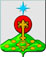 РОССИЙСКАЯ ФЕДЕРАЦИЯСвердловская областьДУМА СЕВЕРОУРАЛЬСКОГО ГОРОДСКОГО ОКРУГАРЕШЕНИЕот 27 декабря 2022 года		№ 35г. СевероуральскО внесении изменений в Решение Думы Североуральского городского округа от 22.12.2021 № 94 «О бюджете Североуральского городского округа на 2022 год и плановый период 2023 и 2024 годов»Рассмотрев представленный Администрацией Североуральского городского округа проект решения Думы Североуральского городского округа о внесении изменений в Решение Думы Североуральского городского округа от 22.12.2021 № 94 «О бюджете Североуральского городского округа на 2022 год и плановый период 2023 и 2024 годов», в соответствии с Бюджетным кодексом Российской Федерации, Федеральным законом от 06.10.2003 № 131-ФЗ «Об общих принципах организации местного самоуправления в Российской Федерации», Уставом Североуральского городского округа, руководствуясь Положением «О бюджетном процессе в Североуральском городском округе», утвержденным Решением Думы Североуральского городского округа от 18 декабря 2013 года № 128, Дума Североуральского городского округаРЕШИЛА:Внести в Решение Думы Североуральского городского округа от 22.12.2021 № 94 «О бюджете Североуральского городского округа на 2022 год и плановый период 2023 и 2024 годов», с изменениями, внесенными Решениями Думы Североуральского городского округа от 19.01.2022 № 1, от 31.03.2022 № 15, от 12.04.2022 № 21, от 25.05.2022 № 40, от 08.06.2022 № 47, от 29.06.2022 № 51, от 20.07.2022 № 58, от 24.08.2022 № 62, от 26.10.2022 № 21, от 30.11.2022 № 34 следующие изменения:1.1. В статье 1 главы 1:	1) подпункт 1 пункта 1 изложить в следующей редакции: «1)1800075,13385 тысяч рублей, в том числе объем межбюджетных трансфертов из областного бюджета – 1221078,90400 тысяч рублей на 2022 год;»2) подпункт 1 пункта 2 изложить в следующей редакции:«1) 1834171,46800 тысяч рублей, на 2022 год;»1.2. Приложения 1, 3, 4, 5, 8 изложить в новой редакции (прилагаются).2. Опубликовать настоящее Решение в газете «Наше слово» и разместить на официальных сайтах Администрации Североуральского городского округа и Думы Североуральского городского округа.3.  Контроль за выполнением настоящего Решения возложить на постоянную депутатскую комиссию Думы Североуральского городского округа по бюджету и налогам (Е.С. Матюшенко).Приложение № 1к Решению ДумыСевероуральского городского округаот 22 декабря 2021 года № 94«О бюджете Североуральского городского округа на 2022 год и плановый период 2023 и 2024 годов»Приложение № 3к Решению ДумыСевероуральского городского округаот 22 декабря 2021 года № 94«О бюджете Североуральского городского округа на 2022 год и плановый период 2023 и 2024 годов»Приложение № 4к Решению ДумыСевероуральского городского округаот 22 декабря 2021 года № 94«О бюджете Североуральского городского округа на 2022 год и плановый период 2023 и 2024 годов»Приложение № 5к Решению ДумыСевероуральского городского округаот 22 декабря 2021 года № 94«О бюджете Североуральского городского округа на 2022 год и плановый период 2023 и 2024 годов»Приложение № 8к Решению ДумыСевероуральского городского округаот 22 декабря 2021 года № 94«О бюджете Североуральского городского округа на 2022 год и плановый период 2023 и 2024 годов»Глава Североуральского городского округа _____________С.Н. МироноваПредседатель ДумыСевероуральского городского округа____________ В. И. ИльинСвод доходов бюджета Североуральского городского округа 2022 год и плановый период 2023 и 2024 годовСвод доходов бюджета Североуральского городского округа 2022 год и плановый период 2023 и 2024 годовСвод доходов бюджета Североуральского городского округа 2022 год и плановый период 2023 и 2024 годовСвод доходов бюджета Североуральского городского округа 2022 год и плановый период 2023 и 2024 годовСвод доходов бюджета Североуральского городского округа 2022 год и плановый период 2023 и 2024 годов№ строкиКод классификации доходов бюджетаНаименование доходов бюджета СУММА в тысячах рублей  СУММА в тысячах рублей  СУММА в тысячах рублей № строкиКод классификации доходов бюджетаНаименование доходов бюджета 2022 год  2023 год  2024 год 1234561000 1 00 00000 00 0000 000 НАЛОГОВЫЕ И НЕНАЛОГОВЫЕ ДОХОДЫ        578 675,18285           656 763,00000           713 258,00000   2000 1 01 00000 00 0000 000НАЛОГИ НА ПРИБЫЛЬ, ДОХОДЫ        412 000,00000           498 414,00000           540 198,00000   3000 1 01 02000 01 0000 110Налог на доходы физических лиц        412 000,00000           498 414,00000           540 198,00000   4000 1 03 00000 00 0000 000НАЛОГИ НА ТОВАРЫ (РАБОТЫ, УСЛУГИ), РЕАЛИЗУЕМЫЕ НА ТЕРРИТОРИИ РОССИЙСКОЙ ФЕДЕРАЦИИ           22 264,82000             20 699,39000             20 700,96000   5000 1 03 02000 01 0000 110Акцизы по подакцизным товарам (продукции), производимым на территории Российской Федерации           22 264,82000             20 699,39000             20 700,96000   6000 1 03 02230 01 0000 110Доходы от уплаты акцизов на дизельное топливо, подлежащие распределению между бюджетами субъектов Российской Федерации и местными бюджетами с учетом установленных дифференцированных нормативов отчислений в местные бюджеты           11 000,00000               9 000,00000               9 000,00000   7000 1 03 02240 01 0000 110Доходы от уплаты акцизов на моторные масла для дизельных и (или) карбюраторных (инжекторных) двигателей, подлежащие распределению между бюджетами субъектов Российской Федерации и местными бюджетами с учетом установленных дифференцированных нормативов отчислений в местные бюджеты                  64,00000                   100,00000                   100,00000   8000 1 03 02250 01 0000 110Доходы от уплаты акцизов на автомобильный бензин, подлежащие распределению между бюджетами субъектов Российской Федерации и местными бюджетами с учетом установленных дифференцированных нормативов отчислений в местные бюджеты           12 500,82000             12 599,39000             12 600,96000   9000 1 03 02260 01 0000 110Доходы от уплаты акцизов на прямогонный бензин, подлежащие распределению между бюджетами субъектов Российской Федерации и местными бюджетами с учетом установленных дифференцированных нормативов отчислений в местные бюджеты-           1 300,00000   -           1 000,00000   -           1 000,00000   10000 1 05 00000 00 0000 000НАЛОГИ НА СОВОКУПНЫЙ ДОХОД           57 191,23147             54 400,00000             57 900,00000   11000 1 05 01000 00 0000 110Налог, взимаемый в связи с применением упрощенной системы налогообложения           52 864,70000             47 000,00000             50 000,00000   12000 1 05 01010 01 0000 110Налог, взимаемый с налогоплательщиков, выбравших в качестве объекта налогообложения доходы           19 864,70000             17 000,00000             18 000,00000   13000 1 05 01020 01 0000 110Налог, взимаемый с налогоплательщиков, выбравших в качестве объекта налогообложения доходы, уменьшенные на величину расходов           33 000,00000             30 000,00000             32 000,00000   14000 1 05 02000 02 0000 110Единый налог на вмененный доход для отдельных видов деятельности                  23,40000                               -                                    -        15000 1 05 03000 01 0000 110Единый сельскохозяйственный налог                     3,13147                               -                                    -        16000 1 05 04000 02 0000 110Налог, взимаемый в связи с применением патентной системы налогообложения             4 300,00000               7 400,00000               7 900,00000   17000 1 06 00000 00 0000 000НАЛОГИ НА ИМУЩЕСТВО           19 300,00000             23 972,00000             23 972,00000   18000 1 06 01000 00 0000 110Налог на имущество физических лиц             2 500,00000               2 500,00000               2 500,00000   19000 1 06 06000 00 0000 110Земельный налог           16 800,00000             21 472,00000             21 472,00000   20000 1 06 06030 00 0000 110Земельный налог с организаций           15 000,00000             18 000,00000             18 000,00000   21000 1 06 06040 00 0000 110Земельный налог с физических лиц             1 800,00000               3 472,00000               3 472,00000   22000 1 08 00000 00 0000 000ГОСУДАРСТВЕННАЯ ПОШЛИНА             8 000,00000               6 506,00000               6 606,00000   23000 1 08 03000 01 0000 110Государственная пошлина по делам, рассматриваемым в судах общей юрисдикции, мировыми судьями             8 000,00000               6 500,00000               6 600,00000   24000 1 08 07000 01 0000 110Государственная пошлина за государственную регистрацию, а также за совершение прочих юридически значимых действий                             -                            6,00000                       6,00000   25000 1 11 00000 00 0000 000ДОХОДЫ ОТ ИСПОЛЬЗОВАНИЯ ИМУЩЕСТВА, НАХОДЯЩЕГОСЯ В ГОСУДАРСТВЕННОЙ И МУНИЦИПАЛЬНОЙ СОБСТВЕННОСТИ           36 114,26611             33 072,70000             42 771,40000   26000 1 11 05000 00 0000 120Доходы, получаемые в виде арендной либо иной платы за передачу в возмездное пользование государственного и муниципального имущества (за исключением имущества бюджетных и автономных учреждений, а также имущества государственных и муниципальных унитарных предприятий, в том числе казенных)           29 000,00000             25 565,70000             35 051,40000   27000 1 11 05010 00 0000 120Доходы, получаемые в виде арендной платы за земельные участки, государственная собственность на которые не разграничена, а также средства от продажи права на заключение договоров аренды указанных земельных участков           22 300,00000             20 363,00000             29 802,00000   28000 1 11 05020 00 0000 120Доходы, получаемые в виде арендной платы за земли после разграничения государственной собственности на землю, а также средства от продажи права на заключение договоров аренды указанных земельных участков (за исключением земельных участков бюджетных и автономных учреждений)                500,00000                   230,00000                   240,00000   29000 1 11 05070 00 0000 120   Доходы от сдачи в аренду имущества, составляющего государственную (муниципальную) казну (за исключением земельных участков)             6 200,00000               4 962,70000               4 999,40000   30000 1 11 05320 00 0000 120Плата по соглашениям об установлении сервитута в отношении земельных участков после разграничения государственной собственности на землю                             -                          10,00000                     10,00000   31000 1 11 07000 00 0000 120Платежи от государственных и муниципальных унитарных предприятий                  34,26611                               -                                    -        32000 1 11 09000 00 0000 120Прочие доходы от использования имущества и прав, находящихся в государственной и муниципальной собственности (за исключением имущества бюджетных и автономных учреждений, а также имущества государственных и муниципальных унитарных предприятий, в том числе казенных)             7 080,00000               7 507,00000               7 720,00000   33000 1 11 09040 00 0000 120Прочие поступления от использования имущества, находящегося в государственной и муниципальной собственности (за исключением имущества бюджетных и автономных учреждений, а также имущества государственных и муниципальных унитарных предприятий, в том числе казенных)             7 000,00000               7 290,00000               7 500,00000   34000 1 11 09080 00 0000 120Плата, поступившая в рамках договора за предоставление права на размещение и эксплуатацию нестационарного торгового объекта, установку и эксплуатацию рекламных конструкций на землях или земельных участках, находящихся в государственной или муниципальной собственности, и на землях или земельных участках, государственная собственность на которые не разграничена                  80,00000                   217,00000                   220,00000   35000 1 12 00000 00 0000 000ПЛАТЕЖИ ПРИ ПОЛЬЗОВАНИИ ПРИРОДНЫМИ РЕСУРСАМИ           17 000,00000             17 680,00000             18 060,00000   36000 1 12 01000 01 0000 120Плата за негативное воздействие на окружающую среду           17 000,00000             17 680,00000             18 060,00000   37000 1 12 01010 01 0000 120Плата за выбросы загрязняющих веществ в атмосферный воздух стационарными объектами             1 000,00000               1 040,00000               1 060,00000   38000 1 12 01030 01 0000 120Плата за сбросы загрязняющих веществ в водные объекты           10 000,00000             10 400,00000             10 600,00000   39000 1 12 01040 01 0000 120Плата за размещение отходов производства и потребления             6 000,00000               6 240,00000               6 400,00000   40000 1 13 00000 00 0000 000ДОХОДЫ ОТ ОКАЗАНИЯ ПЛАТНЫХ УСЛУГ И КОМПЕНСАЦИИ ЗАТРАТ ГОСУДАРСТВА             1 914,56200                   726,00000                   736,00000   41000 1 13 01000 00 0000 130Доходы от оказания платных услуг (работ)                214,56200                               -                                    -        42000 1 13 02000 00 0000 130Доходы от компенсации затрат государства             1 700,00000                   726,00000                   736,00000   43000 1 14 00000 00 0000 000ДОХОДЫ ОТ ПРОДАЖИ МАТЕРИАЛЬНЫХ И НЕМАТЕРИАЛЬНЫХ АКТИВОВ             3 762,86334                   569,91000               1 580,64000   44000 1 14 02000 00 0000 000Доходы от реализации имущества, находящегося в государственной и муниципальной собственности (за исключением движимого имущества бюджетных и автономных учреждений, а также имущества государственных и муниципальных унитарных предприятий, в том числе казенных)             2 161,88000                   502,91000               1 512,64000   45000 1 14 06000 00 0000 430Доходы от продажи земельных участков, находящихся в государственной и муниципальной собственности              1 600,98334                     67,00000                     68,00000   46000 1 16 00000 00 0000 000ШТРАФЫ, САНКЦИИ, ВОЗМЕЩЕНИЕ УЩЕРБА             1 116,80000                   723,00000                   733,00000   47000 1 16 01000 01 0000 140Административные штрафы, установленные Кодексом Российской Федерации об административных правонарушениях                701,20000                   438,00000                   445,00000   48000 1 16 02000 02 0000 140Административные штрафы, установленные законами субъектов Российской Федерации об административных правонарушениях                  61,00000                     85,00000                     85,00000   49000 1 16 07000 00 0000 140Штрафы, неустойки, пени, уплаченные в соответствии с законом или договором в случае неисполнения или ненадлежащего исполнения обязательств перед государственным (муниципальным) органом, органом управления государственным внебюджетным фондом, казенным учреждением, Центральным банком Российской Федерации, иной организацией, действующей от имени Российской Федерации                250,00000                     75,00000                     75,00000   50000 1 16 10000 00 0000 140Платежи в целях возмещения причиненного ущерба (убытков)                  59,60000                   125,00000                   128,00000   51000 1 16 11000 01 0000 140Платежи, уплачиваемые в целях возмещения вреда                   45,00000                               -                                    -        52000 1 17 00000 00 0000 000ПРОЧИЕ НЕНАЛОГОВЫЕ ДОХОДЫ                  10,63993                               -                                    -        53000 1 17 05000 00 0000 180Прочие неналоговые доходы                  10,63993                               -                                    -        54000 2 00 00000 00 0000 000БЕЗВОЗМЕЗДНЫЕ ПОСТУПЛЕНИЯ     1 221 399,95100        1 079 303,66754           989 280,40000   55000 2 02 00000 00 0000 000БЕЗВОЗМЕЗДНЫЕ ПОСТУПЛЕНИЯ ОТ ДРУГИХ БЮДЖЕТОВ БЮДЖЕТНОЙ СИСТЕМЫ РОССИЙСКОЙ ФЕДЕРАЦИИ     1 221 078,90400        1 079 303,66754           989 280,40000   56000 2 02 10000 00 0000 150Дотации бюджетам бюджетной системы Российской Федерации        363 780,20900           254 638,00000           202 879,00000   57000 2 02 15001 04 0000 150Дотации бюджетам городских округов на выравнивание бюджетной обеспеченности из бюджета субъекта Российской Федерации        285 816,00000             38 080,00000               6 122,00000   58000 2 02 15002 04 0000 150Дотации бюджетам городских округов на поддержку мер по обеспечению сбалансированности бюджетов           77 284,00000           216 558,00000           196 757,00000   59 000 2 02 16549 04 0000 150 Дотации (гранты) бюджетам городских округов за достижение показателей деятельности органов местного самоуправления                680,20900                               -                                    -        60000 2 02 20000 00 0000 150Субсидии бюджетам бюджетной системы Российской Федерации (межбюджетные субсидии)        146 865,64000             99 224,46754             46 798,00000   61901 2 02 20216 04 0000 150Субсидии бюджетам городских округов на осуществление дорожной деятельности в отношении автомобильных дорог общего пользования, а также капитального ремонта и ремонта дворовых территорий многоквартирных домов, проездов к дворовым территориям многоквартирных домов населенных пунктов           49 500,00000                               -                                    -        62901 2 02 20299 04 0000 150Субсидии бюджетам городских округов на переселение граждан из аварийного жилищного фонда за счет средств, поступивших от государственной корпорации - Фонда содействия
реформированию жилищно-коммунального хозяйства                             -                  35 598,39678                               -        63901 2 02 20302 04 0000 150Субсидии бюджетам городских округов на переселение граждан из аварийного жилищного фонда                             -                    2 296,67076                               -        64901 2 02 25027 04 0000 150Субсидии бюджетам городских округов на реализацию мероприятий государственной программы Российской Федерации "Доступная среда"                  32,40000                               -                                    -        65906 2 02 25081 04 0000 150Субсидии бюджетам городских округов на государственную поддержку спортивных организаций, осуществляющих подготовку спортивного резерва для спортивных сборных команд, в том числе спортивных сборных команд Российской Федерации                  45,90000                               -                                    -        66901 2 02 25269 04 0000 150Субсидии бюджетам городских округов на закупку контейнеров для раздельного накопления твердых коммунальных отходов             1 162,50000                               -                                    -        67901 2 02 25497 04 0000 150Субсидии бюджетам городских округов на реализацию мероприятий по обеспечению жильем молодых семей                529,74000                               -                                    -        68901 2 02 25519 04 0000 150Субсидии бюджетам городских округов на поддержку отрасли культуры                  50,00000                               -                                    -        69000 2 02 25555 04 0000 150Субсидии бюджетам городских округов на реализацию программ формирования современной городской среды           29 400,00000                               -                                    -        70000 2 02 29999 04 0000 150Прочие субсидии бюджетам городских округов           66 145,10000             61 329,40000             46 798,00000   71000 2 02 30000 00 0000 150Субвенции бюджетам бюджетной системы Российской Федерации        649 442,50000           681 139,30000           694 609,30000   72000 2 02 30022 04 0000 150Субвенции бюджетам городских округов на предоставление гражданам субсидий на оплату жилого помещения и коммунальных услуг           19 765,10000             25 080,90000             26 084,10000   73000 2 02 30024 04 0000 150Субвенции бюджетам городских округов на выполнение передаваемых полномочий субъектов Российской Федерации        101 151,90000           105 700,50000           108 558,60000   74000 2 02 35120 04 0000 150Субвенции бюджетам городских округов на осуществление полномочий по составлению (изменению) списков кандидатов в присяжные заседатели федеральных судов общей юрисдикции в Российской Федерации                260,00000                       9,70000                       8,50000   75000 2 02 35250 04 0000 150Субвенции бюджетам городских округов на оплату жилищно-коммунальных услуг отдельным категориям граждан           37 200,00000             35 462,70000             35 462,70000   76000 2 02 35462 04 0000 150Субвенции бюджетам городских округов на компенсацию отдельным категориям граждан оплаты взноса на капитальный ремонт общего имущества в многоквартирном доме                212,30000                   223,50000                   228,40000   77000 2 02 39999 04 0000 150Прочие субвенции бюджетам городских округов        490 853,20000           514 662,00000           524 267,00000   78000 2 02 40000 00 0000 150Иные межбюджетные трансферты           60 990,55500             44 301,90000             44 994,10000   79906 2 02 45179 04 0000 150Межбюджетные трансферты, передаваемые
бюджетам городских округов на проведение
мероприятий по обеспечению деятельности
советников директора по воспитанию и
взаимодействию с детскими
общественными объединениями в
общеобразовательных организациях                976,62500                               -                                    -        80906 2 02 45303 04 0000 150Межбюджетные трансферты, передаваемые бюджетам городских округов на ежемесячное денежное вознаграждение за классное руководство педагогическим работникам государственных и муниципальных общеобразовательных организаций           20 624,00000             20 530,00000             20 530,00000   81000 2 02 49999 04 0000 150Прочие межбюджетные трансферты, передаваемые бюджетам городских округов           39 389,93000             23 771,90000             24 464,10000   82000 2 04 00000 00 0000 000БЕЗВОЗМЕЗДНЫЕ ПОСТУПЛЕНИЯ ОТ НЕГОСУДАРСТВЕННЫХ ОРГАНИЗАЦИЙ                321,04700                               -                                    -        83000 2 04 04000 04 0000 150Безвозмездные поступления от негосударственных организаций в бюджеты городских округов                321,04700                               -                                    -        84ИТОГО     1 800 075,13385        1 736 066,66754        1 702 538,40000   Распределение бюджетных ассигнований по разделам, подразделам, Распределение бюджетных ассигнований по разделам, подразделам, Распределение бюджетных ассигнований по разделам, подразделам, Распределение бюджетных ассигнований по разделам, подразделам, Распределение бюджетных ассигнований по разделам, подразделам, Распределение бюджетных ассигнований по разделам, подразделам, Распределение бюджетных ассигнований по разделам, подразделам, Распределение бюджетных ассигнований по разделам, подразделам, целевым статьям (муниципальным программам Североуральского городского округа целевым статьям (муниципальным программам Североуральского городского округа целевым статьям (муниципальным программам Североуральского городского округа целевым статьям (муниципальным программам Североуральского городского округа целевым статьям (муниципальным программам Североуральского городского округа целевым статьям (муниципальным программам Североуральского городского округа целевым статьям (муниципальным программам Североуральского городского округа целевым статьям (муниципальным программам Североуральского городского округа и непрограммным направлениям деятельности)и непрограммным направлениям деятельности)и непрограммным направлениям деятельности)и непрограммным направлениям деятельности)и непрограммным направлениям деятельности)и непрограммным направлениям деятельности)и непрограммным направлениям деятельности)и непрограммным направлениям деятельности)группам и подгруппам видов расходов бюджета на 2022 год и плановый период 2023 и 2024 годовгруппам и подгруппам видов расходов бюджета на 2022 год и плановый период 2023 и 2024 годовгруппам и подгруппам видов расходов бюджета на 2022 год и плановый период 2023 и 2024 годовгруппам и подгруппам видов расходов бюджета на 2022 год и плановый период 2023 и 2024 годовгруппам и подгруппам видов расходов бюджета на 2022 год и плановый период 2023 и 2024 годовгруппам и подгруппам видов расходов бюджета на 2022 год и плановый период 2023 и 2024 годовгруппам и подгруппам видов расходов бюджета на 2022 год и плановый период 2023 и 2024 годовгруппам и подгруппам видов расходов бюджета на 2022 год и плановый период 2023 и 2024 годовНаименование раздела, подраздела, целевой статьи расходов Код разделаКод подразделаКод целевой статьиКод вида расходовСумма в тысячах рублей на 2022 годСумма в тысячах рублей на 2023 годСумма в тысячах рублей на 2024 год1234567891  ОБЩЕГОСУДАРСТВЕННЫЕ ВОПРОСЫ0100127 918,99385120 221,07100124 796,050002    Функционирование высшего должностного лица субъекта Российской Федерации и муниципального образования01022 359,600002 917,900003 034,600003      Непрограммные направления деятельности010270000000002 359,600002 917,900003 034,600004          Обеспечение деятельности Главы Североуральского городского округа010270000210302 359,600002 917,900003 034,600005            Расходы на выплаты персоналу государственных (муниципальных) органов010270000210301202 359,600002 917,900003 034,600006    Функционирование законодательных (представительных) органов государственной власти и представительных органов муниципальных образований01035 202,083406 550,371006 778,350007      Непрограммные направления деятельности010370000000005 202,083406 550,371006 778,350008          Обеспечение деятельности муниципальных органов (центральный аппарат)010370000210103 066,669942 977,141003 068,345009            Расходы на выплаты персоналу государственных (муниципальных) органов010370000210101202 366,685002 490,680002 582,0130010            Иные закупки товаров, работ и услуг для обеспечения государственных (муниципальных) нужд01037000021010240699,88494486,36100486,2320011            Уплата налогов, сборов и иных платежей010370000210108500,100000,100000,1000012          Обеспечение деятельности Председателя Думы Североуральского городского округа010370000210201 058,156131 874,000001 942,6880013            Расходы на выплаты персоналу государственных (муниципальных) органов010370000210201201 058,156131 874,000001 942,6880014          Обеспечение деятельности заместителя Председателя Думы Североуральского городского округа010370000210401 077,257331 699,230001 767,3170015            Расходы на выплаты персоналу государственных (муниципальных) органов010370000210401201 077,257331 699,230001 767,3170016    Функционирование Правительства Российской Федерации, высших исполнительных органов государственной власти субъектов Российской Федерации, местных администраций010446 411,2035845 662,6000047 514,8000017      Муниципальная программа Североуральского городского округа "Совершенствование социально-экономической политики в Североуральском городском округе" на 2020-2025 годы0104010000000045 926,2945845 662,6000047 514,8000018        Подпрограмма "Развитие  муниципальной службы в Североуральском городском округе"0104014000000090,9000067,40000120,0000019          Мероприятия по повышению квалификации муниципальных служащих0104014012106090,9000067,40000120,0000020            Расходы на выплаты персоналу государственных (муниципальных) органов0104014012106012090,9000067,40000120,0000021        Подпрограмма" Обеспечение реализации муниципальной программы Североуральского городского округа "Совершенствование социально-экономической политики в Североуральском городском округе" на 2020-2025 годы0104015000000045 835,3945845 595,2000047 394,8000022          Обеспечение деятельности муниципальных органов (центральный аппарат)0104015012101045 653,1000045 595,2000047 394,8000023            Расходы на выплаты персоналу государственных (муниципальных) органов0104015012101012044 983,1000044 885,2000046 684,8000024            Иные закупки товаров, работ и услуг для обеспечения государственных (муниципальных) нужд01040150121010240490,00000360,00000310,0000025            Уплата налогов, сборов и иных платежей01040150121010850180,00000350,00000400,0000026          Иные межбюджетные трансферты из областного бюджета на обеспечение фондов оплаты труда работников органов местного самоуправления и работников муниципальных учреждений, за исключением работников, заработная плата которых определяется в соответствии с указами Президента Российской Федерации, в том числе с учетом повышения минимального размера оплаты труда01040150140600182,294580,000000,0000027            Расходы на выплаты персоналу государственных (муниципальных) органов01040150140600120182,294580,000000,0000028      Непрограммные направления деятельности01047000000000484,909000,000000,0000029          Поощрение региональной управленческой команды и муниципальных управленческих команд за достижение значений (уровней) показателей для оценки эффективности деятельности высших должностных лиц01047000055491484,909000,000000,0000030            Расходы на выплаты персоналу государственных (муниципальных) органов01047000055491120484,909000,000000,0000031    Судебная система0105260,000009,700008,5000032      Муниципальная программа Североуральского городского округа "Совершенствование социально-экономической политики в Североуральском городском округе" на 2020-2025 годы01050100000000260,000009,700008,5000033        Подпрограмма" Обеспечение реализации муниципальной программы Североуральского городского округа "Совершенствование социально-экономической политики в Североуральском городском округе" на 2020-2025 годы01050150000000260,000009,700008,5000034        Осуществление государственных полномочий по составлению, ежегодному изменению и дополнению списков и запасных списков кандидатов в присяжные заседатели федеральных судов общей юрисдикции01050150751200260,000009,700008,5000035            Иные закупки товаров, работ и услуг для обеспечения государственных (муниципальных) нужд01050150751200240260,000009,700008,5000036    Обеспечение деятельности финансовых, налоговых и таможенных органов и органов финансового (финансово-бюджетного) надзора010617 773,9591716 685,5000016 884,9000037      Муниципальная программа Североуральского городского округа "Совершенствование социально-экономической политики в Североуральском городском округе" на 2020-2025 годы0106010000000028,1508084,5000084,5000038        Подпрограмма "Развитие  муниципальной службы в Североуральском городском округе"0106014000000028,1508084,5000084,5000039          Мероприятия по повышению квалификации муниципальных служащих0106014012106028,1508084,5000084,5000040            Расходы на выплаты персоналу государственных (муниципальных) органов0106014012106012028,1508084,5000084,5000041      Муниципальная программа Североуральского городского округа "Управление муниципальными финансами в Североуральском городском округе" на 2020-2025 годы0106120000000012 985,4103212 849,5000012 906,8000042          Обеспечение деятельности финансового органа0106120022101012 985,4103212 849,5000012 906,8000043            Расходы на выплаты персоналу государственных (муниципальных) органов0106120022101012011 248,2600011 013,4000010 997,3000044            Иные закупки товаров, работ и услуг для обеспечения государственных (муниципальных) нужд010612002210102401 737,150321 835,100001 908,5000045            Уплата налогов, сборов и иных платежей010612002210108500,000001,000001,0000046      Непрограммные направления деятельности010670000000004 760,398053 751,500003 893,6000047          Обеспечение деятельности муниципальных органов (центральный аппарат)010670000210101 953,674002 042,500002 117,2000048            Расходы на выплаты персоналу государственных (муниципальных) органов010670000210101201 832,700002 007,100002 080,3000049            Иные закупки товаров, работ и услуг для обеспечения государственных (муниципальных) нужд01067000021010240120,9740035,4000036,9000050          Обеспечение деятельности Председателя Контрольно-счетной палаты Североуральского городского округа010670000210502 696,054051 709,000001 776,4000051            Расходы на выплаты персоналу государственных (муниципальных) органов010670000210501202 453,749731 709,000001 776,4000052            Социальные выплаты гражданам, кроме публичных нормативных социальных выплат01067000021050320242,304320,000000,0000053          Поощрение региональной управленческой команды и муниципальных управленческих команд за достижение значений (уровней) показателей для оценки эффективности деятельности высших должностных лиц01067000055491110,670000,000000,0000054            Расходы на выплаты персоналу государственных (муниципальных) органов01067000055491120110,670000,000000,0000055    Обеспечение проведения выборов и референдумов01074 050,000000,000000,0000056      Непрограммные направления деятельности010770000000004 050,000000,000000,0000057          Проведение выборов и референдумов010770000200104 050,000000,000000,0000058            Специальные расходы010770000200108804 050,000000,000000,0000059    Резервные фонды01111 000,00000500,00000500,0000060      Непрограммные направления деятельности011170000000001 000,00000500,00000500,0000061          Резервный фонд Администрации Североуральского городского округа011170000240001 000,00000500,00000500,0000062            Резервные средства011170000240008701 000,00000500,00000500,0000063    Другие общегосударственные вопросы011350 862,1477047 895,0000050 074,9000064      Муниципальная программа Североуральского городского округа "Совершенствование социально-экономической политики в Североуральском городском округе" на 2020-2025 годы0113010000000044 606,9214943 646,7000045 254,6000065        Подпрограмма "Развитие  муниципальной службы в Североуральском городском округе"011301400000005,200005,2000011,9000066          Мероприятия по повышению квалификации муниципальных служащих011301401210605,200005,2000011,9000067            Расходы на выплаты персоналу государственных (муниципальных) органов011301401210601205,200005,2000011,9000068        Подпрограмма" Обеспечение реализации муниципальной программы Североуральского городского округа "Совершенствование социально-экономической политики в Североуральском городском округе" на 2020-2025 годы0113015000000044 601,7214943 641,5000045 242,7000069          Обеспечение деятельности муниципальных органов (центральный аппарат) УРМЗ011301502210103 049,300002 947,700003 063,6000070            Расходы на выплаты персоналу государственных (муниципальных) органов011301502210101203 018,330002 931,645003 047,5690071            Иные закупки товаров, работ и услуг для обеспечения государственных (муниципальных) нужд0113015022101024030,9700016,0550016,0310072          Обеспечение деятельности (оказание услуг) муниципальных учреждений по обеспечению хозяйственного обслуживания0113015032300119 326,5130018 700,0000019 285,0000073            Расходы на выплаты персоналу казенных учреждений0113015032300111010 893,3870011 212,2520011 649,8460074            Иные закупки товаров, работ и услуг для обеспечения государственных (муниципальных) нужд011301503230012408 430,926007 485,548007 632,9540075            Уплата налогов, сборов и иных платежей011301503230018502,200002,200002,2000076          Обеспечение деятельности (оказание услуг) учебно-методических кабинетов, централизованных бухгалтерий, групп хозяйственного обслуживания, учебных фильмотек, межшкольных учебно-производственных комбинатов и логопедических пунктов0113015032300219 363,0000019 662,0000020 449,0000077            Расходы на выплаты персоналу казенных учреждений0113015032300211018 388,2300218 729,4000019 501,3000078            Иные закупки товаров, работ и услуг для обеспечения государственных (муниципальных) нужд01130150323002240971,67714932,10000947,2000079            Социальные выплаты гражданам, кроме публичных нормативных социальных выплат011301503230023202,592840,000000,0000080            Уплата налогов, сборов и иных платежей011301503230028500,500000,500000,5000081          Организация деятельности муниципального архива011301503230031 965,620001 883,400001 982,7000082            Расходы на выплаты персоналу казенных учреждений011301503230031101 382,881001 431,948001 524,4040083            Иные закупки товаров, работ и услуг для обеспечения государственных (муниципальных) нужд01130150323003240582,63900451,35200458,1960084            Уплата налогов, сборов и иных платежей011301503230038500,100000,100000,1000085          Иные межбюджетные трансферты из областного бюджета на обеспечение фондов оплаты труда работников органов местного самоуправления и работников муниципальных учреждений, за исключением работников, заработная плата которых определяется в соответствии с указами Президента Российской Федерации, в том числе с учетом повышения минимального размера оплаты труда01130150340601340,717250,000000,0000086            Расходы на выплаты персоналу казенных учреждений01130150340601110340,717250,000000,0000087          Иные межбюджетные трансферты из областного бюджета на обеспечение фондов оплаты труда работников органов местного самоуправления и работников муниципальных учреждений, за исключением работников, заработная плата которых определяется в соответствии с указами Президента Российской Федерации, в том числе с учетом повышения минимального размера оплаты труда0113015034060257,171240,000000,0000088            Расходы на выплаты персоналу казенных учреждений0113015034060211057,171240,000000,0000089          Субсидии из областного бюджета на обеспечение осуществления оплаты труда работников муниципальных архивных учреждений с учетом установленных указами Президента Российской Федерации показателей соотношения заработной платы для данной категории работников0113015034620064,000000,000000,0000090            Расходы на выплаты персоналу казенных учреждений0113015034620011064,000000,000000,0000091          Осуществление государственного полномочия Свердловской области по определению перечня должностных лиц, уполномоченных составлять протоколы об административных правонарушениях, предусмотренных законом Свердловской области011301504411000,200000,200000,2000092            Иные закупки товаров, работ и услуг для обеспечения государственных (муниципальных) нужд011301504411002400,200000,200000,2000093          Осуществление государственного полномочия Свердловской области  по созданию административных комиссий01130150541200115,20000115,20000115,2000094            Иные закупки товаров, работ и услуг для обеспечения государственных (муниципальных) нужд01130150541200240115,20000115,20000115,2000095          Осуществление государственного полномочия по хранению, комплектованию, учету и использованию архивных документов, относящихся к государственной собственности Свердловской области01130150646100320,00000333,00000347,0000096            Иные закупки товаров, работ и услуг для обеспечения государственных (муниципальных) нужд01130150646100240320,00000333,00000347,0000097      Муниципальная программа Североуральского городского округа "Управление муниципальной собственностью Североуральского городского округа" на 2020-2025 годы011302000000004 509,270152 257,000002 756,0000098          Обеспечение приватизации,  проведение предпродажной подготовки  и передачи в пользование объектов муниципальной собственности01130200320000136,74437157,00000556,0000099            Иные закупки товаров, работ и услуг для обеспечения государственных (муниципальных) нужд01130200320000240136,74437157,00000556,00000100          Мероприятия по управлению и распоряжению муниципальным имуществом (содержание объектов, ремонт и обеспечение сохранности объектов муниципальной собственности)011302004200004 372,525782 100,000002 200,00000101            Иные закупки товаров, работ и услуг для обеспечения государственных (муниципальных) нужд011302004200002404 357,467682 100,000002 200,00000102            Исполнение судебных актов0113020042000083010,786000,000000,00000103            Уплата налогов, сборов и иных платежей011302004200008504,272100,000000,00000104      Муниципальная программа Североуральского городского округа "Профилактика правонарушений на территории Североуральского городского округа" на 2020-2025 годы01131000000000120,00000290,00000305,00000105        Подпрограмма "Предупреждение распространения заболевания ВИЧ-инфекции, туберкулеза, наркомании и алкоголизма на территории Североуральского городского округа"01131020000000120,00000290,00000305,00000106          Мероприятия по первичной профилактике ВИЧ-инфекции и туберкулеза на территории Североуральского городского округа0113102012000035,00000100,00000110,00000107            Иные закупки товаров, работ и услуг для обеспечения государственных (муниципальных) нужд0113102012000024035,00000100,00000110,00000108          Мероприятия по предупреждению распространения наркомании на территории Североуральского городского округа0113102022000030,00000100,00000100,00000109            Иные закупки товаров, работ и услуг для обеспечения государственных (муниципальных) нужд0113102022000024030,00000100,00000100,00000110          Мероприятия по предупреждению распространения алкоголизма на территории Североуральского городского округа011310203200000,0000020,0000025,00000111            Иные закупки товаров, работ и услуг для обеспечения государственных (муниципальных) нужд011310203200002400,0000020,0000025,00000112          Мероприятия по предупреждению распространения туберкулеза на территории Североуральского городского округа0113102042000055,0000070,0000070,00000113            Иные закупки товаров, работ и услуг для обеспечения государственных (муниципальных) нужд0113102042000024055,0000070,0000070,00000114      Непрограммные направления деятельности011370000000001 625,956061 701,300001 759,30000115          Выплата единовременного поощрения, в том числе в связи с выходом на пенсию01137000020030243,40606108,40000160,80000116            Социальные выплаты гражданам, кроме публичных нормативных социальных выплат01137000020030320243,40606108,40000160,80000117          Реализация комплекса официальных мероприятий011370000200401 050,000001 292,900001 298,50000118            Иные закупки товаров, работ и услуг для обеспечения государственных (муниципальных) нужд011370000200402401 050,000001 292,900001 298,50000119          Расходы на исполнение судебных актов01137000020050300,00000300,00000300,00000120            Исполнение судебных актов01137000020050830300,00000300,00000300,00000121          Поощрение региональной управленческой команды и муниципальных управленческих команд за достижение значений (уровней) показателей для оценки эффективности деятельности высших должностных лиц0113700005549132,550000,000000,00000122            Расходы на выплаты персоналу государственных (муниципальных) органов0113700005549112032,550000,000000,00000123 НАЦИОНАЛЬНАЯ БЕЗОПАСНОСТЬ И ПРАВООХРАНИТЕЛЬНАЯ ДЕЯТЕЛЬНОСТЬ030010 068,0000010 551,0000012 067,00000124    Гражданская оборона0309106,80000208,00000832,00000125      Муниципальная программа Североуральского городского округа "Развитие системы гражданской обороны, защита населения и территории Североуральского городского округа от чрезвычайных ситуаций природного и техногенного характера, обеспечение пожарной безопасности и безопасности людей на водных объектах" на 2020-2025 годы03091100000000106,80000208,00000832,00000126          Мероприятия по гражданской обороне03091100120000106,80000208,00000832,00000127            Иные закупки товаров, работ и услуг для обеспечения государственных (муниципальных) нужд03091100120000240106,80000208,00000832,00000128    Защита населения и территории от чрезвычайных ситуаций природного и техногенного характера, пожарная безопасность03109 421,200009 733,0000010 531,00000129      Муниципальная программа Североуральского городского округа "Развитие системы гражданской обороны, защита населения и территории Североуральского городского округа от чрезвычайных ситуаций природного и техногенного характера, обеспечение пожарной безопасности и безопасности людей на водных объектах" на 2020-2025 годы031011000000009 421,200009 733,0000010 531,00000130          Предупреждение и ликвидация чрезвычайных ситуаций природного и техногенного характера, обеспечение безопасности  на водных объектах031011002200000,00000135,20000221,50000131            Иные закупки товаров, работ и услуг для обеспечения государственных (муниципальных) нужд031011002200002400,00000135,20000221,50000132          Создание резерва материальных запасов по предупреждению и ликвидации последствий чрезвычайных ситуаций природного и техногенного характера031011003200000,00000156,00000242,30000133            Иные закупки товаров, работ и услуг для обеспечения государственных (муниципальных) нужд031011003200002400,00000156,00000242,30000134          Обеспечение деятельности (оказание услуг) единой дежурно-диспетчерской службы и системы оперативно-диспетчерского управления031011004230008 830,000008 921,800009 235,10000135            Расходы на выплаты персоналу казенных учреждений031011004230001107 772,610007 792,245008 094,70000136            Иные закупки товаров, работ и услуг для обеспечения государственных (муниципальных) нужд031011004230002401 057,340001 128,855001 139,70000137            Уплата налогов, сборов и иных платежей031011004230008500,050000,700000,70000138          Обеспечение первичных мер пожарной безопасности03101100520000591,20000520,00000832,10000139            Иные закупки товаров, работ и услуг для обеспечения государственных (муниципальных) нужд03101100520000240591,20000520,00000832,10000140    Другие вопросы в области национальной безопасности и правоохранительной деятельности0314540,00000610,00000704,00000141      Муниципальная программа Североуральского городского округа "Профилактика правонарушений на территории Североуральского городского округа" на 2020-2025 годы03141000000000170,00000297,00000383,00000142        Подпрограмма "Профилактика правонарушений населения, в том числе несовершеннолетних на территории Североуральского городского округа"03141010000000170,00000297,00000383,00000143          Проведение городских конкурсов по профилактике правонарушений, правовой направленности0314101022000010,0000012,0000023,00000144            Иные закупки товаров, работ и услуг для обеспечения государственных (муниципальных) нужд0314101022000024010,0000012,0000023,00000145          Проведение городского конкурса на звание "Лучший участковый уполномоченный полиции"0314101032000010,0000025,0000050,00000146  Премии и гранты0314101032000035010,0000025,0000050,00000147          Создание условий для деятельности добровольных общественных формирований по охране общественного порядка03141010420000150,00000250,00000300,00000148            Субсидии некоммерческим организациям (за исключением государственных (муниципальных) учреждений, государственных корпораций (компаний), публично-правовых компаний)03141010420000630150,00000250,00000300,00000149          Изготовление полиграфической и сувенирной продукции правовой профилактической направленности031410105200000,0000010,0000010,00000150            Иные закупки товаров, работ и услуг для обеспечения государственных (муниципальных) нужд031410105200002400,0000010,0000010,00000151      Муниципальная программа Североуральского городского округа "Профилактика терроризма и экстремизма, а также минимизация и (или) ликвидация последствий их проявления на территории Североуральского городского округа" на 2022-2027 годы"03141600000000370,00000313,00000321,00000152          Реализация мероприятий по профилактике терроризма и экстремизма, а также минимизация и (или) ликвидация последствий их проявления на территории Североуральского городского округа031416001200000,0000083,0000086,00000153            Иные закупки товаров, работ и услуг для обеспечения государственных (муниципальных) нужд031416001200002400,0000083,0000086,00000154          Проведение мероприятий профилактической направленности в области терроризма, экстремизма, в т.ч. акций, внутриклубных мероприятий среди молодежи, проживающей на территории Североуральского городского округа0314160022000080,0000020,0000025,00000155            Иные закупки товаров, работ и услуг для обеспечения государственных (муниципальных) нужд0314160022000024080,0000020,0000025,00000156          Обслуживание системы видеонаблюдения в общественных местах, в т.ч. в местах массового пребывания людей03141600320000270,00000170,00000170,00000157            Иные закупки товаров, работ и услуг для обеспечения государственных (муниципальных) нужд03141600320000240270,00000170,00000170,00000158          Обучение по вопросам профилактики терроризма специалистов муниципального образования, участвующих в профилактике терроризма0314160042000020,0000040,0000040,00000159            Иные закупки товаров, работ и услуг для обеспечения государственных (муниципальных) нужд0314160042000024020,0000040,0000040,00000160  НАЦИОНАЛЬНАЯ ЭКОНОМИКА0400123 169,7222844 923,3000040 549,40000161    Сельское хозяйство и рыболовство04052 271,100001 499,300001 485,40000162      Муниципальная программа Североуральского городского округа "Развитие жилищно-коммунального хозяйства, повышение энергетической эффективности и охрана окружающей среды в Североуральском городском округе" на 2020-2025 годы040508000000002 271,100001 499,300001 485,40000163        Подпрограмма "Организация и содержание объектов благоустройства на территории Североуральского городского округа"040508100000002 163,500001 391,700001 377,80000164          Организация мероприятий при осуществлении деятельности по обращению с животными без владельцев040508103200001 257,90000500,00000500,00000165            Иные закупки товаров, работ и услуг для обеспечения государственных (муниципальных) нужд040508103200002401 257,90000500,00000500,00000166          Осуществление государственного полномочия Свердловской области в сфере организации мероприятий при осуществлении деятельности по обращению с животными без владельцев04050810342П00905,60000891,70000877,80000167            Иные закупки товаров, работ и услуг для обеспечения государственных (муниципальных) нужд04050810342П00240905,60000891,70000877,80000168        Подпрограмма "Обеспечение экологической безопасности, охрана окружающей среды, использование, защита и воспроизводство городских лесов на территории Североуральского городского округа"04050840000000107,60000107,60000107,60000169          Субвенции местным бюджетам на осуществление государственного полномочия Свердловской области по организации проведения на территории Свердловской области мероприятий по предупреждению и ликвидации болезней животных04050840642П10107,60000107,60000107,60000170            Иные закупки товаров, работ и услуг для обеспечения государственных (муниципальных) нужд04050840642П10240107,60000107,60000107,60000171    Лесное хозяйство0407800,00000200,00000500,00000172      Муниципальная программа Североуральского городского округа "Развитие жилищно-коммунального хозяйства, повышение энергетической эффективности и охрана окружающей среды в Североуральском городском округе" на 2020-2025 годы04070800000000800,00000200,00000500,00000173        Подпрограмма "Обеспечение экологической безопасности, охрана окружающей среды, использование, защита и воспроизводство городских лесов на территории Североуральского городского округа"04070840000000800,00000200,00000500,00000174          Мероприятия в области лесного хозяйства04070840420000800,00000200,00000500,00000175            Иные закупки товаров, работ и услуг для обеспечения государственных (муниципальных) нужд04070840420000240800,00000200,00000500,00000176    Транспорт04086 820,000005 200,000005 030,00000177      Муниципальная программа Североуральского городского округа "Развитие транспортного обслуживания населения и дорожного хозяйства, обеспечение безопасности дорожного движения в Североуральском городском округе" на 2020-2025 годы040807000000006 820,000005 200,000005 030,00000178        Подпрограмма "Развитие транспортного обслуживания населения в Североуральском городском округе"040807100000006 820,000005 200,000005 030,00000179          Предоставление субсидий организациям, в целях возмещения недополученных доходов в связи с осуществлением перевозок отдельных категорий граждан Североуральского городского округа в виде продажи наборов абонементов для проезда на пригородных и сезонных маршрутах Североуральского городского округа на льготных условиях.040807101200001 500,000001 500,000001 500,00000180            Субсидии юридическим лицам (кроме некоммерческих организаций), индивидуальным предпринимателям, физическим лицам - производителям товаров, работ, услуг040807101200008101 500,000001 500,000001 500,00000181          Работы, связанные с осуществлением регулярных перевозок пассажиров и багажа автомобильным транспортом общего пользования по муниципальной маршрутной сети в границах Североуральского городского округа по регулируемым тарифам040807102200005 320,000003 600,000003 430,00000182            Иные закупки товаров, работ и услуг для обеспечения государственных (муниципальных) нужд040807102200002405 320,000003 600,000003 430,00000183          Приобретение свидетельства об осуществлении перевозок по муниципальному маршруту регулярных перевозок и карт муниципального маршрута регулярных перевозок040807103200000,00000100,00000100,00000184            Иные закупки товаров, работ и услуг для обеспечения государственных (муниципальных) нужд040807103200002400,00000100,00000100,00000185    Дорожное хозяйство (дорожные фонды)0409110 599,4152522 739,0000024 739,00000186      Муниципальная программа Североуральского городского округа "Развитие транспортного обслуживания населения и дорожного хозяйства, обеспечение безопасности дорожного движения в Североуральском городском округе" на 2020-2025 годы04090700000000110 599,4152522 739,0000024 739,00000187        Подпрограмма "Развитие и обеспечение сохранности сети автомобильных дорог и искусственных сооружений, расположенных на них, обеспечение безопасности дорожного движения на территории Североуральского городского округа"04090720000000110 599,4152522 739,0000024 739,00000188          Субсидии из областного бюджета на капитальный ремонт автомобильных дорог общего пользования местного значения (Капитальный ремонт автомобильной дороги улицы Каржавина в городе Североуральске)0409072024420049 500,000000,000000,00000189            Иные закупки товаров, работ и услуг для обеспечения государственных (муниципальных) нужд0409072024420024049 500,000000,000000,00000190          Софинансирование мероприятий по капитальному ремонту автомобильной дороги общего пользования местного значения улицы Каржавина в городе Североуральске за счет средств местного бюджета040907202S42006 674,420000,000000,00000191            Иные закупки товаров, работ и услуг для обеспечения государственных (муниципальных) нужд040907202S42002406 674,420000,000000,00000192          Разработка и экспертиза проектно-сметной документации по капитальному ремонту, строительству, реконструкции мостов и автомобильных дорог общего пользования местного значения04090720320000500,00000700,00000700,00000193            Иные закупки товаров, работ и услуг для обеспечения государственных (муниципальных) нужд04090720320000240500,00000700,00000700,00000194          Ремонт автомобильных дорог общего пользования местного значения и искусственных сооружений, расположенных на них, прочие расходы, связанные с проведением ремонта автомобильных дорог0409072042000025 575,184102 000,000005 000,00000195            Иные закупки товаров, работ и услуг для обеспечения государственных (муниципальных) нужд0409072042000024025 575,184102 000,000005 000,00000196          Содержание автомобильных дорог общего пользования местного значения, мостов и средств регулирования дорожного движения0409072052000023 632,2588311 724,0000011 224,00000197            Иные закупки товаров, работ и услуг для обеспечения государственных (муниципальных) нужд0409072052000024023 632,2588311 724,0000011 224,00000198          Мероприятия, направленные на обеспечение безопасности дорожного движения040907206200004 717,552328 315,000007 815,00000199            Иные закупки товаров, работ и услуг для обеспечения государственных (муниципальных) нужд040907206200002404 717,552328 315,000007 815,00000200    Связь и информатика0410505,00000420,00000420,00000201      Муниципальная программа Североуральского городского округа "Совершенствование социально-экономической политики в Североуральском городском округе" на 2020-2025 годы04100100000000505,00000420,00000420,00000202        Подпрограмма "Информационное общество Североуральского городского округа"04100130000000505,00000420,00000420,00000203          Развитие информационно-телекоммуникационной инфраструктуры04100130120000505,00000220,00000220,00000204            Иные закупки товаров, работ и услуг для обеспечения государственных (муниципальных) нужд04100130120000240505,00000220,00000220,00000205          Мероприятия по автоматизации рабочих мест сотрудников, оказывающих муниципальные услуги в электронном виде, и обеспечение их информационной безопасности041001302200000,00000200,00000200,00000206            Иные закупки товаров, работ и услуг для обеспечения государственных (муниципальных) нужд041001302200002400,00000200,00000200,00000207    Другие вопросы в области национальной экономики04122 174,2070314 865,000008 375,00000208      Муниципальная программа Североуральского городского округа "Совершенствование социально-экономической политики в Североуральском городском округе" на 2020-2025 годы04120100000000200,00000250,00000250,00000209        Подпрограмма "Развитие и поддержка малого  и среднего предпринимательства в Североуральском городском округе"04120120000000200,00000250,00000250,00000210          Мероприятия по формированию инфраструктуры поддержки субъектов малого и среднего предпринимательства Североуральского городского округа и обеспечение ее деятельности04120120120000200,00000200,00000200,00000211            Субсидии некоммерческим организациям (за исключением государственных (муниципальных) учреждений, государственных корпораций (компаний), публично-правовых компаний)04120120120000630200,00000200,00000200,00000212          Мероприятия, направленные на поддержку и развитие субъектов малого и среднего предпринимательства Североуральского городского округа041201202200000,0000050,0000050,00000213            Субсидии юридическим лицам (кроме некоммерческих организаций), индивидуальным предпринимателям, физическим лицам - производителям товаров, работ, услуг041201202200008100,0000050,0000050,00000214      Муниципальная программа Североуральского городского округа "Управление муниципальной собственностью Североуральского городского округа" на 2020-2025 годы04120200000000264,20703263,00000373,00000215          Осуществление мероприятий по постановке на учет бесхозяйных автомобильных дорог, находящихся на территории Североуральского городского округа, и оформление права собственности на них041202005200000,0000053,0000053,00000216            Иные закупки товаров, работ и услуг для обеспечения государственных (муниципальных) нужд041202005200002400,0000053,0000053,00000217          Проведение технической инвентаризации объектов недвижимости, находящихся в муниципальной собственности Североуральского городского округа04120200620000101,27600100,00000200,00000218            Иные закупки товаров, работ и услуг для обеспечения государственных (муниципальных) нужд04120200620000240101,27600100,00000200,00000219          Паспортизация автомобильных дорог общего пользования местного значения (улично-дорожная сеть), расположенных на территории Североуральского городского округа0412020072000064,331030,000000,00000220            Иные закупки товаров, работ и услуг для обеспечения государственных (муниципальных) нужд0412020072000024064,331030,000000,00000221          Автоматизация системы учета муниципального имущества (программное обслуживание)0412020082000098,60000110,00000120,00000222            Иные закупки товаров, работ и услуг для обеспечения государственных (муниципальных) нужд0412020082000024098,60000110,00000120,00000223      Муниципальная программа Североуральского городского округа "Развитие сферы культуры и туризма в Североуральском городском округе" на 2020-2025 годы041204000000000,00000400,00000600,00000224        Подпрограмма "Развитие туризма и туристского продукта на территории Североуральского городского округа"041204700000000,00000400,00000600,00000225          Проведение презентаций туристского потенциала Североуральского городского округа в рамках международных, российских и региональных туристских выставок, конференций и форумов041204701200000,00000200,00000300,00000226            Иные закупки товаров, работ и услуг для обеспечения государственных (муниципальных) нужд041204701200002400,00000200,00000300,00000227          Формирование культурно-туристских зон, в том числе развитие объектов, предназначенных для организации досуга, изготовление и установка знаков туристской навигации к объектам, предназначенным для организации досуга041204703200000,00000200,00000300,00000228            Иные закупки товаров, работ и услуг для обеспечения государственных (муниципальных) нужд041204703200002400,00000200,00000300,00000229      Муниципальная программа Североуральского городского округа "Развитие земельных отношений и градостроительная деятельность в Североуральском городском округе" на 2020-2025 годы04120600000000690,000001 300,000002 500,00000230        Подпрограмма "Подготовка  документов территориального планирования, градостроительного зонирования и документации по планировке территории Североуральского городского округа"04120610000000440,00000400,000001 500,00000231          Разработка проектов планировки территории городского округа04120610120000390,00000100,00000200,00000232            Иные закупки товаров, работ и услуг для обеспечения государственных (муниципальных) нужд04120610120000240390,00000100,00000200,00000233          Обеспечение сведениями геоинформационной системы041206102200000,00000100,00000100,00000234            Иные закупки товаров, работ и услуг для обеспечения государственных (муниципальных) нужд041206102200002400,00000100,00000100,00000235          Внесение изменений в документацию  градостроительного зонирования и территориального планирования0412061032000050,00000100,00000600,00000236            Иные закупки товаров, работ и услуг для обеспечения государственных (муниципальных) нужд0412061032000024050,00000100,00000600,00000237          Разработка архитектурных проектов041206104200000,00000100,00000600,00000238            Иные закупки товаров, работ и услуг для обеспечения государственных (муниципальных) нужд041206104200002400,00000100,00000600,00000239        Подпрограмма "Создание системы кадастра  Североуральского городского округа"04120620000000200,00000700,00000800,00000240          Установление границ населенных пунктов Североуральского городского округа041206201200000,00000200,00000200,00000241            Иные закупки товаров, работ и услуг для обеспечения государственных (муниципальных) нужд041206201200002400,00000200,00000200,00000242          Формирование земельных участков на территории Североуральского городского округа04120620220000200,00000500,00000600,00000243            Иные закупки товаров, работ и услуг для обеспечения государственных (муниципальных) нужд04120620220000240200,00000500,00000600,00000244        Подпрограмма «Формирование земельных участков, занятых парками, скверами, водными объектами и иными территориями общего пользования»0412063000000050,00000200,00000200,00000245          Формирование земельных участков, занятых парками, скверами0412063012000050,00000200,00000200,00000246            Иные закупки товаров, работ и услуг для обеспечения государственных (муниципальных) нужд0412063012000024050,00000200,00000200,00000247      Муниципальная программа Североуральского городского округа "Развитие транспортного обслуживания населения и дорожного хозяйства, обеспечение безопасности дорожного движения в Североуральском городском округе" на 2020-2025 годы041207000000001 000,0000012 600,000004 600,00000248        Подпрограмма "Развитие и обеспечение сохранности сети автомобильных дорог и искусственных сооружений, расположенных на них, обеспечение безопасности дорожного движения на территории Североуральского городского округа"041207200000001 000,0000012 600,000004 600,00000249          Приобретение машин, оборудования, транспортных средств для обеспечения сохранности автомобильных дорог общего пользования местного значения и искусственных сооружений, расположенных на них041207207200001 000,0000012 600,000004 600,00000250            Иные закупки товаров, работ и услуг для обеспечения государственных (муниципальных) нужд041207207200002401 000,0000012 600,000004 600,00000251      Муниципальная программа Североуральского городского округа "Формирование законопослушного поведения участников дорожного движения в Североуральском городском округе на 2019-2024 годы"0412130000000020,0000052,0000052,00000252          Разработка годовых межведомственных планов мероприятий по профилактике детского дорожно-транспортного травматизма в учреждениях041213001200000,000002,000002,00000253            Иные закупки товаров, работ и услуг для обеспечения государственных (муниципальных) нужд041213001200002400,000002,000002,00000254          Приобретение световозращающих элементов и распространение их среди дошкольников и учащихся младших классов0412130022000020,000002,000002,00000255            Иные закупки товаров, работ и услуг для обеспечения государственных (муниципальных) нужд0412130022000024020,000002,000002,00000256          Проведение уроков правовых знаний в образовательных организациях в рамках Всероссийской акции "Внимание - дети!" и других оперативно-профилактических мероприятий041213003200000,000005,000005,00000257            Иные закупки товаров, работ и услуг для обеспечения государственных (муниципальных) нужд041213003200002400,000005,000005,00000258          Организация и проведение совместно с Государственной Инспекцией Безопасности Дорожного Движения мероприятия "Безопасное колесо" для учащихся общеобразовательных организаций Североуральского городского округа041213004200000,0000010,0000010,00000259            Иные закупки товаров, работ и услуг для обеспечения государственных (муниципальных) нужд041213004200002400,0000010,0000010,00000260          Организация и проведение поэтапных профилактических мероприятий "Внимание - дети", "Внимание, каникулы" в каникулярный период и в начале нового учебного года041213005200000,0000015,0000015,00000261            Иные закупки товаров, работ и услуг для обеспечения государственных (муниципальных) нужд041213005200002400,0000015,0000015,00000262          Участие в выездных семинарах для педагогов по безопасности движения детей, обучение на курсах повышения квалификации педагогов, реализующих программу обучения детей безопасности дорожного движения в муниципальных образовательных организациях041213016200000,0000018,0000018,00000263            Иные закупки товаров, работ и услуг для обеспечения государственных (муниципальных) нужд041213016200002400,0000018,0000018,00000264  ЖИЛИЩНО-КОММУНАЛЬНОЕ ХОЗЯЙСТВО0500195 500,17657221 385,1375474 938,48347265    Жилищное хозяйство050119 051,1260047 593,5675417 227,00000266      Муниципальная программа Североуральского городского округа "Управление муниципальной собственностью Североуральского городского округа" на 2020-2025 годы050102000000001 979,0000038 974,067541 129,00000267          Приобретение жилья гражданам, нуждающимся в улучшении жилищных условий0501020012000099,00000148,00000165,00000268            Бюджетные инвестиции0501020012000041099,00000148,00000165,00000269          Приобретение жилых помещений, в целях формирования муниципального жилищного фонда, в том числе для переселения граждан из жилых помещений, признанных непригодными для проживания и (или) с высоким уровнем износа в Североуральском городском округе, выплаты на возмещение собственникам жилых помещений, изымаемых в целях сноса аварийного жилого фонда Североуральского городского округа050102002200001 880,00000548,22154964,00000270            Бюджетные инвестиции050102002200004101 880,00000548,22154964,00000271          Переселение граждан из аварийного жилищного фонда за счет средств, поступивших от государственной корпорации - Фонд содействия реформированию жилищно - коммунального хозяйства0501020F3674830,0000035 598,396780,00000272            Бюджетные инвестиции0501020F3674834100,0000032 356,538420,00000273            Уплата налогов, сборов и иных платежей0501020F3674838500,000003 241,858360,00000274          Переселение граждан из аварийного жилищного фонда0501020F3674840,000002 296,670760,00000275            Бюджетные инвестиции0501020F3674844100,000002 087,518610,00000276            Уплата налогов, сборов и иных платежей0501020F3674848500,00000209,152150,00000277          Софинансирование мероприятий по переселению граждан из аварийного жилищного фонда за счет средств местного бюджета0501020F36748S0,00000382,778460,00000278            Бюджетные инвестиции0501020F36748S4100,00000347,919770,00000279            Уплата налогов, сборов и иных платежей0501020F36748S8500,0000034,858690,00000280      Муниципальная программа Североуральского городского округа "Развитие жилищно-коммунального хозяйства, повышение энергетической эффективности и охрана окружающей среды в Североуральском городском округе" на 2020-2025 годы0501080000000012 072,126008 619,5000016 098,00000281        Подпрограмма "Повышение качества условий проживания граждан на территории Североуральского городского округа"0501083000000012 072,126008 619,5000016 098,00000282          Капитальный ремонт, ремонт жилых помещений и общего имущества муниципального жилищного фонда Североуральского городского округа050108302200002 849,126005 000,000005 000,00000283            Иные закупки товаров, работ и услуг для обеспечения государственных (муниципальных) нужд050108302200002402 849,126005 000,000005 000,00000284          Взносы на капитальный ремонт общего имущества в многоквартирных домах в качестве собственников помещений в муниципальном жилищном фонде050108303200006 923,000002 519,500007 000,00000285            Иные закупки товаров, работ и услуг для обеспечения государственных (муниципальных) нужд050108303200002406 923,000002 519,500007 000,00000286          Субсидии на возмещение недополученных доходов в связи с оказанием услуг по содержанию и ремонту муниципального специализированного жилищного фонда (общежитий)050108304200002 000,00000800,000003 000,00000287            Субсидии юридическим лицам (кроме некоммерческих организаций), индивидуальным предпринимателям, физическим лицам - производителям товаров, работ, услуг050108304200008102 000,00000800,000003 000,00000288          Обследование жилищного фонда на предмет признания его аварийным, снос аварийного непригодного для проживания жилищного фонда05010830620000300,00000300,000001 098,00000289            Иные закупки товаров, работ и услуг для обеспечения государственных (муниципальных) нужд05010830620000240300,00000300,000001 098,00000290      Непрограммные направления деятельности050170000000005 000,000000,000000,00000291          Средства из резервного фонда Правительства Свердловской области050170000407005 000,000000,000000,00000292            Иные закупки товаров, работ и услуг для обеспечения государственных (муниципальных) нужд050170000407002405 000,000000,000000,00000293    Коммунальное хозяйство050248 728,0980059 298,570006 825,88347294      Муниципальная программа Североуральского городского округа "Развитие жилищно-коммунального хозяйства, повышение энергетической эффективности и охрана окружающей среды в Североуральском городском округе" на 2020-2025 годы0502080000000044 077,7980059 298,570006 825,88347295        Подпрограмма "Организация и содержание объектов благоустройства на территории Североуральского городского округа"050208100000001 250,000000,000000,00000296          Государственная поддержка закупки контейнеров для раздельного накопления твёрдых коммунальных отходов0502081G2526901 250,000000,000000,00000297            Иные закупки товаров, работ и услуг для обеспечения государственных (муниципальных) нужд0502081G2526902401 250,000000,000000,00000298        Подпрограмма "Энергосбережение, развитие, модернизация и повышение энергетической эффективности коммунального хозяйства в Североуральском городском округе"0502082000000042 827,7980059 263,570006 790,88347299          Строительство, реконструкция, модернизация объектов теплоснабжения, водоснабжения и водоотведения, разработка и экспертиза проектно-сметной документации0502082012000017 663,6980012 200,000006 190,88347300            Бюджетные инвестиции0502082012000041017 663,6980012 200,000006 190,88347301          Техническое перевооружение, замена оборудования в системе коммунального хозяйства в целях повышения энергетической эффективности050208202200000,0000025 308,000000,00000302            Иные закупки товаров, работ и услуг для обеспечения государственных (муниципальных) нужд050208202200002400,0000025 308,000000,00000303          Субсидии из областного бюджета на техническое перевооружение, замена оборудования в системе коммунального хозяйства в целях повышения энергетической эффективности05020820242Б0022 320,0000016 329,000000,00000304            Иные закупки товаров, работ и услуг для обеспечения государственных (муниципальных) нужд05020820242Б0024022 320,0000016 329,000000,00000305          Софинансирование мероприятий на техническое перевооружение, замена оборудования в системе коммунального хозяйства в целях повышения энергетической эффективности за счет средств местного бюджета050208202S2Б002 480,100004 626,570000,00000306            Иные закупки товаров, работ и услуг для обеспечения государственных (муниципальных) нужд050208202S2Б002402 480,100004 626,570000,00000307          Развитие газификации в Североуральском городском округе050208203200000,00000300,000000,00000308            Иные закупки товаров, работ и услуг для обеспечения государственных (муниципальных) нужд050208203200002400,00000300,000000,00000309          Оснащение зданий (строений, сооружений), находящихся в муниципальной собственности, многоквартирных жилых домов, жилых помещений, квартир приборами учета используемых энергетических ресурсов, в том числе разработка проектно-сметной документации050208204200000,00000300,00000350,00000310            Иные закупки товаров, работ и услуг для обеспечения государственных (муниципальных) нужд050208204200002400,00000300,00000350,00000311          Прочие мероприятия в области повышения энергетической эффективности коммунального хозяйства (разработка топливно-энерготехнического баланса, актуализация схем тепло-, водоснабжения и водоотведения и т.п.)05020820620000364,00000200,00000250,00000312            Иные закупки товаров, работ и услуг для обеспечения государственных (муниципальных) нужд05020820620000240364,00000200,00000250,00000313        Подпрограмма "Повышение качества условий проживания граждан на территории Североуральского городского округа"050208300000000,0000035,0000035,00000314          Осуществление государственного полномочия Свердловской области по предоставлению гражданам, проживающим на территории Свердловской области, меры социальной поддержки по частичному освобождению от платы за коммунальные услуги050208305427000,0000035,0000035,00000315            Субсидии юридическим лицам (кроме некоммерческих организаций), индивидуальным предпринимателям, физическим лицам - производителям товаров, работ, услуг050208305427008100,0000035,0000035,00000316      Непрограммные направления деятельности050270000000004 650,300000,000000,00000317          Исполнение муниципальных гарантий Североуральского городского округа05027000020070318,700000,000000,00000318            Исполнение государственных (муниципальных) гарантий без права регрессного требования гаранта к принципалу или уступки гаранту прав требования бенефициара к принципалу05027000020070840318,700000,000000,00000319          Формирование уставного фонда муниципального унитарного предприятия050270000200803 000,000000,000000,00000320            Субсидии юридическим лицам (кроме некоммерческих организаций), индивидуальным предпринимателям, физическим лицам - производителям товаров, работ, услуг050270000200808103 000,000000,000000,00000321          Организация электро-, тепло-, газо- и водоснабжения, водоотведения, снабжения населения топливом, в т.ч. путём погашения задолженности, в т.ч. по предоставленным муниципальным образованием организациям жилищно-коммунального хозяйства муниципальным гарантиям050270000428001 331,600000,000000,00000322            Исполнение государственных (муниципальных) гарантий без права регрессного требования гаранта к принципалу или уступки гаранту прав требования бенефициара к принципалу050270000428008401 331,600000,000000,00000323    Благоустройство0503110 109,0707834 100,0000032 152,50000324      Муниципальная программа Североуральского городского округа "Развитие жилищно-коммунального хозяйства, повышение энергетической эффективности и охрана окружающей среды в Североуральском городском округе" на 2020-2025 годы0503080000000049 879,3977032 100,0000032 152,50000325        Подпрограмма "Организация и содержание объектов благоустройства на территории Североуральского городского округа"0503081000000046 515,1801429 100,0000029 152,50000326          Озеленение территорий населенных пунктов Североуральского городского округа050308101200002 987,629443 000,000003 402,50000327            Иные закупки товаров, работ и услуг для обеспечения государственных (муниципальных) нужд050308101200002402 987,629443 000,000003 402,50000328          Организация, содержание и ремонт сетей уличного освещения, в том числе светодиодных консолей0503081022000030 553,5020012 500,0000016 500,00000329            Иные закупки товаров, работ и услуг для обеспечения государственных (муниципальных) нужд0503081022000024030 553,5020012 500,0000016 500,00000330          Обустройство и санитарное содержание контейнерных площадок, приобретение контейнеров050308104200002 304,774043 000,000003 000,00000331            Иные закупки товаров, работ и услуг для обеспечения государственных (муниципальных) нужд050308104200002402 304,774043 000,000003 000,00000332          Прочие мероприятия по благоустройству территории Североуральского городского округа0503081052000010 669,2746610 600,000006 250,00000333            Иные закупки товаров, работ и услуг для обеспечения государственных (муниципальных) нужд0503081052000024010 669,2746610 600,000006 250,00000334        Подпрограмма "Энергосбережение, развитие, модернизация и повышение энергетической эффективности коммунального хозяйства в Североуральском городском округе"0503082000000094,370560,000000,00000335          Модернизация системы уличного освещения, разработка и экспертиза проектно-сметной документации0503082052000094,370560,000000,00000336            Уплата налогов, сборов и иных платежей0503082052000085094,370560,000000,00000337        Подпрограмма "Создание и содержание мест захоронения, организация похоронного дела на территории Североуральского городского округа"050308500000003 269,847003 000,000003 000,00000338          Организация, содержание мест захоронения на территории Североуральского городского округа050308502200003 269,847003 000,000003 000,00000339            Иные закупки товаров, работ и услуг для обеспечения государственных (муниципальных) нужд050308502200002403 269,847003 000,000003 000,00000340      Муниципальная программа Североуральского городского округа "Формирование современной городской среды на территории Североуральского городского округа" на 2018-2027 годы0503140000000060 229,673082 000,000000,00000341          Комплексное благоустройство общественных территорий Североуральского городского округа, в том числе территорий соответствующего назначения (площадей, набережных, улиц, пешеходных зон, скверов, парков, иных территорий)0503140012000020 504,146920,000000,00000342            Иные закупки товаров, работ и услуг для обеспечения государственных (муниципальных) нужд0503140012000024019 934,200000,000000,00000343            Уплата налогов, сборов и иных платежей05031400120000850569,946920,000000,00000344          Комплексное благоустройство дворовых территорий Североуральского городского округа050314002200009 276,278760,000000,00000345            Субсидии юридическим лицам (кроме некоммерческих организаций), индивидуальным предпринимателям, физическим лицам - производителям товаров, работ, услуг050314002200008109 276,278760,000000,00000346          Проектно-изыскательские работы по благоустройству общественной территории05031400320000449,247400,000000,00000347            Иные закупки товаров, работ и услуг для обеспечения государственных (муниципальных) нужд05031400320000240449,247400,000000,00000348          Комплексное благоустройство общественных территорий Североуральского городского округа, в том числе территорий соответствующего назначения (площадей, набережных, улиц, пешеходных зон, скверов, парков, иных территорий)0503140F25555030 000,000002 000,000000,00000349            Иные закупки товаров, работ и услуг для обеспечения государственных (муниципальных) нужд0503140F25555024030 000,000002 000,000000,00000350    Другие вопросы в области жилищно-коммунального хозяйства050517 611,8817980 393,0000018 733,10000351      Муниципальная программа Североуральского городского округа "Развитие жилищно-коммунального хозяйства, повышение энергетической эффективности и охрана окружающей среды в Североуральском городском округе" на 2020-2025 годы0505080000000017 611,8817980 393,0000018 733,10000352        Подпрограмма "Создание и содержание мест захоронения, организация похоронного дела на территории Североуральского городского округа"050508500000001 123,8665463 040,50000753,00000353          Строительство нового городского кладбища, разработка и экспертиза проектно-сметной документации0505085012000023,8665462 390,500000,00000354            Бюджетные инвестиции0505085012000041023,8665462 390,500000,00000355          Возмещение стоимости гарантированного перечня услуг по погребению05050850320000600,00000650,00000753,00000356            Иные закупки товаров, работ и услуг для обеспечения государственных (муниципальных) нужд05050850320000240600,00000650,00000753,00000357          Благоустройство кладбища в городе Североуральске, в том числе разработка и экспертиза проектно - сметной документации05050850420000500,000000,000000,00000358            Иные закупки товаров, работ и услуг для обеспечения государственных (муниципальных) нужд05050850420000240500,000000,000000,00000359        Подпрограмма "Обеспечение реализации муниципальной программы Североуральского городского округа "Развитие жилищно-коммунального хозяйства, повышение энергетической эффективности и охрана окружающей среды в Североуральском городском округе"0505086000000016 488,0152517 352,5000017 980,10000360          Обеспечение эффективной деятельности муниципального казенного учреждения "Служба заказчика"0505086012300016 442,4416017 352,5000017 980,10000361            Расходы на выплаты персоналу казенных учреждений0505086012300011014 907,8830015 257,0900015 865,17000362            Иные закупки товаров, работ и услуг для обеспечения государственных (муниципальных) нужд050508601230002401 385,643601 872,860001 892,38000363            Уплата налогов, сборов и иных платежей05050860123000850148,91500222,55000222,55000364          Иные межбюджетные трансферты из областного бюджета на обеспечение фондов оплаты труда работников органов местного самоуправления и работников муниципальных учреждений, за исключением работников, заработная плата которых определяется в соответствии с указами Президента Российской Федерации, в том числе с учетом повышения минимального размера оплаты труда0505086014060045,573650,000000,00000365            Расходы на выплаты персоналу казенных учреждений0505086014060011045,573650,000000,00000366  ОХРАНА ОКРУЖАЮЩЕЙ СРЕДЫ06001 828,328402 400,000002 420,00000367    Другие вопросы в области охраны окружающей среды06051 828,328402 400,000002 420,00000368      Муниципальная программа Североуральского городского округа "Развитие жилищно-коммунального хозяйства, повышение энергетической эффективности и охрана окружающей среды в Североуральском городском округе" на 2020-2025 годы060508000000001 828,328402 400,000002 420,00000369        Подпрограмма "Обеспечение экологической безопасности, охрана окружающей среды, использование, защита и воспроизводство городских лесов на территории Североуральского городского округа"060508400000001 828,328402 400,000002 420,00000370          Мероприятия, направленные на экологическую безопасность территории Североуральского городского округа06050840120000850,00000300,00000300,00000371            Иные закупки товаров, работ и услуг для обеспечения государственных (муниципальных) нужд06050840120000240850,00000300,00000300,00000372          Ликвидация несанкционированных свалок в границах Североуральского городского округа06050840220000948,328402 000,000002 000,00000373            Иные закупки товаров, работ и услуг для обеспечения государственных (муниципальных) нужд06050840220000240948,328402 000,000002 000,00000374          Обеспечение благоприятной окружающей среды посредством предупреждения негативного воздействия хозяйственной и иной деятельности на окружающую среду0605084032000030,00000100,00000120,00000375            Иные закупки товаров, работ и услуг для обеспечения государственных (муниципальных) нужд0605084032000024030,00000100,00000120,00000376  ОБРАЗОВАНИЕ07001 016 585,25251992 012,800001 035 066,30000377    Дошкольное образование0701341 755,91624332 633,90000349 300,30000378      Муниципальная программа Североуральского городского округа "Развитие системы образования в Североуральском городском округе до 2024 года"07010300000000341 755,91624332 633,90000349 300,30000379        Подпрограмма "Качество образования как основа благополучия"07010310000000341 755,91624332 633,90000349 300,30000380          Финансовое обеспечение государственных гарантий реализации прав на получение общедоступного и бесплатного дошкольного образования в муниципальных дошкольных образовательных организациях в части финансирования расходов на оплату труда работников дошкольных образовательных организаций07010310145110192 019,90000210 134,00000214 298,00000381            Субсидии автономным учреждениям07010310145110620192 019,90000210 134,00000214 298,00000382          Финансовое обеспечение государственных гарантий реализации прав на получение общедоступного и бесплатного дошкольного образования в муниципальных дошкольных образовательных организациях в части финансирования расходов на приобретение учебников и учебных пособий, средств обучения, игр, игрушек070103101451202 470,000002 477,000002 576,00000383            Субсидии автономным учреждениям070103101451206202 470,000002 477,000002 576,00000384          Организация предоставления дошкольного образования, создание условий для присмотра и ухода за детьми, содержания детей в муниципальных дошкольных образовательных организациях07010310223000106 641,48722101 964,90000110 037,10000385            Субсидии автономным учреждениям07010310223000620106 641,48722101 964,90000110 037,10000386          Иные межбюджетные трансферты из областного бюджета на обеспечение фондов оплаты труда работников органов местного самоуправления и работников муниципальных учреждений, за исключением работников, заработная плата которых определяется в соответствии с указами Президента Российской Федерации, в том числе с учетом повышения минимального размера оплаты труда070103102406002 996,600000,000000,00000387            Субсидии автономным учреждениям070103102406006202 996,600000,000000,00000388          Финансовое обеспечение государственных гарантий реализации прав на получение общедоступного и бесплатного дошкольного, начального общего, основного общего, среднего общего образования в муниципальных общеобразовательных организациях и финансовое обеспечение дополнительного образования детей в муниципальных общеобразовательных организациях в части финансирования расходов на оплату труда работников общеобразовательных организаций070103103453104 789,200005 156,000005 248,00000389            Субсидии автономным учреждениям070103103453106204 789,200005 156,000005 248,00000390          Финансовое обеспечение государственных гарантий реализации прав на получение общедоступного и бесплатного дошкольного, начального общего, основного общего, среднего общего образования в муниципальных общеобразовательных организациях и финансовое обеспечение дополнительного образования детей в муниципальных общеобразовательных организациях в части финансирования расходов на приобретение учебников и учебных пособий, средств обучения, игр, игрушек0701031034532052,0000054,0000056,00000391            Субсидии автономным учреждениям0701031034532062052,0000054,0000056,00000392          Организация предоставления дошкольного, общего образования и создание условий для содержания детей в муниципальных общеобразовательных организациях070103104230002 644,800002 696,100002 933,30000393            Субсидии автономным учреждениям070103104230006202 644,800002 696,100002 933,30000394          Иные межбюджетные трансферты из областного бюджета на обеспечение фондов оплаты труда работников органов местного самоуправления и работников муниципальных учреждений, за исключением работников, заработная плата которых определяется в соответствии с указами Президента Российской Федерации, в том числе с учетом повышения минимального размера оплаты труда07010310440600106,400000,000000,00000395            Субсидии автономным учреждениям07010310440600620106,400000,000000,00000396          Осуществление мероприятий по обеспечению антитеррористической защищённости (безопасности) объектов (территорий)0701031072000013 494,4570210 151,9000010 151,90000397            Субсидии автономным учреждениям0701031072000062013 494,4570210 151,9000010 151,90000398          Капитальный ремонт, приведение в соответствие с требованиями пожарной безопасности и санитарного законодательства зданий и помещений, в которых размещаются муниципальные образовательные организации0701031082000013 066,002000,000000,00000399            Субсидии автономным учреждениям0701031082000062013 066,002000,000000,00000400          Осуществление мероприятий по укреплению и развитию материально-технической базы070103117200003 475,070000,000004 000,00000401            Субсидии автономным учреждениям070103117200006203 475,070000,000004 000,00000402    Общее образование0702472 901,14889459 309,60000472 801,20000403      Муниципальная программа Североуральского городского округа "Развитие системы образования в Североуральском городском округе до 2024 года"07020300000000472 901,14889459 309,60000472 801,20000404        Подпрограмма "Качество образования как основа благополучия"07020310000000472 901,14889459 309,60000472 801,20000405          Финансовое обеспечение государственных гарантий реализации прав на получение общедоступного и бесплатного дошкольного, начального общего, основного общего, среднего общего образования в муниципальных общеобразовательных организациях и финансовое обеспечение дополнительного образования детей в муниципальных общеобразовательных организациях в части финансирования расходов на оплату труда работников общеобразовательных организаций07020310345310275 207,70000275 108,00000279 670,00000406            Субсидии автономным учреждениям07020310345310620275 207,70000275 108,00000279 670,00000407          Финансовое обеспечение государственных гарантий реализации прав на получение общедоступного и бесплатного дошкольного, начального общего, основного общего, среднего общего образования в муниципальных общеобразовательных организациях и финансовое обеспечение дополнительного образования детей в муниципальных общеобразовательных организациях в части финансирования расходов на приобретение учебников и учебных пособий, средств обучения, игр, игрушек0702031034532016 314,4000015 787,0000016 419,00000408            Субсидии автономным учреждениям0702031034532062016 314,4000015 787,0000016 419,00000409          Организация предоставления дошкольного, общего образования и создание условий для содержания детей в муниципальных общеобразовательных организациях0702031042300088 866,0945986 535,4000092 956,30000410            Субсидии автономным учреждениям0702031042300062088 866,0945986 535,4000092 956,30000411          Иные межбюджетные трансферты из областного бюджета на обеспечение фондов оплаты труда работников органов местного самоуправления и работников муниципальных учреждений, за исключением работников, заработная плата которых определяется в соответствии с указами Президента Российской Федерации, в том числе с учетом повышения минимального размера оплаты труда070203104406001 989,900000,000000,00000412            Субсидии автономным учреждениям070203104406006201 989,900000,000000,00000413          Осуществление мероприятий по обеспечению антитеррористической защищённости (безопасности) объектов (территорий)070203107200006 876,347555 906,700005 906,70000414            Субсидии автономным учреждениям070203107200006206 876,347555 906,700005 906,70000415          Капитальный ремонт, приведение в соответствие с требованиями пожарной безопасности и санитарного законодательства зданий и помещений, в которых размещаются муниципальные образовательные организации070203108200002 111,019460,000000,00000416            Субсидии автономным учреждениям070203108200006202 111,019460,000000,00000417          Осуществление мероприятий по обеспечению питанием обучающихся в муниципальных общеобразовательных организациях0702031104540023 931,8128930 585,0000031 806,00000418            Субсидии автономным учреждениям0702031104540062023 931,8128930 585,0000031 806,00000419          Проведение подготовительных мероприятий по оборудованию спортивных площадок; мероприятий, связанных со строительством, проведением капитальных и текущих ремонтов, приведением в соответствие с требованиями пожарной безопасности и санитарного законодательства зданий и сооружений0702031152000031,339200,000000,00000420            Субсидии автономным учреждениям0702031152000062031,339200,000000,00000421          Оборудование спортивных площадок в муниципальных общеобразовательных организациях0702031162000011 018,335200,000000,00000422            Субсидии автономным учреждениям0702031162000062011 018,335200,000000,00000423          Ежемесячное денежное вознаграждение за классное руководство педагогическим работникам общеобразовательных организаций0702031305303020 624,0000020 530,0000020 530,00000424            Субсидии автономным учреждениям0702031305303062020 624,0000020 530,0000020 530,00000425          Организация бесплатного горячего питания обучающихся, получающих начальное общее образование в государственных и муниципальных образовательных организациях070203131L304015 930,0000022 857,5000023 513,20000426            Субсидии автономным учреждениям070203131L304062015 930,0000022 857,5000023 513,20000427          Создание в муниципальных общеобразовательных организациях условий для организации горячего питания обучающихся070203132454102 000,100000,000000,00000428            Субсидии автономным учреждениям070203132454106202 000,100000,000000,00000429          Софинансирование мероприятий на создание в муниципальных общеобразовательных организациях условий для организации горячего питания обучающихся за счет средств местного бюджета070203132S54102 000,100002 000,000002 000,00000430            Субсидии автономным учреждениям070203132S54106202 000,100002 000,000002 000,00000431          Создание (обновление) материально-технической базы для реализации основных и дополнительных общеобразовательных программ цифрового и гуманитарного профилей в общеобразовательных организациях, расположенных в сельской местности и малых городах за счет средств местного бюджета0702031E1202706 000,000000,000000,00000432            Субсидии автономным учреждениям0702031E1202706206 000,000000,000000,00000433    Дополнительное образование детей070398 150,71934100 757,00000108 861,70000434      Муниципальная программа Североуральского городского округа "Развитие системы образования в Североуральском городском округе до 2024 года"0703030000000047 041,6913455 257,0000057 361,70000435        Подпрограмма "Качество образования как основа благополучия"0703031000000047 041,6913455 257,0000057 361,70000436          Финансовое обеспечение государственных гарантий реализации прав на получение общедоступного и бесплатного дошкольного, начального общего, основного общего, среднего общего образования в муниципальных общеобразовательных организациях и финансовое обеспечение дополнительного образования детей в муниципальных общеобразовательных организациях в части финансирования расходов на оплату труда работников общеобразовательных организаций070303103453100,000005 946,000006 000,00000437            Субсидии автономным учреждениям070303103453106200,000005 946,000006 000,00000438          Организация предоставления дополнительного образования детей в муниципальных организациях дополнительного образования0703031052300040 164,4800043 045,8000044 996,50000439            Субсидии автономным учреждениям0703031052300062040 164,4800043 045,8000044 996,50000440          Иные межбюджетные трансферты из областного бюджета на обеспечение фондов оплаты труда работников органов местного самоуправления и работников муниципальных учреждений, за исключением работников, заработная плата которых определяется в соответствии с указами Президента Российской Федерации, в том числе с учетом повышения минимального размера оплаты труда07030310540600303,000000,000000,00000441            Субсидии автономным учреждениям07030310540600620303,000000,000000,00000442          Осуществление мероприятий по обеспечению антитеррористической защищённости (безопасности) объектов (территорий)070303107200001 070,328341 265,200001 265,20000443            Субсидии автономным учреждениям070303107200006201 070,328341 265,200001 265,20000444          Создание в образовательных организациях условий для получения детьми-инвалидами качественного образования (за рамками софинансирования)07030311220000239,334000,000000,00000445            Субсидии автономным учреждениям07030311220000620239,334000,000000,00000446          Субсидии из областного бюджета на создание в образовательных организациях условий для получения детьми-инвалидами качественного образования07030311245070520,000000,000000,00000447            Субсидии автономным учреждениям07030311245070620520,000000,000000,00000448          Софинансирование мероприятий на создание в образовательных организациях условий для получения детьми-инвалидами качественного образования за счет средств местного бюджета070303112S5070742,086000,000000,00000449            Субсидии автономным учреждениям070303112S5070620742,086000,000000,00000450          Проведение подготовительных мероприятий по оборудованию спортивных площадок; мероприятий, связанных со строительством, проведением капитальных и текущих ремонтов, приведением в соответствие с требованиями пожарной безопасности и санитарного законодательства зданий и сооружений07030311520000172,463000,000000,00000451            Субсидии автономным учреждениям07030311520000620172,463000,000000,00000452          Обеспечение функционирования модели персонифицированного финансирования дополнительного образования детей070303125200003 830,000005 000,000005 100,00000453            Субсидии автономным учреждениям070303125200006203 830,000005 000,000005 100,00000454      Муниципальная программа Североуральского городского округа "Развитие сферы культуры и туризма в Североуральском городском округе" на 2020-2025 годы0703040000000051 109,0280045 500,0000051 500,00000455        Подпрограмма "Развитие дополнительного образования детей в сфере культуры и искусства в Североуральском городском округе"0703045000000051 109,0280045 500,0000051 500,00000456          Обеспечение деятельности (оказание услуг) учреждений дополнительного образования детей  в сфере культуры и искусства0703045012300044 785,0000044 088,0000050 400,00000457            Субсидии автономным учреждениям0703045012300062044 785,0000044 088,0000050 400,00000458          Иные межбюджетные трансферты из областного бюджета на обеспечение фондов оплаты труда работников органов местного самоуправления и работников муниципальных учреждений, за исключением работников, заработная плата которых определяется в соответствии с указами Президента Российской Федерации, в том числе с учетом повышения минимального размера оплаты труда0703045014060072,158000,000000,00000459            Субсидии автономным учреждениям0703045014060062072,158000,000000,00000460          Проведение ремонтных работ в зданиях и помещениях, в которых размещаются детские школы искусств, приведение в соответствие с требованиями норм пожарной безопасности и санитарного законодательства и укрепление материально-технической базы таких учреждений07030450220000131,670001 312,000001 000,00000461            Субсидии автономным учреждениям07030450220000620131,670001 312,000001 000,00000462          Обеспечение меры социальной поддержки по бесплатному получению художественного образования в муниципальных организациях дополнительного образования, в том числе в домах детского творчества, детских школах искусств, детям-сиротам, детям оставшимся без попечения родителей, и иным категориям несовершеннолетних граждан, нуждающихся в социальной поддержке070304503466006 020,200000,000000,00000463            Субсидии автономным учреждениям070304503466006206 020,200000,000000,00000464          Приобретение устройств (средств) дезинфекции и медицинского контроля для муниципальных организаций в сфере культуры в целях профилактики и устранения последствий распространения новой коронавирусной инфекции07030450420000100,00000100,00000100,00000465            Субсидии автономным учреждениям07030450420000620100,00000100,00000100,00000466    Профессиональная подготовка, переподготовка и повышение квалификации0705195,40000202,00000270,40000467      Муниципальная программа Североуральского городского округа "Совершенствование социально-экономической политики в Североуральском городском округе" на 2020-2025 годы07050100000000185,40000102,40000173,10000468        Подпрограмма "Развитие  муниципальной службы в Североуральском городском округе"07050140000000165,4000077,40000148,10000469          Мероприятия по повышению квалификации муниципальных служащих07050140121060165,4000077,40000148,10000470            Иные закупки товаров, работ и услуг для обеспечения государственных (муниципальных) нужд07050140121060240165,4000077,40000148,10000471        Подпрограмма" Обеспечение реализации муниципальной программы Североуральского городского округа "Совершенствование социально-экономической политики в Североуральском городском округе" на 2020-2025 годы0705015000000020,0000025,0000025,00000472          Обеспечение деятельности (оказание услуг) муниципальных учреждений по обеспечению хозяйственного обслуживания0705015032300110,0000015,0000015,00000473            Иные закупки товаров, работ и услуг для обеспечения государственных (муниципальных) нужд0705015032300124010,0000015,0000015,00000474          Организация деятельности муниципального архива0705015032300310,0000010,0000010,00000475            Иные закупки товаров, работ и услуг для обеспечения государственных (муниципальных) нужд0705015032300324010,0000010,0000010,00000476      Муниципальная программа Североуральского городского округа "Развитие системы образования в Североуральском городском округе до 2024 года"070503000000000,000006,000000,00000477        Подпрограмма "Обеспечение реализации муниципальной программы Североуральского городского округа "Развитие системы образования в Североуральском городском округе до 2024 года"070503300000000,000006,000000,00000478          Обеспечение деятельности Управления образования Администрации Североуральского городского округа070503301210100,000006,000000,00000479            Иные закупки товаров, работ и услуг для обеспечения государственных (муниципальных) нужд070503301210102400,000006,000000,00000480      Непрограммные направления деятельности0705700000000010,0000093,6000097,30000481          Обеспечение деятельности муниципальных органов (центральный аппарат)0705700002101010,0000093,6000097,30000482            Иные закупки товаров, работ и услуг для обеспечения государственных (муниципальных) нужд0705700002101024010,0000093,6000097,30000483    Молодежная политика070750 370,6925046 309,8000047 994,20000484      Муниципальная программа Североуральского городского округа "Развитие системы образования в Североуральском городском округе до 2024 года"0707030000000033 880,2523030 863,5000032 079,00000485        Подпрограмма "Качество образования как основа благополучия"0707031000000033 880,2523030 863,5000032 079,00000486          Обеспечение деятельности загородного оздоровительного лагеря070703106230004 255,100004 373,000004 545,00000487            Субсидии автономным учреждениям070703106230006204 255,100004 373,000004 545,00000488          Иные межбюджетные трансферты из областного бюджета на обеспечение фондов оплаты труда работников органов местного самоуправления и работников муниципальных учреждений, за исключением работников, заработная плата которых определяется в соответствии с указами Президента Российской Федерации, в том числе с учетом повышения минимального размера оплаты труда0707031064060097,200000,000000,00000489            Субсидии автономным учреждениям0707031064060062097,200000,000000,00000490          Создание безопасных условий пребывания в муниципальных организациях отдыха детей и их оздоровления (за рамками софинансирования)07070310920000164,495300,000000,00000491            Субсидии автономным учреждениям07070310920000620164,495300,000000,00000492          Субсидии из областного бюджета на создание безопасных условий пребывания в муниципальных организациях отдыха детей и их оздоровления070703109458001 395,200000,000000,00000493            Субсидии автономным учреждениям070703109458006201 395,200000,000000,00000494          Софинансирование мероприятий на создание безопасных условий пребывания в муниципальных организациях отдыха детей и их оздоровления за счет средств местного бюджета070703109S58003 412,800002 404,000002 404,00000495            Субсидии автономным учреждениям070703109S58006203 412,800002 404,000002 404,00000496          Осуществление мероприятий по обеспечению организации отдыха детей в каникулярное время, включая мероприятия по обеспечению безопасности их жизни и здоровья0707031114560014 324,6000014 415,4000014 992,00000497            Субсидии автономным учреждениям0707031114560062014 324,6000014 415,4000014 992,00000498          Софинансирование мероприятий по обеспечению организации отдыха детей в каникулярное время, включая мероприятия по обеспечению безопасности их жизни и здоровья за счет средств местного бюджета070703111S56006 224,000005 500,000005 800,00000499            Субсидии автономным учреждениям070703111S56006206 224,000005 500,000005 800,00000500          Подготовка загородного оздоровительного лагеря к оздоровительному сезону070703113200002 400,000002 500,000002 600,00000501            Субсидии автономным учреждениям070703113200006202 400,000002 500,000002 600,00000502          Осуществление государственного полномочия Свердловской области на организацию и обеспечение отдыха и оздоровления детей (за исключением детей -сирот и детей, оставшихся без попечения родителей, детей находящихся в трудной жизненной ситуации) в учебное время, включая мероприятия по обеспечению безопасности их жизни и здоровья070703122455001 606,857001 671,100001 738,00000503            Субсидии автономным учреждениям070703122455006201 606,857001 671,100001 738,00000504      Муниципальная программа Североуральского городского округа "Профилактика правонарушений на территории Североуральского городского округа" на 2020-2025 годы07071000000000280,00000240,00000240,00000505        Подпрограмма "Предупреждение распространения заболевания ВИЧ-инфекции, туберкулеза, наркомании и алкоголизма на территории Североуральского городского округа"07071020000000280,00000240,00000240,00000506          Мероприятия по первичной профилактике ВИЧ-инфекции и туберкулеза на территории Североуральского городского округа07071020120000180,00000140,00000140,00000507            Иные закупки товаров, работ и услуг для обеспечения государственных (муниципальных) нужд07071020120000240180,00000140,00000140,00000508          Мероприятия по предупреждению распространения наркомании на территории Североуральского городского округа07071020220000100,00000100,00000100,00000509            Иные закупки товаров, работ и услуг для обеспечения государственных (муниципальных) нужд07071020220000240100,00000100,00000100,00000510      Муниципальная программа Североуральского городского округа "Реализация молодежной политики и патриотического воспитания граждан Североуральского городского округа до 2024 года"0707150000000016 210,4402015 206,3000015 675,20000511        Подпрограмма "Организация работы с молодежью в Североуральском городском округе"07071510000000671,04700305,00000305,00000512          Субсидии из областного бюджета на реализацию мероприятий на развитие сети муниципальных учреждений по работе с молодежью0707151014890060,600000,000000,00000513            Иные закупки товаров, работ и услуг для обеспечения государственных (муниципальных) нужд0707151014890024060,600000,000000,00000514          Софинансирование мероприятий на укрепление материально-технической базы учреждений по работе с молодежью (Администрация Североуральского городского округа в лице отдела культуры, спорта, молодежной политики и социальных программ) (приобретение спортивного снаряжения, инвентаря и оборудования, звукового, светового, фото-и-видеооборудования, мебели, оргтехники) за счет средств местного бюджета070715101S890080,0000080,0000080,00000515            Иные закупки товаров, работ и услуг для обеспечения государственных (муниципальных) нужд070715101S890024080,0000080,0000080,00000516          Создание эффективных механизмов информирования молодых граждан о возможностях включения в общественную жизнь и применения их потенциала (выпуск полосы "Новое поколение" в средствах массовой информации; подписка на газеты для молодежно-подростковых клубов)0707151022000019,5000019,5000019,50000517            Иные закупки товаров, работ и услуг для обеспечения государственных (муниципальных) нужд0707151022000024019,5000019,5000019,50000518          Привлечение молодых граждан к участию в общественно-политической жизни, вовлечение молодых людей в деятельность органов местного самоуправления0707151032000075,0000075,0000075,00000519            Иные закупки товаров, работ и услуг для обеспечения государственных (муниципальных) нужд0707151032000024075,0000075,0000075,00000520          Вовлечение молодых граждан в программы и мероприятия, направленные на формирование здорового образа жизни0707151042000085,10000100,00000100,00000521            Иные закупки товаров, работ и услуг для обеспечения государственных (муниципальных) нужд0707151042000024085,10000100,00000100,00000522          Поддержка инициатив и проектов детских и молодежных общественных объединений07071510520000321,047000,000000,00000523            Иные закупки товаров, работ и услуг для обеспечения государственных (муниципальных) нужд07071510520000240321,047000,000000,00000524          Субсидии из областного бюджета на реализацию проектов по приоритетным направлениям работы с молодежью на территории Свердловской области07071510548П0014,900000,000000,00000525            Иные закупки товаров, работ и услуг для обеспечения государственных (муниципальных) нужд07071510548П0024014,900000,000000,00000526          Софинансирование мероприятий по поддержке инициатив и проектов детских и молодежных общественных объединений за счет средств местного бюджета070715105S8П0014,9000030,5000030,50000527            Иные закупки товаров, работ и услуг для обеспечения государственных (муниципальных) нужд070715105S8П0024014,9000030,5000030,50000528        Подпрограмма "Трудоустройство несовершеннолетних граждан в возрасте от 14 до 18 лет в свободное от учебы время"070715200000002 154,458411 991,300002 060,20000529          Создание условий для временной занятости несовершеннолетних граждан в возрасте от 14 до 18 лет (приобретение средств индивидуальной защиты, хозяйственного инвентаря, канцелярских товаров для функционирования молодежной биржи труда, материалов для работы подростков; оплата за вывоз твердых бытовых отходов)0707152012000095,3194190,5000090,50000530            Иные закупки товаров, работ и услуг для обеспечения государственных (муниципальных) нужд0707152012000024095,3194190,5000090,50000531          Адаптация несовершеннолетних граждан в возрасте от 14 до 18 лет на рынке труда (приобретение трудовых книжек для несовершеннолетних граждан, трудоустраивающихся впервые; выпуск буклетов по итогам трудоустройства подростков в текущем году; организация соревнований среди трудовых отрядов Североуральского городского округа, лучших работников (канцелярские товары, призовой фонд)0707152022000031,0000031,0000031,00000532            Иные закупки товаров, работ и услуг для обеспечения государственных (муниципальных) нужд0707152022000024031,0000031,0000031,00000533          Вовлечение несовершеннолетних граждан в возрасте от 14 до 18 лет в программу организованной временной занятости (выплата заработной платы несовершеннолетним гражданам (в том числе начисления на заработную плату))070715203200002 028,139001 869,800001 938,70000534            Расходы на выплаты персоналу казенных учреждений070715203200001102 028,139001 869,800001 938,70000535        Подпрограмма "Патриотическое воспитание населения Североуральского городского округа"07071530000000423,60000310,00000310,00000536          Софинансирование мероприятий на приобретение оборудования для военно-патриотического клуба "Морской пехотинец", исследовательского и туристического оборудования для этно-культурных, этно-экологических, историко-краеведческих экспедиций (микроскопы, фотоаппараты, планшеты-держатели, тент, котлы, тренажеры, спортивный инвентарь) за счет средств местного бюджета070715301S83000,0000080,0000080,00000537            Иные закупки товаров, работ и услуг для обеспечения государственных (муниципальных) нужд070715301S83002400,0000080,0000080,00000538          Софинансирование мероприятий на формирование позитивного отношения к воинской службе (участие команд Североуральского городского округа в военно-спортивных играх, соревнованиях, сборах и оборонно-спортивных оздоровительных лагерях на территории Свердловской области) (транспортные расходы) за счет средств местного бюджета070715303S8Д000,0000070,0000070,00000539            Иные закупки товаров, работ и услуг для обеспечения государственных (муниципальных) нужд070715303S8Д002400,0000070,0000070,00000540          Субсидии из областного бюджета на организацию военно-патриотического воспитания и допризывной подготовки молодых граждан07071530448700116,100000,000000,00000541            Иные закупки товаров, работ и услуг для обеспечения государственных (муниципальных) нужд07071530448700240116,100000,000000,00000542          Софинансирование мероприятий на организацию и проведение мероприятий историко-патриотической, героико-патриотической, военно-патриотической направленности, военно-спортивных игр за счет средств местного бюджета070715304S8700307,50000127,00000127,00000543            Иные закупки товаров, работ и услуг для обеспечения государственных (муниципальных) нужд070715304S8700240307,50000127,00000127,00000544          Обучение и переподготовка специалистов по вопросам организации патриотического воспитания070715305200000,0000033,0000033,00000545            Иные закупки товаров, работ и услуг для обеспечения государственных (муниципальных) нужд070715305200002400,0000033,0000033,00000546        Подпрограмма "Обеспечивающая подпрограмма деятельности муниципального учреждения в сфере молодежной политики"0707155000000012 961,3347912 600,0000013 000,00000547          Обеспечение эффективной деятельности муниципального казенного учреждения "Объединение молодежно-подростковых клубов Североуральского городского округа"0707155012300012 570,1610012 600,0000013 000,00000548            Расходы на выплаты персоналу казенных учреждений0707155012300011010 931,5090011 055,5000011 437,50000549            Иные закупки товаров, работ и услуг для обеспечения государственных (муниципальных) нужд070715501230002401 619,180591 533,000001 551,00000550            Исполнение судебных актов070715501230008307,971410,000000,00000551            Уплата налогов, сборов и иных платежей0707155012300085011,5000011,5000011,50000552          Иные межбюджетные трансферты из областного бюджета на обеспечение фондов оплаты труда работников органов местного самоуправления и работников муниципальных учреждений, за исключением работников, заработная плата которых определяется в соответствии с указами Президента Российской Федерации, в том числе с учетом повышения минимального размера оплаты труда07071550140600391,173790,000000,00000553            Расходы на выплаты персоналу казенных учреждений07071550140600110391,173790,000000,00000554    Другие вопросы в области образования070953 211,3755452 800,5000055 838,50000555      Муниципальная программа Североуральского городского округа "Совершенствование социально-экономической политики в Североуральском городском округе" на 2020-2025 годы070901000000000,000005,3000011,80000556        Подпрограмма "Развитие  муниципальной службы в Североуральском городском округе"070901400000000,000005,3000011,80000557          Мероприятия по повышению квалификации муниципальных служащих070901401210600,000005,3000011,80000558            Расходы на выплаты персоналу государственных (муниципальных) органов070901401210601200,000005,3000011,80000559      Муниципальная программа Североуральского городского округа "Развитие системы образования в Североуральском городском округе до 2024 года"0709030000000053 159,2955452 795,2000055 826,70000560        Подпрограмма "Качество образования как основа благополучия"070903100000001 816,368001 014,700001 055,20000561          Иные межбюджетные трансферты из областного бюджета на обеспечение дополнительных гарантий по социальной поддержке детей-сирот и детей, оставшихся без попечения родителей, лиц из числа детей-сирот и детей, оставшихся без попечения родителей, лиц, потерявших в период обучения обоих родителей или единственного родителя, обучающихся в муниципальных образовательных организациях07090311845200743,30000914,40000950,90000562            Субсидии автономным учреждениям07090311845200620743,30000914,40000950,90000563          Осуществление государственного полномочия Свердловской области на организацию и обеспечение отдыха и оздоровления детей (за исключением детей -сирот и детей, оставшихся без попечения родителей, детей находящихся в трудной жизненной ситуации) в учебное время, включая мероприятия по обеспечению безопасности их жизни и здоровья0709031224550096,44300100,30000104,30000564            Субсидии автономным учреждениям0709031224550062096,44300100,30000104,30000565          Проведение мероприятий по обеспечению деятельности советников директора по воспитанию и взаимодействию с детскими общественными объединениями в общеобразовательных организациях0709031EВ5179F976,625000,000000,00000566            Субсидии автономным учреждениям0709031EВ5179F620976,625000,000000,00000567        Подпрограмма "Развитие кадрового потенциала"070903200000002 034,383102 459,000002 459,00000568          Развитие кадрового потенциала системы образования: обеспечение муниципальных образовательных учреждений профессиональными педагогическими кадрами070903201200002 034,383102 459,000002 459,00000569            Социальные выплаты гражданам, кроме публичных нормативных социальных выплат070903201200003201 530,383101 745,000001 745,00000570     Стипендии07090320120000340504,00000714,00000714,00000571        Подпрограмма "Обеспечение реализации муниципальной программы Североуральского городского округа "Развитие системы образования в Североуральском городском округе до 2024 года"0709033000000049 308,5444449 321,5000052 312,50000572          Обеспечение деятельности Управления образования Администрации Североуральского городского округа070903301210105 117,793945 099,300005 078,30000573            Расходы на выплаты персоналу государственных (муниципальных) органов070903301210101205 048,493945 063,000005 054,70000574            Иные закупки товаров, работ и услуг для обеспечения государственных (муниципальных) нужд0709033012101024069,2000036,2000023,50000575            Уплата налогов, сборов и иных платежей070903301210108500,100000,100000,10000576          Иные межбюджетные трансферты из областного бюджета на обеспечение фондов оплаты труда работников органов местного самоуправления и работников муниципальных учреждений, за исключением работников, заработная плата которых определяется в соответствии с указами Президента Российской Федерации, в том числе с учетом повышения минимального размера оплаты труда0709033014060015,200000,000000,00000577            Расходы на выплаты персоналу государственных (муниципальных) органов0709033014060012015,200000,000000,00000578          Обеспечение деятельности необразовательных учреждений, в отношении которых функции и полномочия учредителя осуществляет Управление образования Администрации Североуральского городского округа0709033022300043 720,6573043 887,0000046 899,00000579            Расходы на выплаты персоналу казенных учреждений0709033022300011017 515,5161617 803,0000018 907,50000580            Иные закупки товаров, работ и услуг для обеспечения государственных (муниципальных) нужд070903302230002403 281,128162 548,600002 692,10000581            Субсидии бюджетным учреждениям070903302230006104 516,300004 077,000004 360,00000582            Субсидии автономным учреждениям0709033022300062018 369,0404019 419,0000020 900,00000583            Уплата налогов, сборов и иных платежей0709033022300085038,6725839,4000039,40000584          Иные межбюджетные трансферты из областного бюджета на обеспечение фондов оплаты труда работников органов местного самоуправления и работников муниципальных учреждений, за исключением работников, заработная плата которых определяется в соответствии с указами Президента Российской Федерации, в том числе с учетом повышения минимального размера оплаты труда07090330240600148,100000,000000,00000585 Расходы на выплаты персоналу казенных учреждений0709033024060011076,000000,000000,00000586Субсидии бюджетным учреждениям0709033024060061034,100000,000000,00000587            Субсидии автономным учреждениям0709033024060062038,000000,000000,00000588          Мероприятия в  области образования07090330320000306,79320335,20000335,20000589   Субсидии бюджетным учреждениям0709033032000061035,2000035,2000035,20000590            Субсидии автономным учреждениям07090330320000620271,59320300,00000300,00000591      Непрограммные направления деятельности0709700000000052,080000,000000,00000592          Поощрение региональной управленческой команды и муниципальных управленческих команд за достижение значений (уровней) показателей для оценки эффективности деятельности высших должностных лиц0709700005549152,080000,000000,00000593            Расходы на выплаты персоналу государственных (муниципальных) органов0709700005549112052,080000,000000,00000594  КУЛЬТУРА, КИНЕМАТОГРАФИЯ0800106 585,14129101 730,00000108 580,00000595    Культура080185 986,4600082 530,0000089 080,00000596      Муниципальная программа Североуральского городского округа "Развитие сферы культуры и туризма в Североуральском городском округе" на 2020-2025 годы0801040000000085 986,4600082 530,0000089 080,00000597        Подпрограмма "Сохранение, использование, популяризация и охрана объектов культурного наследия"08010410000000291,43000750,00000750,00000598          Капитальный ремонт и ремонт памятников истории и культуры, относящихся к муниципальной собственности08010410120000291,43000250,00000250,00000599            Субсидии автономным учреждениям08010410120000620291,43000250,00000250,00000600          Популяризация объектов культурного наследия (памятников истории и культуры), находящихся в собственности городского округа080104102200000,00000500,00000500,00000601            Субсидии автономным учреждениям080104102200006200,00000500,00000500,00000602        Подпрограмма "Развитие музейного обслуживания населения Североуральского городского округа"080104200000007 376,600008 220,0000011 020,00000603          Обеспечение деятельности (оказание услуг) муниципального музея, приобретение и хранение музейных предметов и коллекций080104201230006 919,100007 500,000007 800,00000604            Субсидии автономным учреждениям080104201230006206 919,100007 500,000007 800,00000605          Информатизация муниципального музея, в том числе приобретение компьютерного оборудования и лицензионного программного обеспечения, подключение музея к сети Интернет0801042022000059,00000100,00000100,00000606            Субсидии автономным учреждениям0801042022000062059,00000100,00000100,00000607          Проведение ремонтных работ в зданиях и помещениях, в которых размещаются муниципальные учреждения культуры, приведение в соответствие с требованиями норм пожарной безопасности и санитарного законодательства и (или) оснащение таких учреждений специальным оборудованием и инвентарем08010420320000279,50000500,000003 000,00000608            Субсидии автономным учреждениям08010420320000620279,50000500,000003 000,00000609          Приобретение устройств (средств) дезинфекции и медицинского контроля для муниципальных организаций в сфере культуры в целях профилактики и устранения последствий распространения новой коронавирусной инфекции0801042042000020,0000020,0000020,00000610            Субсидии автономным учреждениям0801042042000062020,0000020,0000020,00000611          Создание музейных экспозиций и выставок, виртуальных проектов (виртуальный музей и выставочные проекты), разработка и проведение экспертизы проектно-сметной документации (в том числе концепции и дизайн проектов)0801042052000099,00000100,00000100,00000612            Субсидии автономным учреждениям0801042052000062099,00000100,00000100,00000613        Подпрограмма "Развитие библиотечного дела на территории Североуральского городского округа"0801043000000020 432,6000015 950,0000017 400,00000614          Обеспечение деятельности (оказание услуг) муниципальных библиотек, формирование и хранение библиотечных фондов муниципальных библиотек0801043012300016 707,6000015 500,0000016 100,00000615            Субсидии автономным учреждениям0801043012300062016 707,6000015 500,0000016 100,00000616          Информатизация муниципальных библиотек, в том числе комплектование книжных фондов (включая приобретение электронных версий книг и приобретение (подписку) периодических изданий), приобретение компьютерного оборудования и лицензионного программного обеспечения, подключение муниципальных библиотек к сети "Интернет" и развитие системы библиотечного дела с учетом задачи расширения информационных технологий и оцифровки08010430220000150,00000400,00000400,00000617            Субсидии автономным учреждениям08010430220000620150,00000400,00000400,00000618          Субсидии на модернизацию библиотек в части комплектования книжных фондов080104302L5190100,000000,000000,00000619            Субсидии автономным учреждениям080104302L5190620100,000000,000000,00000620          Проведение ремонтных работ в зданиях и помещениях, в которых размещаются муниципальные учреждения культуры, приведение в соответствие с требованиями норм пожарной безопасности и санитарного законодательства и (или) оснащение таких учреждений специальным оборудованием и инвентарем080104303200003 425,000000,00000850,00000621            Субсидии автономным учреждениям080104303200006203 425,000000,00000850,00000622          Приобретение устройств (средств) дезинфекции и медицинского контроля для муниципальных организаций в сфере культуры в целях профилактики и устранения последствий распространения новой коронавирусной инфекции0801043042000050,0000050,0000050,00000623            Субсидии автономным учреждениям0801043042000062050,0000050,0000050,00000624        Подпрограмма "Развитие  культурно - досуговой  деятельности  в Североуральском городском округе"0801044000000057 835,8300054 560,0000056 860,00000625          Обеспечение деятельности (оказание услуг) учреждений культуры и искусства культурно-досуговой сферы0801044012300055 775,8300052 000,0000052 800,00000626            Субсидии автономным учреждениям0801044012300062055 775,8300052 000,0000052 800,00000627          Проведение ремонтных работ в зданиях и помещениях, в которых размещаются муниципальные учреждения культуры, приведение в соответствие с требованиями норм пожарной безопасности и санитарного законодательства и (или) оснащение таких учреждений специальным оборудованием, музыкальным оборудованием, инвентарем, музыкальными инструментами и транспортным средством080104402200000,000000,000001 500,00000628            Субсидии автономным учреждениям080104402200006200,000000,000001 500,00000629          Мероприятия в сфере культуры и искусства080104403200002 000,000002 500,000002 500,00000630            Субсидии автономным учреждениям080104403200006202 000,000002 500,000002 500,00000631          Приобретение устройств (средств) дезинфекции и медицинского контроля для муниципальных организаций в сфере культуры в целях профилактики и устранения последствий распространения новой коронавирусной инфекции0801044052000060,0000060,0000060,00000632            Субсидии автономным учреждениям0801044052000062060,0000060,0000060,00000633        Подпрограмма "Развитие туризма и туристского продукта на территории Североуральского городского округа"0801047000000050,0000050,0000050,00000634          Организация и проведение мероприятий в сфере туризма и туристической деятельности, в том числе издание рекламной информационной печатной продукции и поддержка народных художественных промыслов0801047022000050,0000050,0000050,00000635            Субсидии автономным учреждениям0801047022000062050,0000050,0000050,00000636        Подпрограмма "Комплексное развитие сельских территорий Североуральского городского округа"080104800000000,000003 000,000003 000,00000637          Разработка и проведение экспертизы проектно-сметной документации на строительство, реконструкцию (модернизацию), капитальный ремонт объектов культурно-досугового типа, расположенных в сельской местности080104801200000,000003 000,000003 000,00000638            Иные закупки товаров, работ и услуг для обеспечения государственных (муниципальных) нужд080104801200002400,000003 000,000003 000,00000639    Другие вопросы в области культуры, кинематографии080420 598,6812919 200,0000019 500,00000640      Муниципальная программа Североуральского городского округа "Развитие сферы культуры и туризма в Североуральском городском округе" на 2020-2025 годы0804040000000020 598,6812919 200,0000019 500,00000641        Подпрограмма "Обеспечение хозяйственной деятельности  культуры"0804046000000020 598,6812919 200,0000019 500,00000642          Организация обеспечения хозяйственной деятельности учреждений в сфере культуры0804046012300019 498,0000019 200,0000019 500,00000643            Расходы на выплаты персоналу казенных учреждений0804046012300011019 443,0700018 873,8200019 161,97000644            Иные закупки товаров, работ и услуг для обеспечения государственных (муниципальных) нужд0804046012300024054,43000325,68000337,53000645            Уплата налогов, сборов и иных платежей080404601230008500,500000,500000,50000646          Иные межбюджетные трансферты из областного бюджета на обеспечение фондов оплаты труда работников органов местного самоуправления и работников муниципальных учреждений, за исключением работников, заработная плата которых определяется в соответствии с указами Президента Российской Федерации, в том числе с учетом повышения минимального размера оплаты труда080404601406001 100,681290,000000,00000647            Расходы на выплаты персоналу казенных учреждений080404601406001101 100,681290,000000,00000648  СОЦИАЛЬНАЯ ПОЛИТИКА1000173 518,60290179 273,32900183 555,65000649    Пенсионное обеспечение100110 469,6952010 942,1290011 379,25000650      Муниципальная программа Североуральского городского округа "Совершенствование социально-экономической политики в Североуральском городском округе" на 2020-2025 годы1001010000000010 469,6952010 942,1290011 379,25000651        Подпрограмма "Развитие  муниципальной службы в Североуральском городском округе"1001014000000010 469,6952010 942,1290011 379,25000652          Обеспечение гарантий муниципальным служащим Североуральского городского округа в соответствии с законодательством (выплаты пенсии за выслугу лет лицам, замещавшим муниципальные должности Североуральского городского округа и должности  муниципальной службы Североуральского городского округа)1001014022000010 469,6952010 942,1290011 379,25000653            Социальные выплаты гражданам, кроме публичных нормативных социальных выплат1001014022000032010 469,6952010 942,1290011 379,25000654    Социальное обеспечение населения1003151 546,59200158 826,02200162 313,28900655      Муниципальная программа Североуральского городского округа "Дополнительные меры социальной поддержки отдельных категорий граждан Североуральского городского округа" на 2020-2025 годы10030900000000151 546,59200158 826,02200162 313,28900656        Подпрограмма "Обеспечение мер социальной поддержки отдельных категорий граждан"10030920000000151 546,59200158 826,02200162 313,28900657          Оказание единовременной материальной поддержки гражданам, оказавшимся в трудной жизненной ситуации10030920120000300,00000100,00000100,00000658            Социальные выплаты гражданам, кроме публичных нормативных социальных выплат10030920120000320300,00000100,00000100,00000659          Ежемесячное материальное вознаграждение лицам, удостоенным звания "Почетный гражданин Североуральского городского округа"100309202220001 200,000001 200,000001 200,00000660            Публичные нормативные социальные выплаты гражданам100309202220003101 200,000001 200,000001 200,00000661          Реализация мероприятий по обеспечению доступной среды жизнедеятельности для инвалидов и других маломобильных групп населения100309203200000,000001 000,000001 000,00000662            Иные закупки товаров, работ и услуг для обеспечения государственных (муниципальных) нужд100309203200002400,000001 000,000001 000,00000663          Осуществление государственного полномочия Свердловской области по предоставлению гражданам субсидий на оплату жилого помещения и коммунальных услуг1003092044910018 450,1130023 649,5760024 595,49200664            Иные закупки товаров, работ и услуг для обеспечения государственных (муниципальных) нужд10030920449100240166,23187210,00000210,00000665            Социальные выплаты гражданам, кроме публичных нормативных социальных выплат1003092044910032018 283,8811323 439,5760024 385,49200666          Осуществление государственного полномочия Свердловской области по предоставлению отдельным категориям  граждан компенсаций расходов на оплату жилого помещения и коммунальных услуг1003092054920091 184,1790096 190,2460098 726,69700667            Иные закупки товаров, работ и услуг для обеспечения государственных (муниципальных) нужд100309205492002401 100,000001 456,000001 514,00000668            Социальные выплаты гражданам, кроме публичных нормативных социальных выплат1003092054920032090 084,1790094 734,2460097 212,69700669          Компенсация отдельным категориям граждан оплаты взноса на капитальный ремонт общего имущества в многоквартирном доме100309205R4620212,30000223,50000228,40000670            Социальные выплаты гражданам, кроме публичных нормативных социальных выплат100309205R4620320212,30000223,50000228,40000671          Осуществление государственного полномочия Российской Федерации по предоставлению мер социальной поддержки по оплате жилого помещения и коммунальных услуг отдельным категориям граждан1003092065250037 200,0000035 462,7000035 462,70000672            Иные закупки товаров, работ и услуг для обеспечения государственных (муниципальных) нужд10030920652500240544,45300524,08000524,08000673            Социальные выплаты гражданам, кроме публичных нормативных социальных выплат1003092065250032036 655,5470034 938,6200034 938,62000674          Развитие кадрового потенциала системы здравоохранения: единовременная выплата специалистам учреждений здравоохранения, расположенных на территории Североуральского городского округа100309208200003 000,000001 000,000001 000,00000675            Социальные выплаты гражданам, кроме публичных нормативных социальных выплат100309208200003203 000,000001 000,000001 000,00000676    Охрана семьи и детства10042 921,507701 217,700001 217,70000677      Муниципальная программа Североуральского городского округа "Развитие системы образования в Североуральском городском округе до 2024 года"100403000000001 273,887110,000000,00000678        Подпрограмма "Качество образования как основа благополучия"100403100000001 273,887110,000000,00000679          Осуществление мероприятий по обеспечению питанием обучающихся в муниципальных общеобразовательных организациях100403110454001 273,887110,000000,00000680            Социальные выплаты гражданам, кроме публичных нормативных социальных выплат100403110454003201 273,887110,000000,00000681      Муниципальная программа Североуральского городского округа "Реализация молодежной политики и патриотического воспитания граждан Североуральского городского округа до 2024 года"100415000000001 647,620591 217,700001 217,70000682        Подпрограмма "Обеспечение жильем молодых семей Североуральского городского округа"100415400000001 647,620591 217,700001 217,70000683          Предоставление социальных выплат молодым семьям на приобретение (строительство) жилья100415401L49701 647,620591 217,700001 217,70000684            Социальные выплаты гражданам, кроме публичных нормативных социальных выплат100415401L49703201 647,620591 217,700001 217,70000685    Другие вопросы в области социальной политики10068 580,808008 287,478008 645,41100686      Муниципальная программа Североуральского городского округа "Дополнительные меры социальной поддержки отдельных категорий граждан Североуральского городского округа" на 2020-2025 годы100609000000008 580,808008 287,478008 645,41100687        Подпрограмма "Поддержка социально-ориентированных некоммерческих организаций на территории Североуральского городского округа"10060910000000250,00000350,00000400,00000688          Осуществление мероприятий по поддержке социально-ориентированных некоммерческих организаций Североуральского городского округа10060910120000250,00000350,00000400,00000689            Субсидии некоммерческим организациям (за исключением государственных (муниципальных) учреждений, государственных корпораций (компаний), публично-правовых компаний)10060910120000630250,00000350,00000400,00000690        Подпрограмма "Обеспечение мер социальной поддержки отдельных категорий граждан"100609200000008 330,808007 937,478008 245,41100691          Осуществление государственного полномочия Свердловской области по предоставлению гражданам субсидий на оплату жилого помещения и коммунальных услуг100609204491001 314,987001 431,324001 488,60800692            Расходы на выплаты персоналу казенных учреждений100609204491001101 314,987001 431,324001 488,60800693          Осуществление государственного полномочия Свердловской области по предоставлению отдельным категориям  граждан компенсаций расходов на оплату жилого помещения и коммунальных услуг100609205492006 815,821006 256,154006 506,80300694            Расходы на выплаты персоналу казенных учреждений100609205492001104 555,821004 738,154004 927,80300695            Иные закупки товаров, работ и услуг для обеспечения государственных (муниципальных) нужд100609205492002402 260,000001 518,000001 579,00000696          Приобретение новогодних подарков для детей с ограниченными возможностями здоровья, неорганизованных детей, детей из многодетных и малообеспеченных семей10060920720000200,00000250,00000250,00000697            Иные закупки товаров, работ и услуг для обеспечения государственных (муниципальных) нужд10060920720000240200,00000250,00000250,00000698  ФИЗИЧЕСКАЯ КУЛЬТУРА И СПОРТ110077 242,4524072 490,1000084 239,80000699    Физическая культура110160 345,0524055 180,0000061 440,00000700      Муниципальная программа Североуральского городского округа "Развитие физической культуры и спорта в Североуральском городском округе до 2024 года"1101050000000059 144,2224055 180,0000061 440,00000701        Подпрограмма "Развитие физической культуры и массового спорта в Североуральском городском округе"110105100000001 010,000001 330,000001 440,00000702          Организация и проведение мероприятий в сфере физической культуры и массового спорта110105101200001 000,000001 200,000001 300,00000703            Субсидии автономным учреждениям110105101200006201 000,000001 200,000001 300,00000704          Мероприятия в области спорта высших достижений в Североуральском городском округе110105104200000,00000100,00000100,00000705            Иные закупки товаров, работ и услуг для обеспечения государственных (муниципальных) нужд110105104200002400,00000100,00000100,00000706          Обучение и повышение квалификации специалистов сферы физической культуры и спорта1101051052000010,0000030,0000040,00000707            Субсидии автономным учреждениям1101051052000062010,0000030,0000040,00000708        Подпрограмма "Обеспечивающая подпрограмма деятельности муниципальных учреждений в сфере физической культуры и спорта"1101054000000058 134,2224053 850,0000060 000,00000709          Обеспечение эффективной деятельности муниципального учреждения в сфере физической культуры и спорта (МАУ "Физкультура и спорт")1101054012300134 779,0000034 500,0000036 500,00000710            Субсидии автономным учреждениям1101054012300162034 779,0000034 500,0000036 500,00000711          Обеспечение эффективной деятельности муниципального учреждения в сфере физической культуры и спорта (МАУ "Плавательный бассейн "Нептун")1101054012300218 715,0000019 000,0000022 000,00000712            Субсидии автономным учреждениям1101054012300262018 715,0000019 000,0000022 000,00000713          Иные межбюджетные трансферты из областного бюджета на обеспечение фондов оплаты труда работников органов местного самоуправления и работников муниципальных учреждений, за исключением работников, заработная плата которых определяется в соответствии с указами Президента Российской Федерации, в том числе с учетом повышения минимального размера оплаты труда110105401406001 154,532400,000000,00000714            Субсидии автономным учреждениям110105401406006201 154,532400,000000,00000715          Укрепление материально-технической базы муниципальных учреждений в сфере физической культуры и спорта11010540220000261,90000350,00000500,00000716            Субсидии автономным учреждениям11010540220000620261,90000350,00000500,00000717          Строительство, капитальный ремонт, ремонт зданий и помещений (в том числе разработка и экспертиза проектно-сметной документации), в которых размещаются муниципальные учреждения физической культуры и спорта110105403200003 223,790000,000001 000,00000718            Субсидии автономным учреждениям110105403200006203 223,790000,000001 000,00000719      Непрограммные направления деятельности110170000000001 200,830000,000000,00000720          Средства из резервного фонда Правительства Свердловской области110170000407001 200,830000,000000,00000721            Субсидии автономным учреждениям110170000407006201 200,830000,000000,00000722    Массовый спорт1102509,40000450,00000500,00000723      Муниципальная программа Североуральского городского округа "Развитие физической культуры и спорта в Североуральском городском округе до 2024 года"11020500000000509,40000450,00000500,00000724        Подпрограмма "Развитие физической культуры и массового спорта в Североуральском городском округе"11020510000000327,00000300,00000350,00000725          Создание спортивных площадок (оснащение спортивным оборудованием) для занятий уличной гимнастикой11020510320000150,000000,000000,00000726            Субсидии автономным учреждениям11020510320000620150,000000,000000,00000727          Субсидии из областного бюджета на реализацию мероприятий по поэтапному внедрению и реализации Всероссийского физкультурно-спортивного комплекса "Готов к труду и обороне"(ГТО)1102051P548Г00123,900000,000000,00000728            Субсидии автономным учреждениям1102051P548Г00620123,900000,000000,00000729          Софинансирование мероприятий на создание спортивных площадок (оснащение спортивным оборудованием) для занятий уличной гимнастикой за счет средств местного бюджета1102051P5S85000,00000200,00000250,00000730            Субсидии автономным учреждениям1102051P5S85006200,00000200,00000250,00000731          Софинансирование мероприятий по поэтапному внедрению и реализации Всероссийского физкультурно-спортивного комплекса "Готов к труду и обороне" (ГТО) за счет средств местного бюджета1102051P5S8Г0053,10000100,00000100,00000732            Субсидии автономным учреждениям1102051P5S8Г0062053,10000100,00000100,00000733        Подпрограмма "Развитие инфраструктуры объектов спорта муниципальной собственности Североуральского городского округа"11020530000000182,40000150,00000150,00000734          Поддержка муниципальных учреждений спортивной направленности по адаптивной физической культуре и спорту11020530120000136,11400150,00000150,00000735            Субсидии автономным учреждениям11020530120000620136,11400150,00000150,00000736          Субсидии из областного бюджета на поддержку муниципальных учреждений спортивной направленности по адаптивной физической культуре и спорту1102053014827032,400000,000000,00000737            Субсидии автономным учреждениям1102053014827062032,400000,000000,00000738          Софинансирование мероприятий на поддержку муниципальных учреждений спортивной направленности по адаптивной физической культуре и спорту за счет средств местного бюджета110205301S827013,886000,000000,00000739            Субсидии автономным учреждениям110205301S827062013,886000,000000,00000740    Спорт высших достижений110316 388,0000016 860,1000022 299,80000741      Муниципальная программа Североуральского городского округа "Развитие системы образования в Североуральском городском округе до 2024 года"1103030000000016 388,0000016 860,1000022 299,80000742        Подпрограмма "Качество образования как основа благополучия"1103031000000016 388,0000016 860,1000022 299,80000743          Осуществление спортивной подготовки1103031262300016 162,9285716 860,1000022 299,80000744            Субсидии автономным учреждениям1103031262300062016 162,9285716 860,1000022 299,80000745          Иные межбюджетные трансферты из областного бюджета на обеспечение фондов оплаты труда работников органов местного самоуправления и работников муниципальных учреждений, за исключением работников, заработная плата которых определяется в соответствии с указами Президента Российской Федерации, в том числе с учетом повышения минимального размера оплаты труда11030312640600159,500000,000000,00000746            Субсидии автономным учреждениям11030312640600620159,500000,000000,00000747          Государственная поддержка спортивных организаций, осуществляющих подготовку спортивного резерва для спортивных сборных команд, в том числе спортивных сборных команд Российской Федерации1103031P55081065,571430,000000,00000748            Субсидии автономным учреждениям1103031P55081062065,571430,000000,00000749  СРЕДСТВА МАССОВОЙ ИНФОРМАЦИИ12001 704,797801 608,800001 625,10000750    Телевидение и радиовещание1201496,79780508,80000525,10000751      Муниципальная программа Североуральского городского округа "Совершенствование социально-экономической политики в Североуральском городском округе" на 2020-2025 годы12010100000000496,79780508,80000525,10000752        Подпрограмма "Развитие системы стратегического планирования и прогнозирования социально-экономического развития Североуральского городского округа"12010110000000496,79780508,80000525,10000753          Обеспечение деятельности (оказание услуг) муниципального учреждения в сфере средств массовой информации12010110223000493,00000508,80000525,10000754            Субсидии автономным учреждениям12010110223000620493,00000508,80000525,10000755          Иные межбюджетные трансферты из областного бюджета на обеспечение фондов оплаты труда работников органов местного самоуправления и работников муниципальных учреждений, за исключением работников, заработная плата которых определяется в соответствии с указами Президента Российской Федерации, в том числе с учетом повышения минимального размера оплаты труда120101102406003,797800,000000,00000756            Субсидии автономным учреждениям120101102406006203,797800,000000,00000757    Другие вопросы в области средств массовой информации12041 208,000001 100,000001 100,00000758      Муниципальная программа Североуральского городского округа "Совершенствование социально-экономической политики в Североуральском городском округе" на 2020-2025 годы120401000000001 208,000001 100,000001 100,00000759        Подпрограмма "Развитие системы стратегического планирования и прогнозирования социально-экономического развития Североуральского городского округа"120401100000001 208,000001 100,000001 100,00000760          Опубликование нормативных правовых актов и освещение деятельности органов местного самоуправления Североуральского городского округа120401101200001 208,000001 100,000001 100,00000761            Иные закупки товаров, работ и услуг для обеспечения государственных (муниципальных) нужд120401101200002401 208,000001 100,000001 100,00000762  ОБСЛУЖИВАНИЕ ГОСУДАРСТВЕННОГО (МУНИЦИПАЛЬНОГО) ДОЛГА130050,0000050,0000050,00000763    Обслуживание государственного (муниципального) внутреннего долга130150,0000050,0000050,00000764      Муниципальная программа Североуральского городского округа "Управление муниципальными финансами в Североуральском городском округе" на 2020-2025 годы1301120000000050,0000050,0000050,00000765         Обслуживание муниципального долга1301120012000050,0000050,0000050,00000766         Обслуживание муниципального долга1301120012000073050,0000050,0000050,00000767Всего расходов:   Всего расходов:   Всего расходов:   Всего расходов:   Всего расходов:   1 834 171,468001 746 645,537541 667 887,78347Ведомственная структура расходов бюджета  Североуральского городского округаВедомственная структура расходов бюджета  Североуральского городского округаВедомственная структура расходов бюджета  Североуральского городского округаВедомственная структура расходов бюджета  Североуральского городского округаВедомственная структура расходов бюджета  Североуральского городского округаВедомственная структура расходов бюджета  Североуральского городского округаВедомственная структура расходов бюджета  Североуральского городского округаВедомственная структура расходов бюджета  Североуральского городского округаВедомственная структура расходов бюджета  Североуральского городского округаВедомственная структура расходов бюджета  Североуральского городского округана 2022 год и плановый период 2023 и 2024 годовна 2022 год и плановый период 2023 и 2024 годовна 2022 год и плановый период 2023 и 2024 годовна 2022 год и плановый период 2023 и 2024 годовна 2022 год и плановый период 2023 и 2024 годовна 2022 год и плановый период 2023 и 2024 годовна 2022 год и плановый период 2023 и 2024 годовна 2022 год и плановый период 2023 и 2024 годовна 2022 год и плановый период 2023 и 2024 годовна 2022 год и плановый период 2023 и 2024 годов№п/пНаименование раздела, подраздела, целевой статьи расходовКод главного распорядителяКод разделаКод подразделаКод целевой статьи расходовКод вида расходовСумма в тысячах рублей на 2022 годСумма в тысячах рублей на 2023 годСумма в тысячах рублей на 2024 год123456789101Администрация Североуральского городского округа901841 208,55275771 897,43754650 619,983472  ОБЩЕГОСУДАРСТВЕННЫЕ ВОПРОСЫ9010100104 654,5452296 692,30000100 834,300003      Функционирование высшего должностного лица субъекта Российской Федерации и муниципального образования90101022 359,600002 917,900003 034,600004        Непрограммные направления деятельности901010270000000002 359,600002 917,900003 034,600005            Обеспечение деятельности Главы Североуральского городского округа901010270000210302 359,600002 917,900003 034,600006              Расходы на выплаты персоналу государственных (муниципальных) органов901010270000210301202 359,600002 917,900003 034,600007      Функционирование Правительства Российской Федерации, высших исполнительных органов государственной власти субъектов Российской Федерации, местных администраций901010446 411,2035845 662,6000047 514,800008        Муниципальная программа Североуральского городского округа "Совершенствование социально-экономической политики в Североуральском городском округе" на 2020-2025 годы9010104010000000045 926,2945845 662,6000047 514,800009          Подпрограмма "Развитие  муниципальной службы в Североуральском городском округе"9010104014000000090,9000067,40000120,0000010   Мероприятия по повышению квалификации муниципальных служащих9010104014012106090,9000067,40000120,0000011  Расходы на выплаты персоналу государственных (муниципальных) органов9010104014012106012090,9000067,40000120,0000012          Подпрограмма" Обеспечение реализации муниципальной программы Североуральского городского округа "Совершенствование социально-экономической политики в Североуральском городском округе" на 2020-2025 годы9010104015000000045 835,3945845 595,2000047 394,8000013            Обеспечение деятельности муниципальных органов (центральный аппарат)9010104015012101045 653,1000045 595,2000047 394,8000014 Расходы на выплаты персоналу государственных (муниципальных) органов9010104015012101012044 983,1000044 885,2000046 684,8000015              Иные закупки товаров, работ и услуг для обеспечения государственных (муниципальных) нужд90101040150121010240490,00000360,00000310,0000016              Уплата налогов, сборов и иных платежей90101040150121010850180,00000350,00000400,0000017            Иные межбюджетные трансферты из областного бюджета на обеспечение фондов оплаты труда работников органов местного самоуправления и работников муниципальных учреждений, за исключением работников, заработная плата которых определяется в соответствии с указами Президента Российской Федерации, в том числе с учетом повышения минимального размера оплаты труда90101040150140600182,294580,000000,0000018              Расходы на выплаты персоналу государственных (муниципальных) органов90101040150140600120182,294580,000000,0000019        Непрограммные направления деятельности90101047000000000484,909000,000000,0000020            Поощрение региональной управленческой команды и муниципальных управленческих команд за достижение значений (уровней) показателей для оценки эффективности деятельности высших должностных лиц90101047000055491484,909000,000000,0000021              Расходы на выплаты персоналу государственных (муниципальных) органов90101047000055491120484,909000,000000,0000022      Судебная система9010105260,000009,700008,5000023        Муниципальная программа Североуральского городского округа "Совершенствование социально-экономической политики в Североуральском городском округе" на 2020-2025 годы90101050100000000260,000009,700008,5000024  Подпрограмма" Обеспечение реализации муниципальной программы Североуральского городского округа "Совершенствование социально-экономической политики в Североуральском городском округе" на 2020-2025 годы90101050150000000260,000009,700008,5000025            Осуществление государственных полномочий по составлению, ежегодному изменению и дополнению списков и запасных списков кандидатов в присяжные заседатели федеральных судов общей юрисдикции90101050150751200260,000009,700008,5000026              Иные закупки товаров, работ и услуг для обеспечения государственных (муниципальных) нужд90101050150751200240260,000009,700008,5000027      Обеспечение проведения выборов и референдумов90101074 050,000000,000000,0000028        Непрограммные направления деятельности901010770000000004 050,000000,000000,0000029            Проведение выборов и референдумов901010770000200104 050,000000,000000,0000030              Специальные расходы901010770000200108804 050,000000,000000,0000031      Резервные фонды90101111 000,00000500,00000500,0000032        Непрограммные направления деятельности901011170000000001 000,00000500,00000500,0000033            Резервный фонд Администрации Североуральского городского округа901011170000240001 000,00000500,00000500,0000034              Резервные средства901011170000240008701 000,00000500,00000500,0000035      Другие общегосударственные вопросы901011350 573,7416447 602,1000049 776,4000036        Муниципальная программа Североуральского городского округа "Совершенствование социально-экономической политики в Североуральском городском округе" на 2020-2025 годы9010113010000000044 606,9214943 646,7000045 254,6000037          Подпрограмма "Развитие  муниципальной службы в Североуральском городском округе"901011301400000005,200005,2000011,9000038            Мероприятия по повышению квалификации муниципальных служащих901011301401210605,200005,2000011,9000039              Расходы на выплаты персоналу государственных (муниципальных) органов901011301401210601205,200005,2000011,9000040          Подпрограмма" Обеспечение реализации муниципальной программы Североуральского городского округа "Совершенствование социально-экономической политики в Североуральском городском округе" на 2020-2025 годы9010113015000000044 601,7214943 641,5000045 242,7000041            Обеспечение деятельности муниципальных органов (центральный аппарат) УРМЗ901011301502210103 049,300002 947,700003 063,6000042              Расходы на выплаты персоналу государственных (муниципальных) органов901011301502210101203 018,330002 931,645003 047,5690043              Иные закупки товаров, работ и услуг для обеспечения государственных (муниципальных) нужд9010113015022101024030,9700016,0550016,0310044            Обеспечение деятельности (оказание услуг) муниципальных учреждений по обеспечению хозяйственного обслуживания9010113015032300119 326,5130018 700,0000019 285,0000045              Расходы на выплаты персоналу казенных учреждений9010113015032300111010 893,3870011 212,2520011 649,8460046              Иные закупки товаров, работ и услуг для обеспечения государственных (муниципальных) нужд901011301503230012408 430,926007 485,548007 632,9540047              Уплата налогов, сборов и иных платежей901011301503230018502,200002,200002,2000048            Обеспечение деятельности (оказание услуг) учебно-методических кабинетов, централизованных бухгалтерий, групп хозяйственного обслуживания, учебных фильмотек, межшкольных учебно-производственных комбинатов и логопедических пунктов9010113015032300219 363,0000019 662,0000020 449,0000049              Расходы на выплаты персоналу казенных учреждений9010113015032300211018 388,2300218 729,4000019 501,3000050              Иные закупки товаров, работ и услуг для обеспечения государственных (муниципальных) нужд90101130150323002240971,67714932,10000947,2000051              Социальные выплаты гражданам, кроме публичных нормативных социальных выплат901011301503230023202,592840,000000,0000052              Уплата налогов, сборов и иных платежей901011301503230028500,500000,500000,5000053            Организация деятельности муниципального архива901011301503230031 965,620001 883,400001 982,7000054              Расходы на выплаты персоналу казенных учреждений901011301503230031101 382,881001 431,948001 524,4040055              Иные закупки товаров, работ и услуг для обеспечения государственных (муниципальных) нужд90101130150323003240582,63900451,35200458,1960056              Уплата налогов, сборов и иных платежей901011301503230038500,100000,100000,1000057            Иные межбюджетные трансферты из областного бюджета на обеспечение фондов оплаты труда работников органов местного самоуправления и работников муниципальных учреждений, за исключением работников, заработная плата которых определяется в соответствии с указами Президента Российской Федерации, в том числе с учетом повышения минимального размера оплаты труда90101130150340601340,717250,000000,0000058              Расходы на выплаты персоналу казенных учреждений90101130150340601110340,717250,000000,0000059            Иные межбюджетные трансферты из областного бюджета на обеспечение фондов оплаты труда работников органов местного самоуправления и работников муниципальных учреждений, за исключением работников, заработная плата которых определяется в соответствии с указами Президента Российской Федерации, в том числе с учетом повышения минимального размера оплаты труда9010113015034060257,171240,000000,0000060              Расходы на выплаты персоналу казенных учреждений9010113015034060211057,171240,000000,0000061            Субсидии из областного бюджета на обеспечение осуществления оплаты труда работников муниципальных архивных учреждений с учетом установленных указами Президента Российской Федерации показателей соотношения заработной платы для данной категории работников9010113015034620064,000000,000000,0000062              Расходы на выплаты персоналу казенных учреждений9010113015034620011064,000000,000000,0000063            Осуществление государственного полномочия Свердловской области по определению перечня должностных лиц, уполномоченных составлять протоколы об административных правонарушениях, предусмотренных законом Свердловской области901011301504411000,200000,200000,2000064              Иные закупки товаров, работ и услуг для обеспечения государственных (муниципальных) нужд901011301504411002400,200000,200000,2000065            Осуществление государственного полномочия Свердловской области  по созданию административных комиссий90101130150541200115,20000115,20000115,2000066              Иные закупки товаров, работ и услуг для обеспечения государственных (муниципальных) нужд90101130150541200240115,20000115,20000115,2000067            Осуществление государственного полномочия по хранению, комплектованию, учету и использованию архивных документов, относящихся к государственной собственности Свердловской области90101130150646100320,00000333,00000347,0000068              Иные закупки товаров, работ и услуг для обеспечения государственных (муниципальных) нужд90101130150646100240320,00000333,00000347,0000069        Муниципальная программа Североуральского городского округа "Управление муниципальной собственностью Североуральского городского округа" на 2020-2025 годы901011302000000004 509,270152 257,000002 756,0000070            Обеспечение приватизации,  проведение предпродажной подготовки  и передачи в пользование объектов муниципальной собственности90101130200320000136,74437157,00000556,0000071              Иные закупки товаров, работ и услуг для обеспечения государственных (муниципальных) нужд90101130200320000240136,74437157,00000556,0000072            Мероприятия по управлению и распоряжению муниципальным имуществом (содержание объектов, ремонт и обеспечение сохранности объектов муниципальной собственности)901011302004200004 372,525782 100,000002 200,0000073              Иные закупки товаров, работ и услуг для обеспечения государственных (муниципальных) нужд901011302004200002404 357,467682 100,000002 200,0000074              Исполнение судебных актов9010113020042000083010,786000,000000,0000075              Уплата налогов, сборов и иных платежей901011302004200008504,272100,000000,0000076        Муниципальная программа Североуральского городского округа "Профилактика правонарушений на территории Североуральского городского округа" на 2020-2025 годы90101131000000000120,00000290,00000305,0000077          Подпрограмма "Предупреждение распространения заболевания ВИЧ-инфекции, туберкулеза, наркомании и алкоголизма на территории Североуральского городского округа"90101131020000000120,00000290,00000305,0000078            Мероприятия по первичной профилактике ВИЧ-инфекции и туберкулеза на территории Североуральского городского округа9010113102012000035,00000100,00000110,0000079              Иные закупки товаров, работ и услуг для обеспечения государственных (муниципальных) нужд9010113102012000024035,00000100,00000110,0000080            Мероприятия по предупреждению распространения наркомании на территории Североуральского городского округа9010113102022000030,00000100,00000100,0000081              Иные закупки товаров, работ и услуг для обеспечения государственных (муниципальных) нужд9010113102022000024030,00000100,00000100,0000082            Мероприятия по предупреждению распространения алкоголизма на территории Североуральского городского округа901011310203200000,0000020,0000025,0000083              Иные закупки товаров, работ и услуг для обеспечения государственных (муниципальных) нужд901011310203200002400,0000020,0000025,0000084            Мероприятия по предупреждению распространения туберкулеза на территории Североуральского городского округа9010113102042000055,0000070,0000070,0000085              Иные закупки товаров, работ и услуг для обеспечения государственных (муниципальных) нужд9010113102042000024055,0000070,0000070,0000086        Непрограммные направления деятельности901011370000000001 337,550001 408,400001 460,8000087            Выплата единовременного поощрения, в том числе в связи с выходом на пенсию90101137000020030105,00000108,40000160,8000088              Социальные выплаты гражданам, кроме публичных нормативных социальных выплат90101137000020030320105,00000108,40000160,8000089            Реализация комплекса официальных мероприятий90101137000020040900,000001 000,000001 000,0000090              Иные закупки товаров, работ и услуг для обеспечения государственных (муниципальных) нужд90101137000020040240900,000001 000,000001 000,0000091            Расходы на исполнение судебных актов90101137000020050300,00000300,00000300,0000092              Исполнение судебных актов90101137000020050830300,00000300,00000300,0000093            Поощрение региональной управленческой команды и муниципальных управленческих команд за достижение значений (уровней) показателей для оценки эффективности деятельности высших должностных лиц9010113700005549132,550000,000000,0000094              Расходы на выплаты персоналу государственных (муниципальных) органов9010113700005549112032,550000,000000,0000095    НАЦИОНАЛЬНАЯ БЕЗОПАСНОСТЬ И ПРАВООХРАНИТЕЛЬНАЯ ДЕЯТЕЛЬНОСТЬ901030010 068,0000010 551,0000012 067,0000096      Гражданская оборона9010309106,80000208,00000832,0000097        Муниципальная программа Североуральского городского округа "Развитие системы гражданской обороны, защита населения и территории Североуральского городского округа от чрезвычайных ситуаций природного и техногенного характера, обеспечение пожарной безопасности и безопасности людей на водных объектах" на 2020-2025 годы90103091100000000106,80000208,00000832,0000098            Мероприятия по гражданской обороне90103091100120000106,80000208,00000832,0000099              Иные закупки товаров, работ и услуг для обеспечения государственных (муниципальных) нужд90103091100120000240106,80000208,00000832,00000100      Защита населения и территории от чрезвычайных ситуаций природного и техногенного характера, пожарная безопасность90103109 421,200009 733,0000010 531,00000101        Муниципальная программа Североуральского городского округа "Развитие системы гражданской обороны, защита населения и территории Североуральского городского округа от чрезвычайных ситуаций природного и техногенного характера, обеспечение пожарной безопасности и безопасности людей на водных объектах" на 2020-2025 годы901031011000000009 421,200009 733,0000010 531,00000102            Предупреждение и ликвидация чрезвычайных ситуаций природного и техногенного характера, обеспечение безопасности  на водных объектах901031011002200000,00000135,20000221,50000103              Иные закупки товаров, работ и услуг для обеспечения государственных (муниципальных) нужд901031011002200002400,00000135,20000221,50000104            Создание резерва материальных запасов по предупреждению и ликвидации последствий чрезвычайных ситуаций природного и техногенного характера901031011003200000,00000156,00000242,30000105              Иные закупки товаров, работ и услуг для обеспечения государственных (муниципальных) нужд901031011003200002400,00000156,00000242,30000106            Обеспечение деятельности (оказание услуг) единой дежурно-диспетчерской службы и системы оперативно-диспетчерского управления901031011004230008 830,000008 921,800009 235,10000107              Расходы на выплаты персоналу казенных учреждений901031011004230001107 772,610007 792,245008 094,70000108              Иные закупки товаров, работ и услуг для обеспечения государственных (муниципальных) нужд901031011004230002401 057,340001 128,855001 139,70000109              Уплата налогов, сборов и иных платежей901031011004230008500,050000,700000,70000110            Обеспечение первичных мер пожарной безопасности90103101100520000591,20000520,00000832,10000111              Иные закупки товаров, работ и услуг для обеспечения государственных (муниципальных) нужд90103101100520000240591,20000520,00000832,10000112      Другие вопросы в области национальной безопасности и правоохранительной деятельности9010314540,00000610,00000704,00000113        Муниципальная программа Североуральского городского округа "Профилактика правонарушений на территории Североуральского городского округа" на 2020-2025 годы90103141000000000170,00000297,00000383,00000114          Подпрограмма "Профилактика правонарушений населения, в том числе несовершеннолетних на территории Североуральского городского округа"90103141010000000170,00000297,00000383,00000115            Проведение городских конкурсов по профилактике правонарушений, правовой направленности9010314101022000010,0000012,0000023,00000116              Иные закупки товаров, работ и услуг для обеспечения государственных (муниципальных) нужд9010314101022000024010,0000012,0000023,00000117            Проведение городского конкурса на звание "Лучший участковый уполномоченный полиции"9010314101032000010,0000025,0000050,00000118              Премии и гранты9010314101032000035010,0000025,0000050,00000119            Создание условий для деятельности добровольных общественных формирований по охране общественного порядка90103141010420000150,00000250,00000300,00000120              Субсидии некоммерческим организациям (за исключением государственных (муниципальных) учреждений, государственных корпораций (компаний), публично-правовых компаний)90103141010420000630150,00000250,00000300,00000121            Изготовление полиграфической и сувенирной продукции правовой профилактической направленности901031410105200000,0000010,0000010,00000122              Иные закупки товаров, работ и услуг для обеспечения государственных (муниципальных) нужд901031410105200002400,0000010,0000010,00000123        Муниципальная программа Североуральского городского округа "Профилактика терроризма и экстремизма, а также минимизация и (или) ликвидация последствий их проявления на территории Североуральского городского округа" на 2022-2027 годы"90103141600000000370,00000313,00000321,00000124            Реализация мероприятий по профилактике терроризма и экстремизма, а также минимизация и (или) ликвидация последствий их проявления на территории Североуральского городского округа901031416001200000,0000083,0000086,00000125              Иные закупки товаров, работ и услуг для обеспечения государственных (муниципальных) нужд901031416001200002400,0000083,0000086,00000126            Проведение мероприятий профилактической направленности в области терроризма, экстремизма, в т.ч. акций, внутриклубных мероприятий среди молодежи, проживающей на территории Североуральского городского округа9010314160022000080,0000020,0000025,00000127              Иные закупки товаров, работ и услуг для обеспечения государственных (муниципальных) нужд9010314160022000024080,0000020,0000025,00000128            Обслуживание системы видеонаблюдения в общественных местах, в т.ч. в местах массового пребывания людей90103141600320000270,00000170,00000170,00000129              Иные закупки товаров, работ и услуг для обеспечения государственных (муниципальных) нужд90103141600320000240270,00000170,00000170,00000130            Обучение по вопросам профилактики терроризма специалистов муниципального образования, участвующих в профилактике терроризма9010314160042000020,0000040,0000040,00000131              Иные закупки товаров, работ и услуг для обеспечения государственных (муниципальных) нужд9010314160042000024020,0000040,0000040,00000132    НАЦИОНАЛЬНАЯ ЭКОНОМИКА9010400123 169,7222844 923,3000040 549,40000133      Сельское хозяйство и рыболовство90104052 271,100001 499,300001 485,40000134        Муниципальная программа Североуральского городского округа "Развитие жилищно-коммунального хозяйства, повышение энергетической эффективности и охрана окружающей среды в Североуральском городском округе" на 2020-2025 годы901040508000000002 271,100001 499,300001 485,40000135          Подпрограмма "Организация и содержание объектов благоустройства на территории Североуральского городского округа"901040508100000002 163,500001 391,700001 377,80000136            Организация мероприятий при осуществлении деятельности по обращению с животными без владельцев901040508103200001 257,90000500,00000500,00000137              Иные закупки товаров, работ и услуг для обеспечения государственных (муниципальных) нужд901040508103200002401 257,90000500,00000500,00000138            Осуществление государственного полномочия Свердловской области в сфере организации мероприятий при осуществлении деятельности по обращению с животными без владельцев90104050810342П00905,60000891,70000877,80000139              Иные закупки товаров, работ и услуг для обеспечения государственных (муниципальных) нужд90104050810342П00240905,60000891,70000877,80000140          Подпрограмма "Обеспечение экологической безопасности, охрана окружающей среды, использование, защита и воспроизводство городских лесов на территории Североуральского городского округа"90104050840000000107,60000107,60000107,60000141            Субвенции местным бюджетам на осуществление государственного полномочия Свердловской области по организации проведения на территории Свердловской области мероприятий по предупреждению и ликвидации болезней животных90104050840642П10107,60000107,60000107,60000142              Иные закупки товаров, работ и услуг для обеспечения государственных (муниципальных) нужд90104050840642П10240107,60000107,60000107,60000143      Лесное хозяйство9010407800,00000200,00000500,00000144        Муниципальная программа Североуральского городского округа "Развитие жилищно-коммунального хозяйства, повышение энергетической эффективности и охрана окружающей среды в Североуральском городском округе" на 2020-2025 годы90104070800000000800,00000200,00000500,00000145          Подпрограмма "Обеспечение экологической безопасности, охрана окружающей среды, использование, защита и воспроизводство городских лесов на территории Североуральского городского округа"90104070840000000800,00000200,00000500,00000146            Мероприятия в области лесного хозяйства90104070840420000800,00000200,00000500,00000147              Иные закупки товаров, работ и услуг для обеспечения государственных (муниципальных) нужд90104070840420000240800,00000200,00000500,00000148      Транспорт90104086 820,000005 200,000005 030,00000149        Муниципальная программа Североуральского городского округа "Развитие транспортного обслуживания населения и дорожного хозяйства, обеспечение безопасности дорожного движения в Североуральском городском округе" на 2020-2025 годы901040807000000006 820,000005 200,000005 030,00000150          Подпрограмма "Развитие транспортного обслуживания населения в Североуральском городском округе"901040807100000006 820,000005 200,000005 030,00000151            Предоставление субсидий организациям, в целях возмещения недополученных доходов в связи с осуществлением перевозок отдельных категорий граждан Североуральского городского округа в виде продажи наборов абонементов для проезда на пригородных и сезонных маршрутах Североуральского городского округа на льготных условиях901040807101200001 500,000001 500,000001 500,00000152              Субсидии юридическим лицам (кроме некоммерческих организаций), индивидуальным предпринимателям, физическим лицам - производителям товаров, работ, услуг901040807101200008101 500,000001 500,000001 500,00000153            Работы, связанные с осуществлением регулярных перевозок пассажиров и багажа автомобильным транспортом общего пользования по муниципальной маршрутной сети в границах Североуральского городского округа по регулируемым тарифам901040807102200005 320,000003 600,000003 430,00000154              Иные закупки товаров, работ и услуг для обеспечения государственных (муниципальных) нужд901040807102200002405 320,000003 600,000003 430,00000155            Приобретение свидетельства об осуществлении перевозок по муниципальному маршруту регулярных перевозок и карт муниципального маршрута регулярных перевозок901040807103200000,00000100,00000100,00000156              Иные закупки товаров, работ и услуг для обеспечения государственных (муниципальных) нужд901040807103200002400,00000100,00000100,00000157      Дорожное хозяйство (дорожные фонды)9010409110 599,4152522 739,0000024 739,00000158        Муниципальная программа Североуральского городского округа "Развитие транспортного обслуживания населения и дорожного хозяйства, обеспечение безопасности дорожного движения в Североуральском городском округе" на 2020-2025 годы90104090700000000110 599,4152522 739,0000024 739,00000159          Подпрограмма "Развитие и обеспечение сохранности сети автомобильных дорог и искусственных сооружений, расположенных на них, обеспечение безопасности дорожного движения на территории Североуральского городского округа"90104090720000000110 599,4152522 739,0000024 739,00000160            Субсидии из областного бюджета на капитальный ремонт автомобильных дорог общего пользования местного значения (Капитальный ремонт автомобильной дороги улицы Каржавина в городе Североуральске)9010409072024420049 500,000000,000000,00000161              Иные закупки товаров, работ и услуг для обеспечения государственных (муниципальных) нужд9010409072024420024049 500,000000,000000,00000162            Софинансирование мероприятий по капитальному ремонту автомобильной дороги общего пользования местного значения улицы Каржавина в городе Североуральске за счет средств местного бюджета901040907202S42006 674,420000,000000,00000163              Иные закупки товаров, работ и услуг для обеспечения государственных (муниципальных) нужд901040907202S42002406 674,420000,000000,00000164            Разработка и экспертиза проектно-сметной документации по капитальному ремонту, строительству, реконструкции мостов и автомобильных дорог общего пользования местного значения90104090720320000500,00000700,00000700,00000165              Иные закупки товаров, работ и услуг для обеспечения государственных (муниципальных) нужд90104090720320000240500,00000700,00000700,00000166            Ремонт автомобильных дорог общего пользования местного значения и искусственных сооружений, расположенных на них, прочие расходы, связанные с проведением ремонта автомобильных дорог9010409072042000025 575,184102 000,000005 000,00000167              Иные закупки товаров, работ и услуг для обеспечения государственных (муниципальных) нужд9010409072042000024025 575,184102 000,000005 000,00000168            Содержание автомобильных дорог общего пользования местного значения, мостов и средств регулирования дорожного движения9010409072052000023 632,2588311 724,0000011 224,00000169              Иные закупки товаров, работ и услуг для обеспечения государственных (муниципальных) нужд9010409072052000024023 632,2588311 724,0000011 224,00000170            Мероприятия, направленные на обеспечение безопасности дорожного движения901040907206200004 717,552328 315,000007 815,00000171              Иные закупки товаров, работ и услуг для обеспечения государственных (муниципальных) нужд901040907206200002404 717,552328 315,000007 815,00000172      Связь и информатика9010410505,00000420,00000420,00000173        Муниципальная программа Североуральского городского округа "Совершенствование социально-экономической политики в Североуральском городском округе" на 2020-2025 годы90104100100000000505,00000420,00000420,00000174          Подпрограмма "Информационное общество Североуральского городского округа"90104100130000000505,00000420,00000420,00000175            Развитие информационно-телекоммуникационной инфраструктуры90104100130120000505,00000220,00000220,00000176              Иные закупки товаров, работ и услуг для обеспечения государственных (муниципальных) нужд90104100130120000240505,00000220,00000220,00000177            Мероприятия по автоматизации рабочих мест сотрудников, оказывающих муниципальные услуги в электронном виде, и обеспечение их информационной безопасности901041001302200000,00000200,00000200,00000178              Иные закупки товаров, работ и услуг для обеспечения государственных (муниципальных) нужд901041001302200002400,00000200,00000200,00000179      Другие вопросы в области национальной экономики90104122 174,2070314 865,000008 375,00000180        Муниципальная программа Североуральского городского округа "Совершенствование социально-экономической политики в Североуральском городском округе" на 2020-2025 годы90104120100000000200,00000250,00000250,00000181          Подпрограмма "Развитие и поддержка малого  и среднего предпринимательства в Североуральском городском округе"90104120120000000200,00000250,00000250,00000182            Мероприятия по формированию инфраструктуры поддержки субъектов малого и среднего предпринимательства Североуральского городского округа и обеспечение ее деятельности90104120120120000200,00000200,00000200,00000183              Субсидии некоммерческим организациям (за исключением государственных (муниципальных) учреждений, государственных корпораций (компаний), публично-правовых компаний)90104120120120000630200,00000200,00000200,00000184            Мероприятия, направленные на поддержку и развитие субъектов малого и среднего предпринимательства Североуральского городского округа901041201202200000,0000050,0000050,00000185              Субсидии юридическим лицам (кроме некоммерческих организаций), индивидуальным предпринимателям, физическим лицам - производителям товаров, работ, услуг901041201202200008100,0000050,0000050,00000186        Муниципальная программа Североуральского городского округа "Управление муниципальной собственностью Североуральского городского округа" на 2020-2025 годы90104120200000000264,20703263,00000373,00000187            Осуществление мероприятий по постановке на учет бесхозяйных автомобильных дорог, находящихся на территории Североуральского городского округа, и оформление права собственности на них901041202005200000,0000053,0000053,00000188              Иные закупки товаров, работ и услуг для обеспечения государственных (муниципальных) нужд901041202005200002400,0000053,0000053,00000189            Проведение технической инвентаризации объектов недвижимости, находящихся в муниципальной собственности Североуральского городского округа90104120200620000101,27600100,00000200,00000190              Иные закупки товаров, работ и услуг для обеспечения государственных (муниципальных) нужд90104120200620000240101,27600100,00000200,00000191            Паспортизация автомобильных дорог общего пользования местного значения (улично-дорожная сеть), расположенных на территории Североуральского городского округа9010412020072000064,331030,000000,00000192              Иные закупки товаров, работ и услуг для обеспечения государственных (муниципальных) нужд9010412020072000024064,331030,000000,00000193            Автоматизация системы учета муниципального имущества (программное обслуживание)9010412020082000098,60000110,00000120,00000194              Иные закупки товаров, работ и услуг для обеспечения государственных (муниципальных) нужд9010412020082000024098,60000110,00000120,00000195        Муниципальная программа Североуральского городского округа "Развитие сферы культуры и туризма в Североуральском городском округе" на 2020-2025 годы901041204000000000,00000400,00000600,00000196          Подпрограмма "Развитие туризма и туристского продукта на территории Североуральского городского округа"901041204700000000,00000400,00000600,00000197            Проведение презентаций туристского потенциала Североуральского городского округа в рамках международных, российских и региональных туристских выставок, конференций и форумов901041204701200000,00000200,00000300,00000198              Иные закупки товаров, работ и услуг для обеспечения государственных (муниципальных) нужд901041204701200002400,00000200,00000300,00000199            Формирование культурно-туристских зон, в том числе развитие объектов, предназначенных для организации досуга, изготовление и установка знаков туристской навигации к объектам, предназначенным для организации досуга901041204703200000,00000200,00000300,00000200              Иные закупки товаров, работ и услуг для обеспечения государственных (муниципальных) нужд901041204703200002400,00000200,00000300,00000201        Муниципальная программа Североуральского городского округа "Развитие земельных отношений и градостроительная деятельность в Североуральском городском округе" на 2020-2025 годы90104120600000000690,000001 300,000002 500,00000202          Подпрограмма "Подготовка  документов территориального планирования, градостроительного зонирования и документации по планировке территории Североуральского городского округа"90104120610000000440,00000400,000001 500,00000203            Разработка проектов планировки территории городского округа90104120610120000390,00000100,00000200,00000204              Иные закупки товаров, работ и услуг для обеспечения государственных (муниципальных) нужд90104120610120000240390,00000100,00000200,00000205            Обеспечение сведениями геоинформационной системы901041206102200000,00000100,00000100,00000206              Иные закупки товаров, работ и услуг для обеспечения государственных (муниципальных) нужд901041206102200002400,00000100,00000100,00000207            Внесение изменений в документацию  градостроительного зонирования и территориального планирования9010412061032000050,00000100,00000600,00000208              Иные закупки товаров, работ и услуг для обеспечения государственных (муниципальных) нужд9010412061032000024050,00000100,00000600,00000209            Разработка архитектурных проектов901041206104200000,00000100,00000600,00000210              Иные закупки товаров, работ и услуг для обеспечения государственных (муниципальных) нужд901041206104200002400,00000100,00000600,00000211          Подпрограмма "Создание системы кадастра  Североуральского городского округа"90104120620000000200,00000700,00000800,00000212            Установление границ населенных пунктов Североуральского городского округа901041206201200000,00000200,00000200,00000213              Иные закупки товаров, работ и услуг для обеспечения государственных (муниципальных) нужд901041206201200002400,00000200,00000200,00000214            Формирование земельных участков на территории Североуральского городского округа90104120620220000200,00000500,00000600,00000215              Иные закупки товаров, работ и услуг для обеспечения государственных (муниципальных) нужд90104120620220000240200,00000500,00000600,00000216          Подпрограмма «Формирование земельных участков, занятых парками, скверами, водными объектами и иными территориями общего пользования»9010412063000000050,00000200,00000200,00000217            Формирование земельных участков, занятых парками, скверами9010412063012000050,00000200,00000200,00000218              Иные закупки товаров, работ и услуг для обеспечения государственных (муниципальных) нужд9010412063012000024050,00000200,00000200,00000219        Муниципальная программа Североуральского городского округа "Развитие транспортного обслуживания населения и дорожного хозяйства, обеспечение безопасности дорожного движения в Североуральском городском округе" на 2020-2025 годы901041207000000001 000,0000012 600,000004 600,00000220          Подпрограмма "Развитие и обеспечение сохранности сети автомобильных дорог и искусственных сооружений, расположенных на них, обеспечение безопасности дорожного движения на территории Североуральского городского округа"901041207200000001 000,0000012 600,000004 600,00000221            Приобретение машин, оборудования, транспортных средств для обеспечения сохранности автомобильных дорог общего пользования местного значения и искусственных сооружений, расположенных на них901041207207200001 000,0000012 600,000004 600,00000222              Иные закупки товаров, работ и услуг для обеспечения государственных (муниципальных) нужд901041207207200002401 000,0000012 600,000004 600,00000223        Муниципальная программа Североуральского городского округа "Формирование законопослушного поведения участников дорожного движения в Североуральском городском округе на 2019-2024 годы"9010412130000000020,0000052,0000052,00000224            Разработка годовых межведомственных планов мероприятий по профилактике детского дорожно-транспортного травматизма в учреждениях901041213001200000,000002,000002,00000225              Иные закупки товаров, работ и услуг для обеспечения государственных (муниципальных) нужд901041213001200002400,000002,000002,00000226            Приобретение световозращающих элементов и распространение их среди дошкольников и учащихся младших классов9010412130022000020,000002,000002,00000227              Иные закупки товаров, работ и услуг для обеспечения государственных (муниципальных) нужд9010412130022000024020,000002,000002,00000228            Проведение уроков правовых знаний в образовательных организациях в рамках Всероссийской акции "Внимание - дети!" и других оперативно-профилактических мероприятий901041213003200000,000005,000005,00000229              Иные закупки товаров, работ и услуг для обеспечения государственных (муниципальных) нужд901041213003200002400,000005,000005,00000230            Организация и проведение совместно с Государственной Инспекцией Безопасности Дорожного Движения мероприятия "Безопасное колесо" для учащихся общеобразовательных организаций Североуральского городского округа901041213004200000,0000010,0000010,00000231              Иные закупки товаров, работ и услуг для обеспечения государственных (муниципальных) нужд901041213004200002400,0000010,0000010,00000232            Организация и проведение поэтапных профилактических мероприятий "Внимание - дети", "Внимание, каникулы" в каникулярный период и в начале нового учебного года901041213005200000,0000015,0000015,00000233              Иные закупки товаров, работ и услуг для обеспечения государственных (муниципальных) нужд901041213005200002400,0000015,0000015,00000234            Участие в выездных семинарах для педагогов по безопасности движения детей, обучение на курсах повышения квалификации педагогов, реализующих программу обучения детей безопасности дорожного движения в муниципальных образовательных организациях901041213016200000,0000018,0000018,00000235              Иные закупки товаров, работ и услуг для обеспечения государственных (муниципальных) нужд901041213016200002400,0000018,0000018,00000236    ЖИЛИЩНО-КОММУНАЛЬНОЕ ХОЗЯЙСТВО9010500195 500,17657221 385,1375474 938,48347237      Жилищное хозяйство901050119 051,1260047 593,5675417 227,00000238        Муниципальная программа Североуральского городского округа "Управление муниципальной собственностью Североуральского городского округа" на 2020-2025 годы901050102000000001 979,0000038 974,067541 129,00000239            Приобретение жилья гражданам, нуждающимся в улучшении жилищных условий9010501020012000099,00000148,00000165,00000240              Бюджетные инвестиции9010501020012000041099,00000148,00000165,00000241            Приобретение жилых помещений, в целях формирования муниципального жилищного фонда, в том числе для переселения граждан из жилых помещений, признанных непригодными для проживания и (или) с высоким уровнем износа в Североуральском городском округе, выплаты на возмещение собственникам жилых помещений, изымаемых в целях сноса аварийного жилого фонда Североуральского городского округа901050102002200001 880,00000548,22154964,00000242              Бюджетные инвестиции901050102002200004101 880,00000548,22154964,00000243            Переселение граждан из аварийного жилищного фонда за счет средств, поступивших от государственной корпорации - Фонд содействия реформированию жилищно - коммунального хозяйства9010501020F3674830,0000035 598,396780,00000244              Бюджетные инвестиции9010501020F3674834100,0000032 356,538420,00000245              Уплата налогов, сборов и иных платежей9010501020F3674838500,000003 241,858360,00000246            Переселение граждан из аварийного жилищного фонда9010501020F3674840,000002 296,670760,00000247              Бюджетные инвестиции9010501020F3674844100,000002 087,518610,00000248              Уплата налогов, сборов и иных платежей9010501020F3674848500,00000209,152150,00000249            Софинансирование мероприятий по переселению граждан из аварийного жилищного фонда за счет средств местного бюджета9010501020F36748S0,00000382,778460,00000250              Бюджетные инвестиции9010501020F36748S4100,00000347,919770,00000251              Уплата налогов, сборов и иных платежей9010501020F36748S8500,0000034,858690,00000252        Муниципальная программа Североуральского городского округа "Развитие жилищно-коммунального хозяйства, повышение энергетической эффективности и охрана окружающей среды в Североуральском городском округе" на 2020-2025 годы9010501080000000012 072,126008 619,5000016 098,00000253          Подпрограмма "Повышение качества условий проживания граждан на территории Североуральского городского округа"9010501083000000012 072,126008 619,5000016 098,00000254            Капитальный ремонт, ремонт жилых помещений и общего имущества муниципального жилищного фонда Североуральского городского округа901050108302200002 849,126005 000,000005 000,00000255              Иные закупки товаров, работ и услуг для обеспечения государственных (муниципальных) нужд901050108302200002402 849,126005 000,000005 000,00000256            Взносы на капитальный ремонт общего имущества в многоквартирных домах в качестве собственников помещений в муниципальном жилищном фонде901050108303200006 923,000002 519,500007 000,00000257              Иные закупки товаров, работ и услуг для обеспечения государственных (муниципальных) нужд901050108303200002406 923,000002 519,500007 000,00000258            Субсидии на возмещение недополученных доходов в связи с оказанием услуг по содержанию и ремонту муниципального специализированного жилищного фонда (общежитий)901050108304200002 000,00000800,000003 000,00000259              Субсидии юридическим лицам (кроме некоммерческих организаций), индивидуальным предпринимателям, физическим лицам - производителям товаров, работ, услуг901050108304200008102 000,00000800,000003 000,00000260            Обследование жилищного фонда на предмет признания его аварийным, снос аварийного непригодного для проживания жилищного фонда90105010830620000300,00000300,000001 098,00000261              Иные закупки товаров, работ и услуг для обеспечения государственных (муниципальных) нужд90105010830620000240300,00000300,000001 098,00000262        Непрограммные направления деятельности901050170000000005 000,000000,000000,00000263            Средства из резервного фонда Правительства Свердловской области901050170000407005 000,000000,000000,00000264              Иные закупки товаров, работ и услуг для обеспечения государственных (муниципальных) нужд901050170000407002405 000,000000,000000,00000265      Коммунальное хозяйство901050248 728,0980059 298,570006 825,88347266        Муниципальная программа Североуральского городского округа "Развитие жилищно-коммунального хозяйства, повышение энергетической эффективности и охрана окружающей среды в Североуральском городском округе" на 2020-2025 годы9010502080000000044 077,7980059 298,570006 825,88347267          Подпрограмма "Организация и содержание объектов благоустройства на территории Североуральского городского округа"901050208100000001 250,000000,000000,00000268            Государственная поддержка закупки контейнеров для раздельного накопления твёрдых коммунальных отходов9010502081G2526901 250,000000,000000,00000269              Иные закупки товаров, работ и услуг для обеспечения государственных (муниципальных) нужд9010502081G2526902401 250,000000,000000,00000270          Подпрограмма "Энергосбережение, развитие, модернизация и повышение энергетической эффективности коммунального хозяйства в Североуральском городском округе"9010502082000000042 827,7980059 263,570006 790,88347271            Строительство, реконструкция, модернизация объектов теплоснабжения, водоснабжения и водоотведения, разработка и экспертиза проектно-сметной документации9010502082012000017 663,6980012 200,000006 190,88347272              Бюджетные инвестиции9010502082012000041017 663,6980012 200,000006 190,88347273            Техническое перевооружение, замена оборудования в системе коммунального хозяйства в целях повышения энергетической эффективности901050208202200000,0000025 308,000000,00000274              Иные закупки товаров, работ и услуг для обеспечения государственных (муниципальных) нужд901050208202200002400,0000025 308,000000,00000275            Субсидии из областного бюджета на техническое перевооружение, замена оборудования в системе коммунального хозяйства в целях повышения энергетической эффективности90105020820242Б0022 320,0000016 329,000000,00000276              Иные закупки товаров, работ и услуг для обеспечения государственных (муниципальных) нужд90105020820242Б0024022 320,0000016 329,000000,00000277            Софинансирование мероприятий на техническое перевооружение, замена оборудования в системе коммунального хозяйства в целях повышения энергетической эффективности за счет средств местного бюджета901050208202S2Б002 480,100004 626,570000,00000278              Иные закупки товаров, работ и услуг для обеспечения государственных (муниципальных) нужд901050208202S2Б002402 480,100004 626,570000,00000279            Развитие газификации в Североуральском городском округе901050208203200000,00000300,000000,00000280              Иные закупки товаров, работ и услуг для обеспечения государственных (муниципальных) нужд901050208203200002400,00000300,000000,00000281            Оснащение зданий (строений, сооружений), находящихся в муниципальной собственности, многоквартирных жилых домов, жилых помещений, квартир приборами учета используемых энергетических ресурсов, в том числе разработка проектно-сметной документации901050208204200000,00000300,00000350,00000282              Иные закупки товаров, работ и услуг для обеспечения государственных (муниципальных) нужд901050208204200002400,00000300,00000350,00000283            Прочие мероприятия в области повышения энергетической эффективности коммунального хозяйства (разработка топливно-энерготехнического баланса, актуализация схем тепло-, водоснабжения и водоотведения и т.п.)90105020820620000364,00000200,00000250,00000284              Иные закупки товаров, работ и услуг для обеспечения государственных (муниципальных) нужд90105020820620000240364,00000200,00000250,00000285          Подпрограмма "Повышение качества условий проживания граждан на территории Североуральского городского округа"901050208300000000,0000035,0000035,00000286            Осуществление государственного полномочия Свердловской области по предоставлению гражданам, проживающим на территории Свердловской области, меры социальной поддержки по частичному освобождению от платы за коммунальные услуги901050208305427000,0000035,0000035,00000287              Субсидии юридическим лицам (кроме некоммерческих организаций), индивидуальным предпринимателям, физическим лицам - производителям товаров, работ, услуг901050208305427008100,0000035,0000035,00000288        Непрограммные направления деятельности901050270000000004 650,300000,000000,00000289            Исполнение муниципальных гарантий Североуральского городского округа90105027000020070318,700000,000000,00000290              Исполнение государственных (муниципальных) гарантий без права регрессного требования гаранта к принципалу или уступки гаранту прав требования бенефициара к принципалу90105027000020070840318,700000,000000,00000291            Формирование уставного фонда муниципального унитарного предприятия901050270000200803 000,000000,000000,00000292              Субсидии юридическим лицам (кроме некоммерческих организаций), индивидуальным предпринимателям, физическим лицам - производителям товаров, работ, услуг901050270000200808103 000,000000,000000,00000293            Организация электро-, тепло-, газо- и водоснабжения, водоотведения, снабжения населения топливом, в т.ч. путём погашения задолженности, в т.ч. по предоставленным муниципальным образованием организациям жилищно-коммунального хозяйства муниципальным гарантиям901050270000428001 331,600000,000000,00000294              Исполнение государственных (муниципальных) гарантий без права регрессного требования гаранта к принципалу или уступки гаранту прав требования бенефициара к принципалу901050270000428008401 331,600000,000000,00000295      Благоустройство9010503110 109,0707834 100,0000032 152,50000296        Муниципальная программа Североуральского городского округа "Развитие жилищно-коммунального хозяйства, повышение энергетической эффективности и охрана окружающей среды в Североуральском городском округе" на 2020-2025 годы9010503080000000049 879,3977032 100,0000032 152,50000297          Подпрограмма "Организация и содержание объектов благоустройства на территории Североуральского городского округа"9010503081000000046 515,1801429 100,0000029 152,50000298            Озеленение территорий населенных пунктов Североуральского городского округа901050308101200002 987,629443 000,000003 402,50000299              Иные закупки товаров, работ и услуг для обеспечения государственных (муниципальных) нужд901050308101200002402 987,629443 000,000003 402,50000300            Организация, содержание и ремонт сетей уличного освещения, в том числе светодиодных консолей9010503081022000030 553,5020012 500,0000016 500,00000301              Иные закупки товаров, работ и услуг для обеспечения государственных (муниципальных) нужд9010503081022000024030 553,5020012 500,0000016 500,00000302            Обустройство и санитарное содержание контейнерных площадок, приобретение контейнеров901050308104200002 304,774043 000,000003 000,00000303              Иные закупки товаров, работ и услуг для обеспечения государственных (муниципальных) нужд901050308104200002402 304,774043 000,000003 000,00000304            Прочие мероприятия по благоустройству территории Североуральского городского округа9010503081052000010 669,2746610 600,000006 250,00000305              Иные закупки товаров, работ и услуг для обеспечения государственных (муниципальных) нужд9010503081052000024010 669,2746610 600,000006 250,00000306          Подпрограмма "Энергосбережение, развитие, модернизация и повышение энергетической эффективности коммунального хозяйства в Североуральском городском округе"9010503082000000094,370560,000000,00000307            Модернизация системы уличного освещения, разработка и экспертиза проектно-сметной документации9010503082052000094,370560,000000,00000308              Уплата налогов, сборов и иных платежей9010503082052000085094,370560,000000,00000309          Подпрограмма "Создание и содержание мест захоронения, организация похоронного дела на территории Североуральского городского округа"901050308500000003 269,847003 000,000003 000,00000310            Организация, содержание мест захоронения на территории Североуральского городского округа901050308502200003 269,847003 000,000003 000,00000311              Иные закупки товаров, работ и услуг для обеспечения государственных (муниципальных) нужд901050308502200002403 269,847003 000,000003 000,00000312        Муниципальная программа Североуральского городского округа "Формирование современной городской среды на территории Североуральского городского округа" на 2018-2027 годы9010503140000000060 229,673082 000,000000,00000313            Комплексное благоустройство общественных территорий Североуральского городского округа, в том числе территорий соответствующего назначения (площадей, набережных, улиц, пешеходных зон, скверов, парков, иных территорий)9010503140012000020 504,146920,000000,00000314              Иные закупки товаров, работ и услуг для обеспечения государственных (муниципальных) нужд9010503140012000024019 934,200000,000000,00000315              Уплата налогов, сборов и иных платежей90105031400120000850569,946920,000000,00000316            Комплексное благоустройство дворовых территорий Североуральского городского округа901050314002200009 276,278760,000000,00000317              Субсидии юридическим лицам (кроме некоммерческих организаций), индивидуальным предпринимателям, физическим лицам - производителям товаров, работ, услуг901050314002200008109 276,278760,000000,00000318            Проектно-изыскательские работы по благоустройству общественной территории90105031400320000449,247400,000000,00000319              Иные закупки товаров, работ и услуг для обеспечения государственных (муниципальных) нужд90105031400320000240449,247400,000000,00000320            Комплексное благоустройство общественных территорий Североуральского городского округа, в том числе территорий соответствующего назначения (площадей, набережных, улиц, пешеходных зон, скверов, парков, иных территорий)9010503140F25555030 000,000002 000,000000,00000321              Иные закупки товаров, работ и услуг для обеспечения государственных (муниципальных) нужд9010503140F25555024030 000,000002 000,000000,00000322      Другие вопросы в области жилищно-коммунального хозяйства901050517 611,8817980 393,0000018 733,10000323        Муниципальная программа Североуральского городского округа "Развитие жилищно-коммунального хозяйства, повышение энергетической эффективности и охрана окружающей среды в Североуральском городском округе" на 2020-2025 годы9010505080000000017 611,8817980 393,0000018 733,10000324          Подпрограмма "Создание и содержание мест захоронения, организация похоронного дела на территории Североуральского городского округа"901050508500000001 123,8665463 040,50000753,00000325            Строительство нового городского кладбища, разработка и экспертиза проектно-сметной документации9010505085012000023,8665462 390,500000,00000326              Бюджетные инвестиции9010505085012000041023,8665462 390,500000,00000327            Возмещение стоимости гарантированного перечня услуг по погребению90105050850320000600,00000650,00000753,00000328              Иные закупки товаров, работ и услуг для обеспечения государственных (муниципальных) нужд90105050850320000240600,00000650,00000753,00000329            Благоустройство кладбища в городе Североуральске, в том числе разработка и экспертиза проектно - сметной документации90105050850420000500,000000,000000,00000330              Иные закупки товаров, работ и услуг для обеспечения государственных (муниципальных) нужд90105050850420000240500,000000,000000,00000331          Подпрограмма "Обеспечение реализации муниципальной программы Североуральского городского округа "Развитие жилищно-коммунального хозяйства, повышение энергетической эффективности и охрана окружающей среды в Североуральском городском округе"9010505086000000016 488,0152517 352,5000017 980,10000332            Обеспечение эффективной деятельности муниципального казенного учреждения "Служба заказчика"9010505086012300016 442,4416017 352,5000017 980,10000333              Расходы на выплаты персоналу казенных учреждений9010505086012300011014 907,8830015 257,0900015 865,17000334              Иные закупки товаров, работ и услуг для обеспечения государственных (муниципальных) нужд901050508601230002401 385,643601 872,860001 892,38000335              Уплата налогов, сборов и иных платежей90105050860123000850148,91500222,55000222,55000336            Иные межбюджетные трансферты из областного бюджета на обеспечение фондов оплаты труда работников органов местного самоуправления и работников муниципальных учреждений, за исключением работников, заработная плата которых определяется в соответствии с указами Президента Российской Федерации, в том числе с учетом повышения минимального размера оплаты труда9010505086014060045,573650,000000,00000337              Расходы на выплаты персоналу казенных учреждений9010505086014060011045,573650,000000,00000338    ОХРАНА ОКРУЖАЮЩЕЙ СРЕДЫ90106001 828,328402 400,000002 420,00000339      Другие вопросы в области охраны окружающей среды90106051 828,328402 400,000002 420,00000340        Муниципальная программа Североуральского городского округа "Развитие жилищно-коммунального хозяйства, повышение энергетической эффективности и охрана окружающей среды в Североуральском городском округе" на 2020-2025 годы901060508000000001 828,328402 400,000002 420,00000341          Подпрограмма "Обеспечение экологической безопасности, охрана окружающей среды, использование, защита и воспроизводство городских лесов на территории Североуральского городского округа"901060508400000001 828,328402 400,000002 420,00000342            Мероприятия, направленные на экологическую безопасность территории Североуральского городского округа90106050840120000850,00000300,00000300,00000343              Иные закупки товаров, работ и услуг для обеспечения государственных (муниципальных) нужд90106050840120000240850,00000300,00000300,00000344            Ликвидация несанкционированных свалок в границах Североуральского городского округа90106050840220000948,328402 000,000002 000,00000345              Иные закупки товаров, работ и услуг для обеспечения государственных (муниципальных) нужд90106050840220000240948,328402 000,000002 000,00000346            Обеспечение благоприятной окружающей среды посредством предупреждения негативного воздействия хозяйственной и иной деятельности на окружающую среду9010605084032000030,00000100,00000120,00000347              Иные закупки товаров, работ и услуг для обеспечения государственных (муниципальных) нужд9010605084032000024030,00000100,00000120,00000348    ОБРАЗОВАНИЕ901070067 728,3682060 978,7000067 518,30000349      Дополнительное образование детей901070351 109,0280045 500,0000051 500,00000350        Муниципальная программа Североуральского городского округа "Развитие сферы культуры и туризма в Североуральском городском округе" на 2020-2025 годы9010703040000000051 109,0280045 500,0000051 500,00000351          Подпрограмма "Развитие дополнительного образования детей в сфере культуры и искусства в Североуральском городском округе"9010703045000000051 109,0280045 500,0000051 500,00000352            Обеспечение деятельности (оказание услуг) учреждений дополнительного образования детей  в сфере культуры и искусства9010703045012300044 785,0000044 088,0000050 400,00000353              Субсидии автономным учреждениям9010703045012300062044 785,0000044 088,0000050 400,00000354            Иные межбюджетные трансферты из областного бюджета на обеспечение фондов оплаты труда работников органов местного самоуправления и работников муниципальных учреждений, за исключением работников, заработная плата которых определяется в соответствии с указами Президента Российской Федерации, в том числе с учетом повышения минимального размера оплаты труда9010703045014060072,158000,000000,00000355              Субсидии автономным учреждениям9010703045014060062072,158000,000000,00000356            Проведение ремонтных работ в зданиях и помещениях, в которых размещаются детские школы искусств, приведение в соответствие с требованиями норм пожарной безопасности и санитарного законодательства и укрепление материально-технической базы таких учреждений90107030450220000131,670001 312,000001 000,00000357              Субсидии автономным учреждениям90107030450220000620131,670001 312,000001 000,00000358            Обеспечение меры социальной поддержки по бесплатному получению художественного образования в муниципальных организациях дополнительного образования, в том числе в домах детского творчества, детских школах искусств, детям-сиротам, детям оставшимся без попечения родителей, и иным категориям несовершеннолетних граждан, нуждающихся в социальной поддержке901070304503466006 020,200000,000000,00000359              Субсидии автономным учреждениям901070304503466006206 020,200000,000000,00000360            Приобретение устройств (средств) дезинфекции и медицинского контроля для муниципальных организаций в сфере культуры в целях профилактики и устранения последствий распространения новой коронавирусной инфекции90107030450420000100,00000100,00000100,00000361              Субсидии автономным учреждениям90107030450420000620100,00000100,00000100,00000362      Профессиональная подготовка, переподготовка и повышение квалификации9010705128,9000032,40000103,10000363        Муниципальная программа Североуральского городского округа "Совершенствование социально-экономической политики в Североуральском городском округе" на 2020-2025 годы90107050100000000128,9000032,40000103,10000364          Подпрограмма "Развитие  муниципальной службы в Североуральском городском округе"90107050140000000108,900007,4000078,10000365            Мероприятия по повышению квалификации муниципальных служащих90107050140121060108,900007,4000078,10000366              Иные закупки товаров, работ и услуг для обеспечения государственных (муниципальных) нужд90107050140121060240108,900007,4000078,10000367          Подпрограмма" Обеспечение реализации муниципальной программы Североуральского городского округа "Совершенствование социально-экономической политики в Североуральском городском округе" на 2020-2025 годы9010705015000000020,0000025,0000025,00000368            Обеспечение деятельности (оказание услуг) муниципальных учреждений по обеспечению хозяйственного обслуживания9010705015032300110,0000015,0000015,00000369              Иные закупки товаров, работ и услуг для обеспечения государственных (муниципальных) нужд9010705015032300124010,0000015,0000015,00000370            Организация деятельности муниципального архива9010705015032300310,0000010,0000010,00000371              Иные закупки товаров, работ и услуг для обеспечения государственных (муниципальных) нужд9010705015032300324010,0000010,0000010,00000372      Молодежная политика901070716 490,4402015 446,3000015 915,20000373        Муниципальная программа Североуральского городского округа "Профилактика правонарушений на территории Североуральского городского округа" на 2020-2025 годы90107071000000000280,00000240,00000240,00000374          Подпрограмма "Предупреждение распространения заболевания ВИЧ-инфекции, туберкулеза, наркомании и алкоголизма на территории Североуральского городского округа"90107071020000000280,00000240,00000240,00000375            Мероприятия по первичной профилактике ВИЧ-инфекции и туберкулеза на территории Североуральского городского округа90107071020120000180,00000140,00000140,00000376              Иные закупки товаров, работ и услуг для обеспечения государственных (муниципальных) нужд90107071020120000240180,00000140,00000140,00000377            Мероприятия по предупреждению распространения наркомании на территории Североуральского городского округа90107071020220000100,00000100,00000100,00000378              Иные закупки товаров, работ и услуг для обеспечения государственных (муниципальных) нужд90107071020220000240100,00000100,00000100,00000379        Муниципальная программа Североуральского городского округа "Реализация молодежной политики и патриотического воспитания граждан Североуральского городского округа до 2024 года"9010707150000000016 210,4402015 206,3000015 675,20000380          Подпрограмма "Организация работы с молодежью в Североуральском городском округе"90107071510000000671,04700305,00000305,00000381            Субсидии из областного бюджета на реализацию мероприятий на развитие сети муниципальных учреждений по работе с молодежью9010707151014890060,600000,000000,00000382              Иные закупки товаров, работ и услуг для обеспечения государственных (муниципальных) нужд9010707151014890024060,600000,000000,00000383            Софинансирование мероприятий на укрепление материально-технической базы учреждений по работе с молодежью (Администрация Североуральского городского округа в лице отдела культуры, спорта, молодежной политики и социальных программ) (приобретение спортивного снаряжения, инвентаря и оборудования, звукового, светового, фото-и-видеооборудования, мебели, оргтехники) за счет средств местного бюджета901070715101S890080,0000080,0000080,00000384              Иные закупки товаров, работ и услуг для обеспечения государственных (муниципальных) нужд901070715101S890024080,0000080,0000080,00000385            Создание эффективных механизмов информирования молодых граждан о возможностях включения в общественную жизнь и применения их потенциала (выпуск полосы "Новое поколение" в средствах массовой информации; подписка на газеты для молодежно-подростковых клубов)9010707151022000019,5000019,5000019,50000386              Иные закупки товаров, работ и услуг для обеспечения государственных (муниципальных) нужд9010707151022000024019,5000019,5000019,50000387            Привлечение молодых граждан к участию в общественно-политической жизни, вовлечение молодых людей в деятельность органов местного самоуправления9010707151032000075,0000075,0000075,00000388              Иные закупки товаров, работ и услуг для обеспечения государственных (муниципальных) нужд9010707151032000024075,0000075,0000075,00000389            Вовлечение молодых граждан в программы и мероприятия, направленные на формирование здорового образа жизни9010707151042000085,10000100,00000100,00000390              Иные закупки товаров, работ и услуг для обеспечения государственных (муниципальных) нужд9010707151042000024085,10000100,00000100,00000391            Поддержка инициатив и проектов детских и молодежных общественных объединений90107071510520000321,047000,000000,00000392              Иные закупки товаров, работ и услуг для обеспечения государственных (муниципальных) нужд90107071510520000240321,047000,000000,00000393            Субсидии из областного бюджета на реализацию проектов по приоритетным направлениям работы с молодежью на территории Свердловской области90107071510548П0014,900000,000000,00000394              Иные закупки товаров, работ и услуг для обеспечения государственных (муниципальных) нужд90107071510548П0024014,900000,000000,00000395            Софинансирование мероприятий по поддержке инициатив и проектов детских и молодежных общественных объединений за счет средств местного бюджета901070715105S8П0014,9000030,5000030,50000396              Иные закупки товаров, работ и услуг для обеспечения государственных (муниципальных) нужд901070715105S8П0024014,9000030,5000030,50000397          Подпрограмма "Трудоустройство несовершеннолетних граждан в возрасте от 14 до 18 лет в свободное от учебы время"901070715200000002 154,458411 991,300002 060,20000398            Создание условий для временной занятости несовершеннолетних граждан в возрасте от 14 до 18 лет (приобретение средств индивидуальной защиты, хозяйственного инвентаря, канцелярских товаров для функционирования молодежной биржи труда, материалов для работы подростков; оплата за вывоз твердых бытовых отходов)9010707152012000095,3194190,5000090,50000399              Иные закупки товаров, работ и услуг для обеспечения государственных (муниципальных) нужд9010707152012000024095,3194190,5000090,50000400            Адаптация несовершеннолетних граждан в возрасте от 14 до 18 лет на рынке труда (приобретение трудовых книжек для несовершеннолетних граждан, трудоустраивающихся впервые; выпуск буклетов по итогам трудоустройства подростков в текущем году; организация соревнований среди трудовых отрядов Североуральского городского округа, лучших работников (канцелярские товары, призовой фонд)9010707152022000031,0000031,0000031,00000401              Иные закупки товаров, работ и услуг для обеспечения государственных (муниципальных) нужд9010707152022000024031,0000031,0000031,00000402            Вовлечение несовершеннолетних граждан в возрасте от 14 до 18 лет в программу организованной временной занятости (выплата заработной платы несовершеннолетним гражданам (в том числе начисления на заработную плату))901070715203200002 028,139001 869,800001 938,70000403              Расходы на выплаты персоналу казенных учреждений901070715203200001102 028,139001 869,800001 938,70000404          Подпрограмма "Патриотическое воспитание населения Североуральского городского округа"90107071530000000423,60000310,00000310,00000405            Софинансирование мероприятий на приобретение оборудования для военно-патриотического клуба "Морской пехотинец", исследовательского и туристического оборудования для этно-культурных, этно-экологических, историко-краеведческих экспедиций (микроскопы, фотоаппараты, планшеты-держатели, тент, котлы, тренажеры, спортивный инвентарь) за счет средств местного бюджета901070715301S83000,0000080,0000080,00000406              Иные закупки товаров, работ и услуг для обеспечения государственных (муниципальных) нужд901070715301S83002400,0000080,0000080,00000407            Софинансирование мероприятий на формирование позитивного отношения к воинской службе (участие команд Североуральского городского округа в военно-спортивных играх, соревнованиях, сборах и оборонно-спортивных оздоровительных лагерях на территории Свердловской области) (транспортные расходы) за счет средств местного бюджета901070715303S8Д000,0000070,0000070,00000408              Иные закупки товаров, работ и услуг для обеспечения государственных (муниципальных) нужд901070715303S8Д002400,0000070,0000070,00000409            Субсидии из областного бюджета на организацию военно-патриотического воспитания и допризывной подготовки молодых граждан90107071530448700116,100000,000000,00000410              Иные закупки товаров, работ и услуг для обеспечения государственных (муниципальных) нужд90107071530448700240116,100000,000000,00000411            Софинансирование мероприятий на организацию и проведение мероприятий историко-патриотической, героико-патриотической, военно-патриотической направленности, военно-спортивных игр за счет средств местного бюджета901070715304S8700307,50000127,00000127,00000412              Иные закупки товаров, работ и услуг для обеспечения государственных (муниципальных) нужд901070715304S8700240307,50000127,00000127,00000413            Обучение и переподготовка специалистов по вопросам организации патриотического воспитания901070715305200000,0000033,0000033,00000414              Иные закупки товаров, работ и услуг для обеспечения государственных (муниципальных) нужд901070715305200002400,0000033,0000033,00000415          Подпрограмма "Обеспечивающая подпрограмма деятельности муниципального учреждения в сфере молодежной политики"9010707155000000012 961,3347912 600,0000013 000,00000416            Обеспечение эффективной деятельности муниципального казенного учреждения "Объединение молодежно-подростковых клубов Североуральского городского округа"9010707155012300012 570,1610012 600,0000013 000,00000417              Расходы на выплаты персоналу казенных учреждений9010707155012300011010 931,5090011 055,5000011 437,50000418              Иные закупки товаров, работ и услуг для обеспечения государственных (муниципальных) нужд901070715501230002401 619,180591 533,000001 551,00000419              Исполнение судебных актов901070715501230008307,971410,000000,00000420              Уплата налогов, сборов и иных платежей9010707155012300085011,5000011,5000011,50000421            Иные межбюджетные трансферты из областного бюджета на обеспечение фондов оплаты труда работников органов местного самоуправления и работников муниципальных учреждений, за исключением работников, заработная плата которых определяется в соответствии с указами Президента Российской Федерации, в том числе с учетом повышения минимального размера оплаты труда90107071550140600391,173790,000000,00000422              Расходы на выплаты персоналу казенных учреждений90107071550140600110391,173790,000000,00000423    КУЛЬТУРА, КИНЕМАТОГРАФИЯ9010800106 585,14129101 730,00000108 580,00000424      Культура901080185 986,4600082 530,0000089 080,00000425        Муниципальная программа Североуральского городского округа "Развитие сферы культуры и туризма в Североуральском городском округе" на 2020-2025 годы9010801040000000085 986,4600082 530,0000089 080,00000426          Подпрограмма "Сохранение, использование, популяризация и охрана объектов культурного наследия"90108010410000000291,43000750,00000750,00000427            Капитальный ремонт и ремонт памятников истории и культуры, относящихся к муниципальной собственности90108010410120000291,43000250,00000250,00000428              Субсидии автономным учреждениям90108010410120000620291,43000250,00000250,00000429            Популяризация объектов культурного наследия (памятников истории и культуры), находящихся в собственности городского округа901080104102200000,00000500,00000500,00000430              Субсидии автономным учреждениям901080104102200006200,00000500,00000500,00000431          Подпрограмма "Развитие музейного обслуживания населения Североуральского городского округа"901080104200000007 376,600008 220,0000011 020,00000432            Обеспечение деятельности (оказание услуг) муниципального музея, приобретение и хранение музейных предметов и коллекций901080104201230006 919,100007 500,000007 800,00000433              Субсидии автономным учреждениям901080104201230006206 919,100007 500,000007 800,00000434            Информатизация муниципального музея, в том числе приобретение компьютерного оборудования и лицензионного программного обеспечения, подключение музея к сети Интернет9010801042022000059,00000100,00000100,00000435              Субсидии автономным учреждениям9010801042022000062059,00000100,00000100,00000436            Проведение ремонтных работ в зданиях и помещениях, в которых размещаются муниципальные учреждения культуры, приведение в соответствие с требованиями норм пожарной безопасности и санитарного законодательства и (или) оснащение таких учреждений специальным оборудованием и инвентарем90108010420320000279,50000500,000003 000,00000437              Субсидии автономным учреждениям90108010420320000620279,50000500,000003 000,00000438            Приобретение устройств (средств) дезинфекции и медицинского контроля для муниципальных организаций в сфере культуры в целях профилактики и устранения последствий распространения новой коронавирусной инфекции9010801042042000020,0000020,0000020,00000439              Субсидии автономным учреждениям9010801042042000062020,0000020,0000020,00000440            Создание музейных экспозиций и выставок, виртуальных проектов (виртуальный музей и выставочные проекты), разработка и проведение экспертизы проектно-сметной документации (в том числе концепции и дизайн проектов)9010801042052000099,00000100,00000100,00000441              Субсидии автономным учреждениям9010801042052000062099,00000100,00000100,00000442          Подпрограмма "Развитие библиотечного дела на территории Североуральского городского округа"9010801043000000020 432,6000015 950,0000017 400,00000443            Обеспечение деятельности (оказание услуг) муниципальных библиотек, формирование и хранение библиотечных фондов муниципальных библиотек9010801043012300016 707,6000015 500,0000016 100,00000444              Субсидии автономным учреждениям9010801043012300062016 707,6000015 500,0000016 100,00000445            Информатизация муниципальных библиотек, в том числе комплектование книжных фондов (включая приобретение электронных версий книг и приобретение (подписку) периодических изданий), приобретение компьютерного оборудования и лицензионного программного обеспечения, подключение муниципальных библиотек к сети "Интернет" и развитие системы библиотечного дела с учетом задачи расширения информационных технологий и оцифровки90108010430220000150,00000400,00000400,00000446              Субсидии автономным учреждениям90108010430220000620150,00000400,00000400,00000447            Субсидии на модернизацию библиотек в части комплектования книжных фондов901080104302L5190100,000000,000000,00000448              Субсидии автономным учреждениям901080104302L5190620100,000000,000000,00000449            Проведение ремонтных работ в зданиях и помещениях, в которых размещаются муниципальные учреждения культуры, приведение в соответствие с требованиями норм пожарной безопасности и санитарного законодательства и (или) оснащение таких учреждений специальным оборудованием и инвентарем901080104303200003 425,000000,00000850,00000450              Субсидии автономным учреждениям901080104303200006203 425,000000,00000850,00000451            Приобретение устройств (средств) дезинфекции и медицинского контроля для муниципальных организаций в сфере культуры в целях профилактики и устранения последствий распространения новой коронавирусной инфекции9010801043042000050,0000050,0000050,00000452              Субсидии автономным учреждениям9010801043042000062050,0000050,0000050,00000453          Подпрограмма "Развитие  культурно - досуговой  деятельности  в Североуральском городском округе"9010801044000000057 835,8300054 560,0000056 860,00000454            Обеспечение деятельности (оказание услуг) учреждений культуры и искусства культурно-досуговой сферы9010801044012300055 775,8300052 000,0000052 800,00000455              Субсидии автономным учреждениям9010801044012300062055 775,8300052 000,0000052 800,00000456            Проведение ремонтных работ в зданиях и помещениях, в которых размещаются муниципальные учреждения культуры, приведение в соответствие с требованиями норм пожарной безопасности и санитарного законодательства и (или) оснащение таких учреждений специальным оборудованием, музыкальным оборудованием, инвентарем, музыкальными инструментами и транспортным средством901080104402200000,000000,000001 500,00000457              Субсидии автономным учреждениям901080104402200006200,000000,000001 500,00000458            Мероприятия в сфере культуры и искусства901080104403200002 000,000002 500,000002 500,00000459              Субсидии автономным учреждениям901080104403200006202 000,000002 500,000002 500,00000460            Приобретение устройств (средств) дезинфекции и медицинского контроля для муниципальных организаций в сфере культуры в целях профилактики и устранения последствий распространения новой коронавирусной инфекции9010801044052000060,0000060,0000060,00000461              Субсидии автономным учреждениям9010801044052000062060,0000060,0000060,00000462          Подпрограмма "Развитие туризма и туристского продукта на территории Североуральского городского округа"9010801047000000050,0000050,0000050,00000463            Организация и проведение мероприятий в сфере туризма и туристической деятельности, в том числе издание рекламной информационной печатной продукции и поддержка народных художественных промыслов9010801047022000050,0000050,0000050,00000464              Субсидии автономным учреждениям9010801047022000062050,0000050,0000050,00000465          Подпрограмма "Комплексное развитие сельских территорий Североуральского городского округа"901080104800000000,000003 000,000003 000,00000466            Разработка и проведение экспертизы проектно-сметной документации на строительство, реконструкцию (модернизацию), капитальный ремонт объектов культурно-досугового типа, расположенных в сельской местности901080104801200000,000003 000,000003 000,00000467              Иные закупки товаров, работ и услуг для обеспечения государственных (муниципальных) нужд901080104801200002400,000003 000,000003 000,00000468      Другие вопросы в области культуры, кинематографии901080420 598,6812919 200,0000019 500,00000469        Муниципальная программа Североуральского городского округа "Развитие сферы культуры и туризма в Североуральском городском округе" на 2020-2025 годы9010804040000000020 598,6812919 200,0000019 500,00000470          Подпрограмма "Обеспечение хозяйственной деятельности  культуры"9010804046000000020 598,6812919 200,0000019 500,00000471            Организация обеспечения хозяйственной деятельности учреждений в сфере культуры9010804046012300019 498,0000019 200,0000019 500,00000472              Расходы на выплаты персоналу казенных учреждений9010804046012300011019 443,0700018 873,8200019 161,97000473              Иные закупки товаров, работ и услуг для обеспечения государственных (муниципальных) нужд9010804046012300024054,43000325,68000337,53000474              Уплата налогов, сборов и иных платежей901080404601230008500,500000,500000,50000475            Иные межбюджетные трансферты из областного бюджета на обеспечение фондов оплаты труда работников органов местного самоуправления и работников муниципальных учреждений, за исключением работников, заработная плата которых определяется в соответствии с указами Президента Российской Федерации, в том числе с учетом повышения минимального размера оплаты труда901080404601406001 100,681290,000000,00000476              Расходы на выплаты персоналу казенных учреждений901080404601406001101 100,681290,000000,00000477    СОЦИАЛЬНАЯ ПОЛИТИКА9011000169 065,02059175 948,20000180 097,40000478      Пенсионное обеспечение90110017 290,000007 617,000007 921,00000479        Муниципальная программа Североуральского городского округа "Совершенствование социально-экономической политики в Североуральском городском округе" на 2020-2025 годы901100101000000007 290,000007 617,000007 921,00000480          Подпрограмма "Развитие  муниципальной службы в Североуральском городском округе"901100101400000007 290,000007 617,000007 921,00000481            Обеспечение гарантий муниципальным служащим Североуральского городского округа в соответствии с законодательством (выплаты пенсии за выслугу лет лицам, замещавшим муниципальные должности Североуральского городского округа и должности  муниципальной службы Североуральского городского округа)901100101402200007 290,000007 617,000007 921,00000482              Социальные выплаты гражданам, кроме публичных нормативных социальных выплат901100101402200003207 290,000007 617,000007 921,00000483      Социальное обеспечение населения9011003151 546,59200158 826,02200162 313,28900484        Муниципальная программа Североуральского городского округа "Дополнительные меры социальной поддержки отдельных категорий граждан Североуральского городского округа" на 2020-2025 годы90110030900000000151 546,59200158 826,02200162 313,28900485          Подпрограмма "Обеспечение мер социальной поддержки отдельных категорий граждан"90110030920000000151 546,59200158 826,02200162 313,28900486            Оказание единовременной материальной поддержки гражданам, оказавшимся в трудной жизненной ситуации90110030920120000300,00000100,00000100,00000487              Социальные выплаты гражданам, кроме публичных нормативных социальных выплат90110030920120000320300,00000100,00000100,00000488            Ежемесячное материальное вознаграждение лицам, удостоенным звания "Почетный гражданин Североуральского городского округа"901100309202220001 200,000001 200,000001 200,00000489              Публичные нормативные социальные выплаты гражданам901100309202220003101 200,000001 200,000001 200,00000490            Реализация мероприятий по обеспечению доступной среды жизнедеятельности для инвалидов и других маломобильных групп населения901100309203200000,000001 000,000001 000,00000491              Иные закупки товаров, работ и услуг для обеспечения государственных (муниципальных) нужд901100309203200002400,000001 000,000001 000,00000492            Осуществление государственного полномочия Свердловской области по предоставлению гражданам субсидий на оплату жилого помещения и коммунальных услуг9011003092044910018 450,1130023 649,5760024 595,49200493              Иные закупки товаров, работ и услуг для обеспечения государственных (муниципальных) нужд90110030920449100240166,23187210,00000210,00000494              Социальные выплаты гражданам, кроме публичных нормативных социальных выплат9011003092044910032018 283,8811323 439,5760024 385,49200495            Осуществление государственного полномочия Свердловской области по предоставлению отдельным категориям  граждан компенсаций расходов на оплату жилого помещения и коммунальных услуг9011003092054920091 184,1790096 190,2460098 726,69700496              Иные закупки товаров, работ и услуг для обеспечения государственных (муниципальных) нужд901100309205492002401 100,000001 456,000001 514,00000497              Социальные выплаты гражданам, кроме публичных нормативных социальных выплат9011003092054920032090 084,1790094 734,2460097 212,69700498            Компенсация отдельным категориям граждан оплаты взноса на капитальный ремонт общего имущества в многоквартирном доме901100309205R4620212,30000223,50000228,40000499              Социальные выплаты гражданам, кроме публичных нормативных социальных выплат901100309205R4620320212,30000223,50000228,40000500            Осуществление государственного полномочия Российской Федерации по предоставлению мер социальной поддержки по оплате жилого помещения и коммунальных услуг отдельным категориям граждан9011003092065250037 200,0000035 462,7000035 462,70000501              Иные закупки товаров, работ и услуг для обеспечения государственных (муниципальных) нужд90110030920652500240544,45300524,08000524,08000502              Социальные выплаты гражданам, кроме публичных нормативных социальных выплат9011003092065250032036 655,5470034 938,6200034 938,62000503            Развитие кадрового потенциала системы здравоохранения: единовременная выплата специалистам учреждений здравоохранения, расположенных на территории Североуральского городского округа901100309208200003 000,000001 000,000001 000,00000504              Социальные выплаты гражданам, кроме публичных нормативных социальных выплат901100309208200003203 000,000001 000,000001 000,00000505      Охрана семьи и детства90110041 647,620591 217,700001 217,70000506        Муниципальная программа Североуральского городского округа "Реализация молодежной политики и патриотического воспитания граждан Североуральского городского округа до 2024 года"901100415000000001 647,620591 217,700001 217,70000507          Подпрограмма "Обеспечение жильем молодых семей Североуральского городского округа"901100415400000001 647,620591 217,700001 217,70000508            Предоставление социальных выплат молодым семьям на приобретение (строительство) жилья901100415401L49701 647,620591 217,700001 217,70000509              Социальные выплаты гражданам, кроме публичных нормативных социальных выплат901100415401L49703201 647,620591 217,700001 217,70000510      Другие вопросы в области социальной политики90110068 580,808008 287,478008 645,41100511        Муниципальная программа Североуральского городского округа "Дополнительные меры социальной поддержки отдельных категорий граждан Североуральского городского округа" на 2020-2025 годы901100609000000008 580,808008 287,478008 645,41100512          Подпрограмма "Поддержка социально-ориентированных некоммерческих организаций на территории Североуральского городского округа"90110060910000000250,00000350,00000400,00000513            Осуществление мероприятий по поддержке социально-ориентированных некоммерческих организаций Североуральского городского округа90110060910120000250,00000350,00000400,00000514              Субсидии некоммерческим организациям (за исключением государственных (муниципальных) учреждений, государственных корпораций (компаний), публично-правовых компаний)90110060910120000630250,00000350,00000400,00000515          Подпрограмма "Обеспечение мер социальной поддержки отдельных категорий граждан"901100609200000008 330,808007 937,478008 245,41100516            Осуществление государственного полномочия Свердловской области по предоставлению гражданам субсидий на оплату жилого помещения и коммунальных услуг901100609204491001 314,987001 431,324001 488,60800517              Расходы на выплаты персоналу казенных учреждений901100609204491001101 314,987001 431,324001 488,60800518            Осуществление государственного полномочия Свердловской области по предоставлению отдельным категориям  граждан компенсаций расходов на оплату жилого помещения и коммунальных услуг901100609205492006 815,821006 256,154006 506,80300519              Расходы на выплаты персоналу казенных учреждений901100609205492001104 555,821004 738,154004 927,80300520              Иные закупки товаров, работ и услуг для обеспечения государственных (муниципальных) нужд901100609205492002402 260,000001 518,000001 579,00000521            Приобретение новогодних подарков для детей с ограниченными возможностями здоровья, неорганизованных детей, детей из многодетных и малообеспеченных семей90110060920720000200,00000250,00000250,00000522              Иные закупки товаров, работ и услуг для обеспечения государственных (муниципальных) нужд90110060920720000240200,00000250,00000250,00000523    ФИЗИЧЕСКАЯ КУЛЬТУРА И СПОРТ901110060 854,4524055 630,0000061 940,00000524      Физическая культура901110160 345,0524055 180,0000061 440,00000525        Муниципальная программа Североуральского городского округа "Развитие физической культуры и спорта в Североуральском городском округе до 2024 года"9011101050000000059 144,2224055 180,0000061 440,00000526          Подпрограмма "Развитие физической культуры и массового спорта в Североуральском городском округе"901110105100000001 010,000001 330,000001 440,00000527            Организация и проведение мероприятий в сфере физической культуры и массового спорта901110105101200001 000,000001 200,000001 300,00000528              Субсидии автономным учреждениям901110105101200006201 000,000001 200,000001 300,00000529            Мероприятия в области спорта высших достижений в Североуральском городском округе901110105104200000,00000100,00000100,00000530              Иные закупки товаров, работ и услуг для обеспечения государственных (муниципальных) нужд901110105104200002400,00000100,00000100,00000531            Обучение и повышение квалификации специалистов сферы физической культуры и спорта9011101051052000010,0000030,0000040,00000532              Субсидии автономным учреждениям9011101051052000062010,0000030,0000040,00000533          Подпрограмма "Обеспечивающая подпрограмма деятельности муниципальных учреждений в сфере физической культуры и спорта"9011101054000000058 134,2224053 850,0000060 000,00000534            Обеспечение эффективной деятельности муниципального учреждения в сфере физической культуры и спорта (МАУ "Физкультура и спорт")9011101054012300134 779,0000034 500,0000036 500,00000535              Субсидии автономным учреждениям9011101054012300162034 779,0000034 500,0000036 500,00000536            Обеспечение эффективной деятельности муниципального учреждения в сфере физической культуры и спорта (МАУ "Плавательный бассейн "Нептун")9011101054012300218 715,0000019 000,0000022 000,00000537              Субсидии автономным учреждениям9011101054012300262018 715,0000019 000,0000022 000,00000538            Иные межбюджетные трансферты из областного бюджета на обеспечение фондов оплаты труда работников органов местного самоуправления и работников муниципальных учреждений, за исключением работников, заработная плата которых определяется в соответствии с указами Президента Российской Федерации, в том числе с учетом повышения минимального размера оплаты труда901110105401406001 154,532400,000000,00000539              Субсидии автономным учреждениям901110105401406006201 154,532400,000000,00000540            Укрепление материально-технической базы муниципальных учреждений в сфере физической культуры и спорта90111010540220000261,90000350,00000500,00000541              Субсидии автономным учреждениям90111010540220000620261,90000350,00000500,00000542            Строительство, капитальный ремонт, ремонт зданий и помещений (в том числе разработка и экспертиза проектно-сметной документации), в которых размещаются муниципальные учреждения физической культуры и спорта901110105403200003 223,790000,000001 000,00000543              Субсидии автономным учреждениям901110105403200006203 223,790000,000001 000,00000544        Непрограммные направления деятельности901110170000000001 200,830000,000000,00000545            Средства из резервного фонда Правительства Свердловской области901110170000407001 200,830000,000000,00000546              Субсидии автономным учреждениям901110170000407006201 200,830000,000000,00000547      Массовый спорт9011102509,40000450,00000500,00000548        Муниципальная программа Североуральского городского округа "Развитие физической культуры и спорта в Североуральском городском округе до 2024 года"90111020500000000509,40000450,00000500,00000549          Подпрограмма "Развитие физической культуры и массового спорта в Североуральском городском округе"90111020510000000327,00000300,00000350,00000550            Создание спортивных площадок (оснащение спортивным оборудованием) для занятий уличной гимнастикой90111020510320000150,000000,000000,00000551              Субсидии автономным учреждениям90111020510320000620150,000000,000000,00000552            Субсидии из областного бюджета на реализацию мероприятий по поэтапному внедрению и реализации Всероссийского физкультурно-спортивного комплекса "Готов к труду и обороне"(ГТО)9011102051P548Г00123,900000,000000,00000553              Субсидии автономным учреждениям9011102051P548Г00620123,900000,000000,00000554            Софинансирование мероприятий на создание спортивных площадок (оснащение спортивным оборудованием) для занятий уличной гимнастикой за счет средств местного бюджета9011102051P5S85000,00000200,00000250,00000555              Субсидии автономным учреждениям9011102051P5S85006200,00000200,00000250,00000556            Софинансирование мероприятий по поэтапному внедрению и реализации Всероссийского физкультурно-спортивного комплекса "Готов к труду и обороне" (ГТО) за счет средств местного бюджета9011102051P5S8Г0053,10000100,00000100,00000557              Субсидии автономным учреждениям9011102051P5S8Г0062053,10000100,00000100,00000558          Подпрограмма "Развитие инфраструктуры объектов спорта муниципальной собственности Североуральского городского округа"90111020530000000182,40000150,00000150,00000559            Поддержка муниципальных учреждений спортивной направленности по адаптивной физической культуре и спорту90111020530120000136,11400150,00000150,00000560              Субсидии автономным учреждениям90111020530120000620136,11400150,00000150,00000561            Субсидии из областного бюджета на поддержку муниципальных учреждений спортивной направленности по адаптивной физической культуре и спорту9011102053014827032,400000,000000,00000562              Субсидии автономным учреждениям9011102053014827062032,400000,000000,00000563            Софинансирование мероприятий на поддержку муниципальных учреждений спортивной направленности по адаптивной физической культуре и спорту за счет средств местного бюджета901110205301S827013,886000,000000,00000564              Субсидии автономным учреждениям901110205301S827062013,886000,000000,00000565    СРЕДСТВА МАССОВОЙ ИНФОРМАЦИИ90112001 704,797801 608,800001 625,10000566      Телевидение и радиовещание9011201496,79780508,80000525,10000567        Муниципальная программа Североуральского городского округа "Совершенствование социально-экономической политики в Североуральском городском округе" на 2020-2025 годы90112010100000000496,79780508,80000525,10000568          Подпрограмма "Развитие системы стратегического планирования и прогнозирования социально-экономического развития Североуральского городского округа"90112010110000000496,79780508,80000525,10000569            Обеспечение деятельности (оказание услуг) муниципального учреждения в сфере средств массовой информации90112010110223000493,00000508,80000525,10000570              Субсидии автономным учреждениям90112010110223000620493,00000508,80000525,10000571            Иные межбюджетные трансферты из областного бюджета на обеспечение фондов оплаты труда работников органов местного самоуправления и работников муниципальных учреждений, за исключением работников, заработная плата которых определяется в соответствии с указами Президента Российской Федерации, в том числе с учетом повышения минимального размера оплаты труда901120101102406003,797800,000000,00000572              Субсидии автономным учреждениям901120101102406006203,797800,000000,00000573      Другие вопросы в области средств массовой информации90112041 208,000001 100,000001 100,00000574        Муниципальная программа Североуральского городского округа "Совершенствование социально-экономической политики в Североуральском городском округе" на 2020-2025 годы901120401000000001 208,000001 100,000001 100,00000575          Подпрограмма "Развитие системы стратегического планирования и прогнозирования социально-экономического развития Североуральского городского округа"901120401100000001 208,000001 100,000001 100,00000576            Опубликование нормативных правовых актов и освещение деятельности органов местного самоуправления Североуральского городского округа901120401101200001 208,000001 100,000001 100,00000577              Иные закупки товаров, работ и услуг для обеспечения государственных (муниципальных) нужд901120401101200002401 208,000001 100,000001 100,00000578    ОБСЛУЖИВАНИЕ ГОСУДАРСТВЕННОГО (МУНИЦИПАЛЬНОГО) ДОЛГА901130050,0000050,0000050,00000579      Обслуживание государственного (муниципального) внутреннего долга901130150,0000050,0000050,00000580        Муниципальная программа Североуральского городского округа "Управление муниципальными финансами в Североуральском городском округе" на 2020-2025 годы9011301120000000050,0000050,0000050,00000581            Обслуживание муниципального долга9011301120012000050,0000050,0000050,00000582              Обслуживание муниципального долга9011301120012000073050,0000050,0000050,00000583  Управление образования Администрации Североуральского городского округа906967 220,93380948 427,70000990 405,50000584    ОБЩЕГОСУДАРСТВЕННЫЕ ВОПРОСЫ9060100100,606060,000000,00000585      Другие общегосударственные вопросы9060113100,606060,000000,00000586        Непрограммные направления деятельности90601137000000000100,606060,000000,00000587            Выплата единовременного поощрения, в том числе в связи с выходом на пенсию90601137000020030100,606060,000000,00000588              Социальные выплаты гражданам, кроме публичных нормативных социальных выплат90601137000020030320100,606060,000000,00000589    ОБРАЗОВАНИЕ9060700948 790,38431930 870,50000967 380,70000590      Дошкольное образование9060701341 755,91624332 633,90000349 300,30000591        Муниципальная программа Североуральского городского округа "Развитие системы образования в Североуральском городском округе до 2024 года"90607010300000000341 755,91624332 633,90000349 300,30000592          Подпрограмма "Качество образования как основа благополучия"90607010310000000341 755,91624332 633,90000349 300,30000593            Финансовое обеспечение государственных гарантий реализации прав на получение общедоступного и бесплатного дошкольного образования в муниципальных дошкольных образовательных организациях в части финансирования расходов на оплату труда работников дошкольных образовательных организаций90607010310145110192 019,90000210 134,00000214 298,00000594              Субсидии автономным учреждениям90607010310145110620192 019,90000210 134,00000214 298,00000595            Финансовое обеспечение государственных гарантий реализации прав на получение общедоступного и бесплатного дошкольного образования в муниципальных дошкольных образовательных организациях в части финансирования расходов на приобретение учебников и учебных пособий, средств обучения, игр, игрушек906070103101451202 470,000002 477,000002 576,00000596              Субсидии автономным учреждениям906070103101451206202 470,000002 477,000002 576,00000597            Организация предоставления дошкольного образования, создание условий для присмотра и ухода за детьми, содержания детей в муниципальных дошкольных образовательных организациях90607010310223000106 641,48722101 964,90000110 037,10000598              Субсидии автономным учреждениям90607010310223000620106 641,48722101 964,90000110 037,10000599            Иные межбюджетные трансферты из областного бюджета на обеспечение фондов оплаты труда работников органов местного самоуправления и работников муниципальных учреждений, за исключением работников, заработная плата которых определяется в соответствии с указами Президента Российской Федерации, в том числе с учетом повышения минимального размера оплаты труда906070103102406002 996,600000,000000,00000600              Субсидии автономным учреждениям906070103102406006202 996,600000,000000,00000601            Финансовое обеспечение государственных гарантий реализации прав на получение общедоступного и бесплатного дошкольного, начального общего, основного общего, среднего общего образования в муниципальных общеобразовательных организациях и финансовое обеспечение дополнительного образования детей в муниципальных общеобразовательных организациях в части финансирования расходов на оплату труда работников общеобразовательных организаций906070103103453104 789,200005 156,000005 248,00000602              Субсидии автономным учреждениям906070103103453106204 789,200005 156,000005 248,00000603            Финансовое обеспечение государственных гарантий реализации прав на получение общедоступного и бесплатного дошкольного, начального общего, основного общего, среднего общего образования в муниципальных общеобразовательных организациях и финансовое обеспечение дополнительного образования детей в муниципальных общеобразовательных организациях в части финансирования расходов на приобретение учебников и учебных пособий, средств обучения, игр, игрушек9060701031034532052,0000054,0000056,00000604              Субсидии автономным учреждениям9060701031034532062052,0000054,0000056,00000605            Организация предоставления дошкольного, общего образования и создание условий для содержания детей в муниципальных общеобразовательных организациях906070103104230002 644,800002 696,100002 933,30000606              Субсидии автономным учреждениям906070103104230006202 644,800002 696,100002 933,30000607            Иные межбюджетные трансферты из областного бюджета на обеспечение фондов оплаты труда работников органов местного самоуправления и работников муниципальных учреждений, за исключением работников, заработная плата которых определяется в соответствии с указами Президента Российской Федерации, в том числе с учетом повышения минимального размера оплаты труда90607010310440600106,400000,000000,00000608              Субсидии автономным учреждениям90607010310440600620106,400000,000000,00000609            Осуществление мероприятий по обеспечению антитеррористической защищённости (безопасности) объектов (территорий)9060701031072000013 494,4570210 151,9000010 151,90000610              Субсидии автономным учреждениям9060701031072000062013 494,4570210 151,9000010 151,90000611            Капитальный ремонт, приведение в соответствие с требованиями пожарной безопасности и санитарного законодательства зданий и помещений, в которых размещаются муниципальные образовательные организации9060701031082000013 066,002000,000000,00000612              Субсидии автономным учреждениям9060701031082000062013 066,002000,000000,00000613            Осуществление мероприятий по укреплению и развитию материально-технической базы906070103117200003 475,070000,000004 000,00000614              Субсидии автономным учреждениям906070103117200006203 475,070000,000004 000,00000615      Общее образование9060702472 901,14889459 309,60000472 801,20000616        Муниципальная программа Североуральского городского округа "Развитие системы образования в Североуральском городском округе до 2024 года"90607020300000000472 901,14889459 309,60000472 801,20000617          Подпрограмма "Качество образования как основа благополучия"90607020310000000472 901,14889459 309,60000472 801,20000618            Финансовое обеспечение государственных гарантий реализации прав на получение общедоступного и бесплатного дошкольного, начального общего, основного общего, среднего общего образования в муниципальных общеобразовательных организациях и финансовое обеспечение дополнительного образования детей в муниципальных общеобразовательных организациях в части финансирования расходов на оплату труда работников общеобразовательных организаций90607020310345310275 207,70000275 108,00000279 670,00000619              Субсидии автономным учреждениям90607020310345310620275 207,70000275 108,00000279 670,00000620            Финансовое обеспечение государственных гарантий реализации прав на получение общедоступного и бесплатного дошкольного, начального общего, основного общего, среднего общего образования в муниципальных общеобразовательных организациях и финансовое обеспечение дополнительного образования детей в муниципальных общеобразовательных организациях в части финансирования расходов на приобретение учебников и учебных пособий, средств обучения, игр, игрушек9060702031034532016 314,4000015 787,0000016 419,00000621              Субсидии автономным учреждениям9060702031034532062016 314,4000015 787,0000016 419,00000622            Организация предоставления дошкольного, общего образования и создание условий для содержания детей в муниципальных общеобразовательных организациях9060702031042300088 866,0945986 535,4000092 956,30000623              Субсидии автономным учреждениям9060702031042300062088 866,0945986 535,4000092 956,30000624            Иные межбюджетные трансферты из областного бюджета на обеспечение фондов оплаты труда работников органов местного самоуправления и работников муниципальных учреждений, за исключением работников, заработная плата которых определяется в соответствии с указами Президента Российской Федерации, в том числе с учетом повышения минимального размера оплаты труда906070203104406001 989,900000,000000,00000625              Субсидии автономным учреждениям906070203104406006201 989,900000,000000,00000626            Осуществление мероприятий по обеспечению антитеррористической защищённости (безопасности) объектов (территорий)906070203107200006 876,347555 906,700005 906,70000627              Субсидии автономным учреждениям906070203107200006206 876,347555 906,700005 906,70000628            Капитальный ремонт, приведение в соответствие с требованиями пожарной безопасности и санитарного законодательства зданий и помещений, в которых размещаются муниципальные образовательные организации906070203108200002 111,019460,000000,00000629              Субсидии автономным учреждениям906070203108200006202 111,019460,000000,00000630            Осуществление мероприятий по обеспечению питанием обучающихся в муниципальных общеобразовательных организациях9060702031104540023 931,8128930 585,0000031 806,00000631              Субсидии автономным учреждениям9060702031104540062023 931,8128930 585,0000031 806,00000632            Проведение подготовительных мероприятий по оборудованию спортивных площадок; мероприятий, связанных со строительством, проведением капитальных и текущих ремонтов, приведением в соответствие с требованиями пожарной безопасности и санитарного законодательства зданий и сооружений9060702031152000031,339200,000000,00000633              Субсидии автономным учреждениям9060702031152000062031,339200,000000,00000634            Оборудование спортивных площадок в муниципальных общеобразовательных организациях9060702031162000011 018,335200,000000,00000635              Субсидии автономным учреждениям9060702031162000062011 018,335200,000000,00000636            Ежемесячное денежное вознаграждение за классное руководство педагогическим работникам общеобразовательных организаций9060702031305303020 624,0000020 530,0000020 530,00000637              Субсидии автономным учреждениям9060702031305303062020 624,0000020 530,0000020 530,00000638            Организация бесплатного горячего питания обучающихся, получающих начальное общее образование в государственных и муниципальных образовательных организациях906070203131L304015 930,0000022 857,5000023 513,20000639              Субсидии автономным учреждениям906070203131L304062015 930,0000022 857,5000023 513,20000640            Создание в муниципальных общеобразовательных организациях условий для организации горячего питания обучающихся906070203132454102 000,100000,000000,00000641              Субсидии автономным учреждениям906070203132454106202 000,100000,000000,00000642            Софинансирование мероприятий на создание в муниципальных общеобразовательных организациях условий для организации горячего питания обучающихся за счет средств местного бюджета906070203132S54102 000,100002 000,000002 000,00000643              Субсидии автономным учреждениям906070203132S54106202 000,100002 000,000002 000,00000644            Создание (обновление) материально-технической базы для реализации основных и дополнительных общеобразовательных программ цифрового и гуманитарного профилей в общеобразовательных организациях, расположенных в сельской местности и малых городах за счет средств местного бюджета9060702031E1202706 000,000000,000000,00000645              Субсидии автономным учреждениям9060702031E1202706206 000,000000,000000,00000646      Дополнительное образование детей906070347 041,6913455 257,0000057 361,70000647        Муниципальная программа Североуральского городского округа "Развитие системы образования в Североуральском городском округе до 2024 года"9060703030000000047 041,6913455 257,0000057 361,70000648          Подпрограмма "Качество образования как основа благополучия"9060703031000000047 041,6913455 257,0000057 361,70000649            Финансовое обеспечение государственных гарантий реализации прав на получение общедоступного и бесплатного дошкольного, начального общего, основного общего, среднего общего образования в муниципальных общеобразовательных организациях и финансовое обеспечение дополнительного образования детей в муниципальных общеобразовательных организациях в части финансирования расходов на оплату труда работников общеобразовательных организаций906070303103453100,000005 946,000006 000,00000650              Субсидии автономным учреждениям906070303103453106200,000005 946,000006 000,00000651            Организация предоставления дополнительного образования детей в муниципальных организациях дополнительного образования9060703031052300040 164,4800043 045,8000044 996,50000652              Субсидии автономным учреждениям9060703031052300062040 164,4800043 045,8000044 996,50000653            Иные межбюджетные трансферты из областного бюджета на обеспечение фондов оплаты труда работников органов местного самоуправления и работников муниципальных учреждений, за исключением работников, заработная плата которых определяется в соответствии с указами Президента Российской Федерации, в том числе с учетом повышения минимального размера оплаты труда90607030310540600303,000000,000000,00000654              Субсидии автономным учреждениям90607030310540600620303,000000,000000,00000655            Осуществление мероприятий по обеспечению антитеррористической защищённости (безопасности) объектов (территорий)906070303107200001 070,328341 265,200001 265,20000656              Субсидии автономным учреждениям906070303107200006201 070,328341 265,200001 265,20000657            Создание в образовательных организациях условий для получения детьми-инвалидами качественного образования (за рамками софинансирования)90607030311220000239,334000,000000,00000658              Субсидии автономным учреждениям90607030311220000620239,334000,000000,00000659            Субсидии из областного бюджета на создание в образовательных организациях условий для получения детьми-инвалидами качественного образования90607030311245070520,000000,000000,00000660              Субсидии автономным учреждениям90607030311245070620520,000000,000000,00000661            Софинансирование мероприятий на создание в образовательных организациях условий для получения детьми-инвалидами качественного образования за счет средств местного бюджета906070303112S5070742,086000,000000,00000662              Субсидии автономным учреждениям906070303112S5070620742,086000,000000,00000663            Проведение подготовительных мероприятий по оборудованию спортивных площадок; мероприятий, связанных со строительством, проведением капитальных и текущих ремонтов, приведением в соответствие с требованиями пожарной безопасности и санитарного законодательства зданий и сооружений90607030311520000172,463000,000000,00000664              Субсидии автономным учреждениям90607030311520000620172,463000,000000,00000665            Обеспечение функционирования модели персонифицированного финансирования дополнительного образования детей906070303125200003 830,000005 000,000005 100,00000666              Субсидии автономным учреждениям906070303125200006203 830,000005 000,000005 100,00000667      Профессиональная подготовка, переподготовка и повышение квалификации90607050,000006,000000,00000668        Муниципальная программа Североуральского городского округа "Развитие системы образования в Североуральском городском округе до 2024 года"906070503000000000,000006,000000,00000669          Подпрограмма "Обеспечение реализации муниципальной программы Североуральского городского округа "Развитие системы образования в Североуральском городском округе до 2024 года"906070503300000000,000006,000000,00000670            Обеспечение деятельности Управления образования Администрации Североуральского городского округа906070503301210100,000006,000000,00000671              Иные закупки товаров, работ и услуг для обеспечения государственных (муниципальных) нужд906070503301210102400,000006,000000,00000672      Молодежная политика906070733 880,2523030 863,5000032 079,00000673        Муниципальная программа Североуральского городского округа "Развитие системы образования в Североуральском городском округе до 2024 года"9060707030000000033 880,2523030 863,5000032 079,00000674          Подпрограмма "Качество образования как основа благополучия"9060707031000000033 880,2523030 863,5000032 079,00000675            Обеспечение деятельности загородного оздоровительного лагеря906070703106230004 255,100004 373,000004 545,00000676              Субсидии автономным учреждениям906070703106230006204 255,100004 373,000004 545,00000677            Иные межбюджетные трансферты из областного бюджета на обеспечение фондов оплаты труда работников органов местного самоуправления и работников муниципальных учреждений, за исключением работников, заработная плата которых определяется в соответствии с указами Президента Российской Федерации, в том числе с учетом повышения минимального размера оплаты труда9060707031064060097,200000,000000,00000678              Субсидии автономным учреждениям9060707031064060062097,200000,000000,00000679            Создание безопасных условий пребывания в муниципальных организациях отдыха детей и их оздоровления (за рамками софинансирования)90607070310920000164,495300,000000,00000680              Субсидии автономным учреждениям90607070310920000620164,495300,000000,00000681            Субсидии из областного бюджета на создание безопасных условий пребывания в муниципальных организациях отдыха детей и их оздоровления906070703109458001 395,200000,000000,00000682              Субсидии автономным учреждениям906070703109458006201 395,200000,000000,00000683            Софинансирование мероприятий на создание безопасных условий пребывания в муниципальных организациях отдыха детей и их оздоровления за счет средств местного бюджета906070703109S58003 412,800002 404,000002 404,00000684              Субсидии автономным учреждениям906070703109S58006203 412,800002 404,000002 404,00000685            Осуществление мероприятий по обеспечению организации отдыха детей в каникулярное время, включая мероприятия по обеспечению безопасности их жизни и здоровья9060707031114560014 324,6000014 415,4000014 992,00000686              Субсидии автономным учреждениям9060707031114560062014 324,6000014 415,4000014 992,00000687            Софинансирование мероприятий по обеспечению организации отдыха детей в каникулярное время, включая мероприятия по обеспечению безопасности их жизни и здоровья за счет средств местного бюджета906070703111S56006 224,000005 500,000005 800,00000688              Субсидии автономным учреждениям906070703111S56006206 224,000005 500,000005 800,00000689            Подготовка загородного оздоровительного лагеря к оздоровительному сезону906070703113200002 400,000002 500,000002 600,00000690              Субсидии автономным учреждениям906070703113200006202 400,000002 500,000002 600,00000691            Осуществление государственного полномочия Свердловской области на организацию и обеспечение отдыха и оздоровления детей (за исключением детей -сирот и детей, оставшихся без попечения родителей, детей находящихся в трудной жизненной ситуации) в учебное время, включая мероприятия по обеспечению безопасности их жизни и здоровья906070703122455001 606,857001 671,100001 738,00000692              Субсидии автономным учреждениям906070703122455006201 606,857001 671,100001 738,00000693      Другие вопросы в области образования906070953 211,3755452 800,5000055 838,50000694        Муниципальная программа Североуральского городского округа "Совершенствование социально-экономической политики в Североуральском городском округе" на 2020-2025 годы906070901000000000,000005,3000011,80000695          Подпрограмма "Развитие  муниципальной службы в Североуральском городском округе"906070901400000000,000005,3000011,80000696            Мероприятия по повышению квалификации муниципальных служащих906070901401210600,000005,3000011,80000697              Расходы на выплаты персоналу государственных (муниципальных) органов906070901401210601200,000005,3000011,80000698        Муниципальная программа Североуральского городского округа "Развитие системы образования в Североуральском городском округе до 2024 года"9060709030000000053 159,2955452 795,2000055 826,70000699          Подпрограмма "Качество образования как основа благополучия"906070903100000001 816,368001 014,700001 055,20000700            Иные межбюджетные трансферты из областного бюджета на обеспечение дополнительных гарантий по социальной поддержке детей-сирот и детей, оставшихся без попечения родителей, лиц из числа детей-сирот и детей, оставшихся без попечения родителей, лиц, потерявших в период обучения обоих родителей или единственного родителя, обучающихся в муниципальных образовательных организациях90607090311845200743,30000914,40000950,90000701              Субсидии автономным учреждениям90607090311845200620743,30000914,40000950,90000702            Осуществление государственного полномочия Свердловской области на организацию и обеспечение отдыха и оздоровления детей (за исключением детей -сирот и детей, оставшихся без попечения родителей, детей находящихся в трудной жизненной ситуации) в учебное время, включая мероприятия по обеспечению безопасности их жизни и здоровья9060709031224550096,44300100,30000104,30000703              Субсидии автономным учреждениям9060709031224550062096,44300100,30000104,30000704            Проведение мероприятий по обеспечению деятельности советников директора по воспитанию и взаимодействию с детскими общественными объединениями в общеобразовательных организациях9060709031EВ5179F976,625000,000000,00000705              Субсидии автономным учреждениям9060709031EВ5179F620976,625000,000000,00000706          Подпрограмма "Развитие кадрового потенциала"906070903200000002 034,383102 459,000002 459,00000707            Развитие кадрового потенциала системы образования: обеспечение муниципальных образовательных учреждений профессиональными педагогическими кадрами906070903201200002 034,383102 459,000002 459,00000708              Социальные выплаты гражданам, кроме публичных нормативных социальных выплат906070903201200003201 530,383101 745,000001 745,00000709              Стипендии90607090320120000340504,00000714,00000714,00000710          Подпрограмма "Обеспечение реализации муниципальной программы Североуральского городского округа "Развитие системы образования в Североуральском городском округе до 2024 года"9060709033000000049 308,5444449 321,5000052 312,50000711            Обеспечение деятельности Управления образования Администрации Североуральского городского округа906070903301210105 117,793945 099,300005 078,30000712              Расходы на выплаты персоналу государственных (муниципальных) органов906070903301210101205 048,493945 063,000005 054,70000713              Иные закупки товаров, работ и услуг для обеспечения государственных (муниципальных) нужд9060709033012101024069,2000036,2000023,50000714              Уплата налогов, сборов и иных платежей906070903301210108500,100000,100000,10000715            Иные межбюджетные трансферты из областного бюджета на обеспечение фондов оплаты труда работников органов местного самоуправления и работников муниципальных учреждений, за исключением работников, заработная плата которых определяется в соответствии с указами Президента Российской Федерации, в том числе с учетом повышения минимального размера оплаты труда9060709033014060015,200000,000000,00000716 Расходы на выплаты персоналу государственных (муниципальных) органов9060709033014060012015,200000,000000,00000717            Обеспечение деятельности необразовательных учреждений, в отношении которых функции и полномочия учредителя осуществляет Управление образования Администрации Североуральского городского округа9060709033022300043 720,6573043 887,0000046 899,00000718              Расходы на выплаты персоналу казенных учреждений9060709033022300011017 515,5161617 803,0000018 907,50000719              Иные закупки товаров, работ и услуг для обеспечения государственных (муниципальных) нужд906070903302230002403 281,128162 548,600002 692,10000720              Субсидии бюджетным учреждениям906070903302230006104 516,300004 077,000004 360,00000721              Субсидии автономным учреждениям9060709033022300062018 369,0404019 419,0000020 900,00000722              Уплата налогов, сборов и иных платежей9060709033022300085038,6725839,4000039,40000723            Иные межбюджетные трансферты из областного бюджета на обеспечение фондов оплаты труда работников органов местного самоуправления и работников муниципальных учреждений, за исключением работников, заработная плата которых определяется в соответствии с указами Президента Российской Федерации, в том числе с учетом повышения минимального размера оплаты труда90607090330240600148,100000,000000,00000724              Расходы на выплаты персоналу казенных учреждений9060709033024060011076,000000,000000,00000725              Субсидии бюджетным учреждениям9060709033024060061034,100000,000000,00000726              Субсидии автономным учреждениям9060709033024060062038,000000,000000,00000727            Мероприятия в  области образования90607090330320000306,79320335,20000335,20000728              Субсидии бюджетным учреждениям9060709033032000061035,2000035,2000035,20000729              Субсидии автономным учреждениям90607090330320000620271,59320300,00000300,00000730        Непрограммные направления деятельности9060709700000000052,080000,000000,00000731            Поощрение региональной управленческой команды и муниципальных управленческих команд за достижение значений (уровней) показателей для оценки эффективности деятельности высших должностных лиц9060709700005549152,080000,000000,00000732              Расходы на выплаты персоналу государственных (муниципальных) органов9060709700005549112052,080000,000000,00000733    СОЦИАЛЬНАЯ ПОЛИТИКА90610001 941,94343697,10000725,00000734      Пенсионное обеспечение9061001668,05632697,10000725,00000735        Муниципальная программа Североуральского городского округа "Совершенствование социально-экономической политики в Североуральском городском округе" на 2020-2025 годы90610010100000000668,05632697,10000725,00000736          Подпрограмма "Развитие  муниципальной службы в Североуральском городском округе"90610010140000000668,05632697,10000725,00000737            Обеспечение гарантий муниципальным служащим Североуральского городского округа в соответствии с законодательством (выплаты пенсии за выслугу лет лицам, замещавшим муниципальные должности Североуральского городского округа и должности  муниципальной службы Североуральского городского округа)90610010140220000668,05632697,10000725,00000738              Социальные выплаты гражданам, кроме публичных нормативных социальных выплат90610010140220000320668,05632697,10000725,00000739      Охрана семьи и детства90610041 273,887110,000000,00000740        Муниципальная программа Североуральского городского округа "Развитие системы образования в Североуральском городском округе до 2024 года"906100403000000001 273,887110,000000,00000741          Подпрограмма "Качество образования как основа благополучия"906100403100000001 273,887110,000000,00000742            Осуществление мероприятий по обеспечению питанием обучающихся в муниципальных общеобразовательных организациях906100403110454001 273,887110,000000,00000743              Социальные выплаты гражданам, кроме публичных нормативных социальных выплат906100403110454003201 273,887110,000000,00000744    ФИЗИЧЕСКАЯ КУЛЬТУРА И СПОРТ906110016 388,0000016 860,1000022 299,80000745      Спорт высших достижений906110316 388,0000016 860,1000022 299,80000746        Муниципальная программа Североуральского городского округа "Развитие системы образования в Североуральском городском округе до 2024 года"9061103030000000016 388,0000016 860,1000022 299,80000747          Подпрограмма "Качество образования как основа благополучия"9061103031000000016 388,0000016 860,1000022 299,80000748            Осуществление спортивной подготовки9061103031262300016 162,9285716 860,1000022 299,80000749              Субсидии автономным учреждениям9061103031262300062016 162,9285716 860,1000022 299,80000750            Иные межбюджетные трансферты из областного бюджета на обеспечение фондов оплаты труда работников органов местного самоуправления и работников муниципальных учреждений, за исключением работников, заработная плата которых определяется в соответствии с указами Президента Российской Федерации, в том числе с учетом повышения минимального размера оплаты труда90611030312640600159,500000,000000,00000751              Субсидии автономным учреждениям90611030312640600620159,500000,000000,00000752            Государственная поддержка спортивных организаций, осуществляющих подготовку спортивного резерва для спортивных сборных команд, в том числе спортивных сборных команд Российской Федерации9061103031P55081065,571430,000000,00000753              Субсидии автономным учреждениям9061103031P55081062065,571430,000000,00000754  Дума Североуральского городского округа9126 756,223408 151,000008 437,00000755    ОБЩЕГОСУДАРСТВЕННЫЕ ВОПРОСЫ91201005 352,083406 700,371006 928,35000756      Функционирование законодательных (представительных) органов государственной власти и представительных органов муниципальных образований91201035 202,083406 550,371006 778,35000757        Непрограммные направления деятельности912010370000000005 202,083406 550,371006 778,35000758            Обеспечение деятельности муниципальных органов (центральный аппарат)912010370000210103 066,669942 977,141003 068,34500759              Расходы на выплаты персоналу государственных (муниципальных) органов912010370000210101202 366,685002 490,680002 582,01300760              Иные закупки товаров, работ и услуг для обеспечения государственных (муниципальных) нужд91201037000021010240699,88494486,36100486,23200761              Уплата налогов, сборов и иных платежей912010370000210108500,100000,100000,10000762            Обеспечение деятельности Председателя Думы Североуральского городского округа912010370000210201 058,156131 874,000001 942,68800763              Расходы на выплаты персоналу государственных (муниципальных) органов912010370000210201201 058,156131 874,000001 942,68800764            Обеспечение деятельности заместителя Председателя Думы Североуральского городского округа912010370000210401 077,257331 699,230001 767,31700765              Расходы на выплаты персоналу государственных (муниципальных) органов912010370000210401201 077,257331 699,230001 767,31700766      Другие общегосударственные вопросы9120113150,00000150,00000150,00000767        Непрограммные направления деятельности91201137000000000150,00000150,00000150,00000768            Реализация комплекса официальных мероприятий91201137000020040150,00000150,00000150,00000769              Иные закупки товаров, работ и услуг для обеспечения государственных (муниципальных) нужд91201137000020040240150,00000150,00000150,00000770    СОЦИАЛЬНАЯ ПОЛИТИКА91210001 404,140001 450,629001 508,65000771      Пенсионное обеспечение91210011 404,140001 450,629001 508,65000772        Муниципальная программа Североуральского городского округа "Совершенствование социально-экономической политики в Североуральском городском округе" на 2020-2025 годы912100101000000001 404,140001 450,629001 508,65000773          Подпрограмма "Развитие  муниципальной службы в Североуральском городском округе"912100101400000001 404,140001 450,629001 508,65000774            Обеспечение гарантий муниципальным служащим Североуральского городского округа в соответствии с законодательством (выплаты пенсии за выслугу лет лицам, замещавшим муниципальные должности Североуральского городского округа и должности  муниципальной службы Североуральского городского округа)912100101402200001 404,140001 450,629001 508,65000775              Социальные выплаты гражданам, кроме публичных нормативных социальных выплат912100101402200003201 404,140001 450,629001 508,65000776  Контрольно-счетная палата Североуральского городского округа9135 252,028054 633,100004 810,40000777    ОБЩЕГОСУДАРСТВЕННЫЕ ВОПРОСЫ91301004 649,728053 894,400004 042,10000778      Обеспечение деятельности финансовых, налоговых и таможенных органов и органов финансового (финансово-бюджетного) надзора91301064 649,728053 751,500003 893,60000779        Непрограммные направления деятельности913010670000000004 649,728053 751,500003 893,60000780            Обеспечение деятельности муниципальных органов (центральный аппарат)913010670000210101 953,674002 042,500002 117,20000781              Расходы на выплаты персоналу государственных (муниципальных) органов913010670000210101201 832,700002 007,100002 080,30000782              Иные закупки товаров, работ и услуг для обеспечения государственных (муниципальных) нужд91301067000021010240120,9740035,4000036,90000783            Обеспечение деятельности Председателя Контрольно-счетной палаты Североуральского городского округа913010670000210502 696,054051 709,000001 776,40000784              Расходы на выплаты персоналу государственных (муниципальных) органов913010670000210501202 453,749731 709,000001 776,40000785              Социальные выплаты гражданам, кроме публичных нормативных социальных выплат91301067000021050320242,304320,000000,00000786      Другие общегосударственные вопросы91301130,00000142,90000148,50000787        Непрограммные направления деятельности913011370000000000,00000142,90000148,50000788            Реализация комплекса официальных мероприятий913011370000200400,00000142,90000148,50000789              Иные закупки товаров, работ и услуг для обеспечения государственных (муниципальных) нужд913011370000200402400,00000142,90000148,50000790    ОБРАЗОВАНИЕ913070010,0000093,6000097,30000791      Профессиональная подготовка, переподготовка и повышение квалификации913070510,0000093,6000097,30000792        Непрограммные направления деятельности9130705700000000010,0000093,6000097,30000793            Обеспечение деятельности муниципальных органов (центральный аппарат)9130705700002101010,0000093,6000097,30000794              Иные закупки товаров, работ и услуг для обеспечения государственных (муниципальных) нужд9130705700002101024010,0000093,6000097,30000795    СОЦИАЛЬНАЯ ПОЛИТИКА9131000592,30000645,10000671,00000796      Пенсионное обеспечение9131001592,30000645,10000671,00000797        Муниципальная программа Североуральского городского округа "Совершенствование социально-экономической политики в Североуральском городском округе" на 2020-2025 годы91310010100000000592,30000645,10000671,00000798          Подпрограмма "Развитие  муниципальной службы в Североуральском городском округе"91310010140000000592,30000645,10000671,00000799            Обеспечение гарантий муниципальным служащим Североуральского городского округа в соответствии с законодательством (выплаты пенсии за выслугу лет лицам, замещавшим муниципальные должности Североуральского городского округа и должности  муниципальной службы Североуральского городского округа)91310010140220000592,30000645,10000671,00000800              Социальные выплаты гражданам, кроме публичных нормативных социальных выплат91310010140220000320592,30000645,10000671,00000801  Финансовое управление Администрации Североуральского городского округа91913 733,7300013 536,3000013 614,90000802    ОБЩЕГОСУДАРСТВЕННЫЕ ВОПРОСЫ919010013 162,0311212 934,0000012 991,30000803      Обеспечение деятельности финансовых, налоговых и таможенных органов и органов финансового (финансово-бюджетного) надзора919010613 124,2311212 934,0000012 991,30000804        Муниципальная программа Североуральского городского округа "Совершенствование социально-экономической политики в Североуральском городском округе" на 2020-2025 годы9190106010000000028,1508084,5000084,50000805          Подпрограмма "Развитие  муниципальной службы в Североуральском городском округе"9190106014000000028,1508084,5000084,50000806            Мероприятия по повышению квалификации муниципальных служащих9190106014012106028,1508084,5000084,50000807              Расходы на выплаты персоналу государственных (муниципальных) органов9190106014012106012028,1508084,5000084,50000808        Муниципальная программа Североуральского городского округа "Управление муниципальными финансами в Североуральском городском округе" на 2020-2025 годы9190106120000000012 985,4103212 849,5000012 906,80000809            Обеспечение деятельности финансового органа9190106120022101012 985,4103212 849,5000012 906,80000810              Расходы на выплаты персоналу государственных (муниципальных) органов9190106120022101012011 248,2600011 013,4000010 997,30000811              Иные закупки товаров, работ и услуг для обеспечения государственных (муниципальных) нужд919010612002210102401 737,150321 835,100001 908,50000812              Уплата налогов, сборов и иных платежей919010612002210108500,000001,000001,00000813        Непрограммные направления деятельности91901067000000000110,670000,000000,00000814            Поощрение региональной управленческой команды и муниципальных управленческих команд за достижение значений (уровней) показателей для оценки эффективности деятельности высших должностных лиц91901067000055491110,670000,000000,00000815              Расходы на выплаты персоналу государственных (муниципальных) органов91901067000055491120110,670000,000000,00000816      Другие общегосударственные вопросы919011337,800000,000000,00000817        Непрограммные направления деятельности9190113700000000037,800000,000000,00000818            Выплата единовременного поощрения, в том числе в связи с выходом на пенсию9190113700002003037,800000,000000,00000819              Социальные выплаты гражданам, кроме публичных нормативных социальных выплат9190113700002003032037,800000,000000,00000820    ОБРАЗОВАНИЕ919070056,5000070,0000070,00000821      Профессиональная подготовка, переподготовка и повышение квалификации919070556,5000070,0000070,00000822        Муниципальная программа Североуральского городского округа "Совершенствование социально-экономической политики в Североуральском городском округе" на 2020-2025 годы9190705010000000056,5000070,0000070,00000823          Подпрограмма "Развитие  муниципальной службы в Североуральском городском округе"9190705014000000056,5000070,0000070,00000824            Мероприятия по повышению квалификации муниципальных служащих9190705014012106056,5000070,0000070,00000825              Иные закупки товаров, работ и услуг для обеспечения государственных (муниципальных) нужд9190705014012106024056,5000070,0000070,00000826    СОЦИАЛЬНАЯ ПОЛИТИКА9191000515,19888532,30000553,60000827      Пенсионное обеспечение9191001515,19888532,30000553,60000828        Муниципальная программа Североуральского городского округа "Совершенствование социально-экономической политики в Североуральском городском округе" на 2020-2025 годы91910010100000000515,19888532,30000553,60000829          Подпрограмма "Развитие  муниципальной службы в Североуральском городском округе"91910010140000000515,19888532,30000553,60000830            Обеспечение гарантий муниципальным служащим Североуральского городского округа в соответствии с законодательством (выплаты пенсии за выслугу лет лицам, замещавшим муниципальные должности Североуральского городского округа и должности  муниципальной службы Североуральского городского округа)91910010140220000515,19888532,30000553,60000831              Социальные выплаты гражданам, кроме публичных нормативных социальных выплат91910010140220000320515,19888532,30000553,60000832Всего расходов:   Всего расходов:   Всего расходов:   Всего расходов:   Всего расходов:   Всего расходов:   1 834 171,468001 746 645,537541 667 887,78347Перечень муниципальных программ Североуральского городского округа, Перечень муниципальных программ Североуральского городского округа, Перечень муниципальных программ Североуральского городского округа, Перечень муниципальных программ Североуральского городского округа, Перечень муниципальных программ Североуральского городского округа, Перечень муниципальных программ Североуральского городского округа, подлежащих реализации в 2022 году и плановом периоде 2023 и 2024 годов подлежащих реализации в 2022 году и плановом периоде 2023 и 2024 годов подлежащих реализации в 2022 году и плановом периоде 2023 и 2024 годов подлежащих реализации в 2022 году и плановом периоде 2023 и 2024 годов подлежащих реализации в 2022 году и плановом периоде 2023 и 2024 годов подлежащих реализации в 2022 году и плановом периоде 2023 и 2024 годов Наименование муниципальных программ (подпрограмм)Код целевой статьи Сумма в тысячах рублей на 2022 год Сумма в тысячах рублей на 2023 год Сумма в тысячах рублей на 2024 год 1  Муниципальная программа Североуральского городского округа "Совершенствование социально-экономической политики в Североуральском городском округе" на 2020-2025 годы0100000000103 886,25987102 732,12900106 721,650002    Подпрограмма "Развитие системы стратегического планирования и прогнозирования социально-экономического развития Североуральского городского округа"01100000001 704,797801 608,800001 625,100003    Подпрограмма "Развитие и поддержка малого  и среднего предпринимательства в Североуральском городском округе"0120000000200,00000250,00000250,000004    Подпрограмма "Информационное общество Североуральского городского округа"0130000000505,00000420,00000420,000005    Подпрограмма "Развитие  муниципальной службы в Североуральском городском округе"014000000010 759,3460011 181,9290011 755,550006    Подпрограмма" Обеспечение реализации муниципальной программы Североуральского городского округа "Совершенствование социально-экономической политики в Североуральском городском округе" на 2020-2025 годы015000000090 717,1160789 271,4000092 671,000007  Муниципальная программа Североуральского городского округа "Управление муниципальной собственностью Североуральского городского округа" на 2020-2025 годы02000000006 752,4771841 494,067544 258,000008  Муниципальная программа Североуральского городского округа "Развитие системы образования в Североуральском городском округе до 2024 года"0300000000966 400,19142947 725,30000989 668,700009    Подпрограмма "Качество образования как основа благополучия"0310000000915 057,26388895 938,80000934 897,2000010    Подпрограмма "Развитие кадрового потенциала"03200000002 034,383102 459,000002 459,0000011    Подпрограмма "Обеспечение реализации муниципальной программы Североуральского городского округа "Развитие системы образования в Североуральском городском округе до 2024 года"033000000049 308,5444449 327,5000052 312,5000012  Муниципальная программа Североуральского городского округа "Развитие сферы культуры и туризма в Североуральском городском округе" на 2020-2025 годы0400000000157 694,16929147 630,00000160 680,0000013    Подпрограмма "Сохранение, использование, популяризация и охрана объектов культурного наследия"0410000000291,43000750,00000750,0000014    Подпрограмма "Развитие музейного обслуживания населения Североуральского городского округа"04200000007 376,600008 220,0000011 020,0000015    Подпрограмма "Развитие библиотечного дела на территории Североуральского городского округа"043000000020 432,6000015 950,0000017 400,0000016    Подпрограмма "Развитие  культурно - досуговой  деятельности  в Североуральском городском округе"044000000057 835,8300054 560,0000056 860,0000017    Подпрограмма "Развитие дополнительного образования детей в сфере культуры и искусства в Североуральском городском округе"045000000051 109,0280045 500,0000051 500,0000018    Подпрограмма "Обеспечение хозяйственной деятельности  культуры"046000000020 598,6812919 200,0000019 500,0000019    Подпрограмма "Развитие туризма и туристского продукта на территории Североуральского городского округа"047000000050,00000450,00000650,0000020    Подпрограмма "Комплексное развитие сельских территорий Североуральского городского округа"04800000000,000003 000,000003 000,0000021  Муниципальная программа Североуральского городского округа "Развитие физической культуры и спорта в Североуральском городском округе до 2024 года"050000000059 653,6224055 630,0000061 940,0000022    Подпрограмма "Развитие физической культуры и массового спорта в Североуральском городском округе"05100000001 337,000001 630,000001 790,0000023    Подпрограмма "Развитие инфраструктуры объектов спорта муниципальной собственности Североуральского городского округа"0530000000182,40000150,00000150,0000024    Подпрограмма "Обеспечивающая подпрограмма деятельности муниципальных учреждений в сфере физической культуры и спорта"054000000058 134,2224053 850,0000060 000,0000025  Муниципальная программа Североуральского городского округа "Развитие земельных отношений и градостроительная деятельность в Североуральском городском округе" на 2020-2025 годы0600000000690,000001 300,000002 500,0000026    Подпрограмма "Подготовка  документов территориального планирования, градостроительного зонирования и документации по планировке территории Североуральского городского округа"0610000000440,00000400,000001 500,0000027    Подпрограмма "Создание системы кадастра  Североуральского городского округа"0620000000200,00000700,00000800,0000028    Подпрограмма «Формирование земельных участков, занятых парками, скверами, водными объектами и иными территориями общего пользования»063000000050,00000200,00000200,0000029  Муниципальная программа Североуральского городского округа "Развитие транспортного обслуживания населения и дорожного хозяйства, обеспечение безопасности дорожного движения в Североуральском городском округе" на 2020-2025 годы0700000000118 419,4152540 539,0000034 369,0000030    Подпрограмма "Развитие транспортного обслуживания населения в Североуральском городском округе"07100000006 820,000005 200,000005 030,0000031    Подпрограмма "Развитие и обеспечение сохранности сети автомобильных дорог и искусственных сооружений, расположенных на них, обеспечение безопасности дорожного движения на территории Североуральского городского округа"0720000000111 599,4152535 339,0000029 339,0000032  Муниципальная программа Североуральского городского округа "Развитие жилищно-коммунального хозяйства, повышение энергетической эффективности и охрана окружающей среды в Североуральском городском округе" на 2020-2025 годы0800000000128 540,63189184 510,3700078 214,8834733    Подпрограмма "Организация и содержание объектов благоустройства на территории Североуральского городского округа"081000000049 928,6801430 491,7000030 530,3000034    Подпрограмма "Энергосбережение, развитие, модернизация и повышение энергетической эффективности коммунального хозяйства в Североуральском городском округе"082000000042 922,1685659 263,570006 790,8834735    Подпрограмма "Повышение качества условий проживания граждан на территории Североуральского городского округа"083000000012 072,126008 654,5000016 133,0000036    Подпрограмма "Обеспечение экологической безопасности, охрана окружающей среды, использование, защита и воспроизводство городских лесов на территории Североуральского городского округа"08400000002 735,928402 707,600003 027,6000037    Подпрограмма "Создание и содержание мест захоронения, организация похоронного дела на территории Североуральского городского округа"08500000004 393,7135466 040,500003 753,0000038    Подпрограмма "Обеспечение реализации муниципальной программы Североуральского городского округа "Развитие жилищно-коммунального хозяйства, повышение энергетической эффективности и охрана окружающей среды в Североуральском городском округе"086000000016 488,0152517 352,5000017 980,1000039  Муниципальная программа Североуральского городского округа "Дополнительные меры социальной поддержки отдельных категорий граждан Североуральского городского округа" на 2020-2025 годы0900000000160 127,40000167 113,50000170 958,7000040    Подпрограмма "Поддержка социально-ориентированных некоммерческих организаций на территории Североуральского городского округа"0910000000250,00000350,00000400,0000041    Подпрограмма "Обеспечение мер социальной поддержки отдельных категорий граждан"0920000000159 877,40000166 763,50000170 558,7000042  Муниципальная программа Североуральского городского округа "Профилактика правонарушений на территории Североуральского городского округа" на 2020-2025 годы1000000000570,00000827,00000928,0000043    Подпрограмма "Профилактика правонарушений населения, в том числе несовершеннолетних на территории Североуральского городского округа"1010000000170,00000297,00000383,0000044    Подпрограмма "Предупреждение распространения заболевания ВИЧ-инфекции, туберкулеза, наркомании и алкоголизма на территории Североуральского городского округа"1020000000400,00000530,00000545,0000045  Муниципальная программа Североуральского городского округа "Развитие системы гражданской обороны, защита населения и территории Североуральского городского округа от чрезвычайных ситуаций природного и техногенного характера, обеспечение пожарной безопасности и безопасности людей на водных объектах" на 2020-2025 годы11000000009 528,000009 941,0000011 363,0000046  Муниципальная программа Североуральского городского округа "Управление муниципальными финансами в Североуральском городском округе" на 2020-2025 годы120000000013 035,4103212 899,5000012 956,8000047  Муниципальная программа Североуральского городского округа "Формирование законопослушного поведения участников дорожного движения в Североуральском городском округе на 2019-2024 годы"130000000020,0000052,0000052,0000048  Муниципальная программа Североуральского городского округа "Формирование современной городской среды на территории Североуральского городского округа" на 2018-2027 годы140000000060 229,673082 000,000000,0000049  Муниципальная программа Североуральского городского округа "Реализация молодежной политики и патриотического воспитания граждан Североуральского городского округа до 2024 года"150000000017 858,0607916 424,0000016 892,9000050    Подпрограмма "Организация работы с молодежью в Североуральском городском округе"1510000000671,04700305,00000305,0000051    Подпрограмма "Трудоустройство несовершеннолетних граждан в возрасте от 14 до 18 лет в свободное от учебы время"15200000002 154,458411 991,300002 060,2000052    Подпрограмма "Патриотическое воспитание населения Североуральского городского округа"1530000000423,60000310,00000310,0000053    Подпрограмма "Обеспечение жильем молодых семей Североуральского городского округа"15400000001 647,620591 217,700001 217,7000054    Подпрограмма "Обеспечивающая подпрограмма деятельности муниципального учреждения в сфере молодежной политики"155000000012 961,3347912 600,0000013 000,0000055  Муниципальная программа Североуральского городского округа "Профилактика терроризма и экстремизма, а также минимизация и (или) ликвидация последствий их проявления на территории Североуральского городского округа" на 2022-2027 годы"1600000000370,00000313,00000321,0000056Всего расходов:   Всего расходов:   1 803 775,311491 731 130,866541 651 824,63347Свод источников финансирования дефицита бюджета Североуральского городского округа
на 2022 год и плановый период 2023 и 2024 годовСвод источников финансирования дефицита бюджета Североуральского городского округа
на 2022 год и плановый период 2023 и 2024 годовСвод источников финансирования дефицита бюджета Североуральского городского округа
на 2022 год и плановый период 2023 и 2024 годовСвод источников финансирования дефицита бюджета Североуральского городского округа
на 2022 год и плановый период 2023 и 2024 годовСвод источников финансирования дефицита бюджета Североуральского городского округа
на 2022 год и плановый период 2023 и 2024 годовСвод источников финансирования дефицита бюджета Североуральского городского округа
на 2022 год и плановый период 2023 и 2024 годовНо-мер стро-киНаименование источников финансирования дефицита местного бюджета КодСумма, в тысячах рублей Сумма, в тысячах рублей Сумма, в тысячах рублей Но-мер стро-киНаименование источников финансирования дефицита местного бюджета Код2022 год2023 год2024 год1234561Всего на покрытие дефицита бюджета34 096,33415  34 228,87000  12 149,38347  2Бюджетные кредиты из других бюджетов бюджетной системы Российской Федерации 000 01 03 00 00 00 0000 000-8 776,75882  -8 776,75884  -2 468,57143  3Привлечение кредитов из других бюджетов бюджетной системы Российской Федерации бюджетами городских округов в валюте Российской Федерации901 01 03 01 00 04 0000 71025 000,00000  0,00000  0,00000  4Погашение бюджетами городских округов кредитов из других бюджетов бюджетной системы Российской Федерации в валюте Российской Федерации901 01 03 01 00 04 0000 810-33 776,75882  -8 776,75884  -2 468,57143  5Изменение остатков средств на счетах по учету средств бюджета000 01 05 00 00 00 0000 00042 873,09297  43 005,62884  14 617,95490  6Увеличение прочих остатков денежных средств бюджетов городских округов919 01 05 02 01 04 0000 510-1 825 075,13385  -1 736 066,66754  -1 702 538,40000  7Уменьшение прочих остатков денежных средств бюджетов городских округов919 01 05 02 01 04 0000 6101 867 948,22682  1 779 072,29638  1 717 156,35490  